Visita Channelkids.comPara descargar más material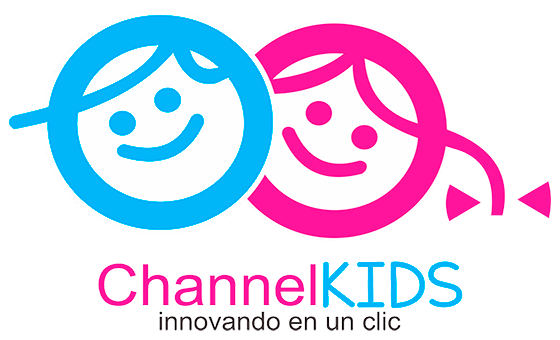 MATERIAEspañolGRADO4°SEMANASemana 1ACTIVIDADESACTIVIDADESACTIVIDADESACTIVIDADESACTIVIDADESACTIVIDADESLas palabras en familia. Página 25.Observar el esquema de la página y unir las que son de la misma familia léxica.Realizar ejercicios en el pizarrón y cuaderno, en el que los alumnos formen familias de palabras.Adivina, adivinador. Página 25.Leer algunas adivinanzas e ilustrarlas.Platicar en grupo y compartir adivinanzas que ellos conocen.Trabajen tranquilos trabalenguas que trastabillan lenguas. Página 26.Elegir las palabras con las que inventarán su trabalenguas de manera grupal.Crear frases con las palabras.Repetirlas en voz alta y escribirlas. Finalmente decidir cómo quedará para mostrarlo.Producto final. Página 26.Leer en voz alta para checar los errores. Cuando ya esté listo hay que ilustrarlo y publicarlo en el periódico mural por fuera del salón de clases.Revisar los logros del proyecto y la autoevaluación. Las palabras en familia. Página 25.Observar el esquema de la página y unir las que son de la misma familia léxica.Realizar ejercicios en el pizarrón y cuaderno, en el que los alumnos formen familias de palabras.Adivina, adivinador. Página 25.Leer algunas adivinanzas e ilustrarlas.Platicar en grupo y compartir adivinanzas que ellos conocen.Trabajen tranquilos trabalenguas que trastabillan lenguas. Página 26.Elegir las palabras con las que inventarán su trabalenguas de manera grupal.Crear frases con las palabras.Repetirlas en voz alta y escribirlas. Finalmente decidir cómo quedará para mostrarlo.Producto final. Página 26.Leer en voz alta para checar los errores. Cuando ya esté listo hay que ilustrarlo y publicarlo en el periódico mural por fuera del salón de clases.Revisar los logros del proyecto y la autoevaluación. Las palabras en familia. Página 25.Observar el esquema de la página y unir las que son de la misma familia léxica.Realizar ejercicios en el pizarrón y cuaderno, en el que los alumnos formen familias de palabras.Adivina, adivinador. Página 25.Leer algunas adivinanzas e ilustrarlas.Platicar en grupo y compartir adivinanzas que ellos conocen.Trabajen tranquilos trabalenguas que trastabillan lenguas. Página 26.Elegir las palabras con las que inventarán su trabalenguas de manera grupal.Crear frases con las palabras.Repetirlas en voz alta y escribirlas. Finalmente decidir cómo quedará para mostrarlo.Producto final. Página 26.Leer en voz alta para checar los errores. Cuando ya esté listo hay que ilustrarlo y publicarlo en el periódico mural por fuera del salón de clases.Revisar los logros del proyecto y la autoevaluación. Las palabras en familia. Página 25.Observar el esquema de la página y unir las que son de la misma familia léxica.Realizar ejercicios en el pizarrón y cuaderno, en el que los alumnos formen familias de palabras.Adivina, adivinador. Página 25.Leer algunas adivinanzas e ilustrarlas.Platicar en grupo y compartir adivinanzas que ellos conocen.Trabajen tranquilos trabalenguas que trastabillan lenguas. Página 26.Elegir las palabras con las que inventarán su trabalenguas de manera grupal.Crear frases con las palabras.Repetirlas en voz alta y escribirlas. Finalmente decidir cómo quedará para mostrarlo.Producto final. Página 26.Leer en voz alta para checar los errores. Cuando ya esté listo hay que ilustrarlo y publicarlo en el periódico mural por fuera del salón de clases.Revisar los logros del proyecto y la autoevaluación. Las palabras en familia. Página 25.Observar el esquema de la página y unir las que son de la misma familia léxica.Realizar ejercicios en el pizarrón y cuaderno, en el que los alumnos formen familias de palabras.Adivina, adivinador. Página 25.Leer algunas adivinanzas e ilustrarlas.Platicar en grupo y compartir adivinanzas que ellos conocen.Trabajen tranquilos trabalenguas que trastabillan lenguas. Página 26.Elegir las palabras con las que inventarán su trabalenguas de manera grupal.Crear frases con las palabras.Repetirlas en voz alta y escribirlas. Finalmente decidir cómo quedará para mostrarlo.Producto final. Página 26.Leer en voz alta para checar los errores. Cuando ya esté listo hay que ilustrarlo y publicarlo en el periódico mural por fuera del salón de clases.Revisar los logros del proyecto y la autoevaluación. Las palabras en familia. Página 25.Observar el esquema de la página y unir las que son de la misma familia léxica.Realizar ejercicios en el pizarrón y cuaderno, en el que los alumnos formen familias de palabras.Adivina, adivinador. Página 25.Leer algunas adivinanzas e ilustrarlas.Platicar en grupo y compartir adivinanzas que ellos conocen.Trabajen tranquilos trabalenguas que trastabillan lenguas. Página 26.Elegir las palabras con las que inventarán su trabalenguas de manera grupal.Crear frases con las palabras.Repetirlas en voz alta y escribirlas. Finalmente decidir cómo quedará para mostrarlo.Producto final. Página 26.Leer en voz alta para checar los errores. Cuando ya esté listo hay que ilustrarlo y publicarlo en el periódico mural por fuera del salón de clases.Revisar los logros del proyecto y la autoevaluación. MATERIAEspañolGRADO4°SEMANASemana 2ACTIVIDADESACTIVIDADESACTIVIDADESACTIVIDADESACTIVIDADESACTIVIDADESLo que conocen los niños. Páginas 29 y 30.Cuestionar al alumno acerca de cómo puede explicar el recorrido de su casa a la escuela usando un croquis, cómo le pueden explicar el recorrido a alguien que pregunta una dirección, etc. Observar el croquis de la página 29 de su libro, comentar sus características y revisar si algo les falta. Llevar al salón de clases otros croquis.Las características de los croquis. Páginas 30 y 31.Reunidos en equipos analizar las características y los elementos que integran los croquis llevados al aula.Ubicar a qué clase de señalamiento corresponde cada  uno de los que ahí aparecen, cómo se representan los lugares, qué siglas utilizan, etc.Siglas y abreviaturas. Página 31.Revisar algunas siglas y abreviaturas haciendo notar las diferencias.Preguntar a los alumnos si saben por qué no se escriben completas y cuál es el objetivo de quitarle letras.Escribir en el cuaderno, siglas y abreviaturas junto con su significado.Lo que conocen los niños. Páginas 29 y 30.Cuestionar al alumno acerca de cómo puede explicar el recorrido de su casa a la escuela usando un croquis, cómo le pueden explicar el recorrido a alguien que pregunta una dirección, etc. Observar el croquis de la página 29 de su libro, comentar sus características y revisar si algo les falta. Llevar al salón de clases otros croquis.Las características de los croquis. Páginas 30 y 31.Reunidos en equipos analizar las características y los elementos que integran los croquis llevados al aula.Ubicar a qué clase de señalamiento corresponde cada  uno de los que ahí aparecen, cómo se representan los lugares, qué siglas utilizan, etc.Siglas y abreviaturas. Página 31.Revisar algunas siglas y abreviaturas haciendo notar las diferencias.Preguntar a los alumnos si saben por qué no se escriben completas y cuál es el objetivo de quitarle letras.Escribir en el cuaderno, siglas y abreviaturas junto con su significado.Lo que conocen los niños. Páginas 29 y 30.Cuestionar al alumno acerca de cómo puede explicar el recorrido de su casa a la escuela usando un croquis, cómo le pueden explicar el recorrido a alguien que pregunta una dirección, etc. Observar el croquis de la página 29 de su libro, comentar sus características y revisar si algo les falta. Llevar al salón de clases otros croquis.Las características de los croquis. Páginas 30 y 31.Reunidos en equipos analizar las características y los elementos que integran los croquis llevados al aula.Ubicar a qué clase de señalamiento corresponde cada  uno de los que ahí aparecen, cómo se representan los lugares, qué siglas utilizan, etc.Siglas y abreviaturas. Página 31.Revisar algunas siglas y abreviaturas haciendo notar las diferencias.Preguntar a los alumnos si saben por qué no se escriben completas y cuál es el objetivo de quitarle letras.Escribir en el cuaderno, siglas y abreviaturas junto con su significado.Lo que conocen los niños. Páginas 29 y 30.Cuestionar al alumno acerca de cómo puede explicar el recorrido de su casa a la escuela usando un croquis, cómo le pueden explicar el recorrido a alguien que pregunta una dirección, etc. Observar el croquis de la página 29 de su libro, comentar sus características y revisar si algo les falta. Llevar al salón de clases otros croquis.Las características de los croquis. Páginas 30 y 31.Reunidos en equipos analizar las características y los elementos que integran los croquis llevados al aula.Ubicar a qué clase de señalamiento corresponde cada  uno de los que ahí aparecen, cómo se representan los lugares, qué siglas utilizan, etc.Siglas y abreviaturas. Página 31.Revisar algunas siglas y abreviaturas haciendo notar las diferencias.Preguntar a los alumnos si saben por qué no se escriben completas y cuál es el objetivo de quitarle letras.Escribir en el cuaderno, siglas y abreviaturas junto con su significado.Lo que conocen los niños. Páginas 29 y 30.Cuestionar al alumno acerca de cómo puede explicar el recorrido de su casa a la escuela usando un croquis, cómo le pueden explicar el recorrido a alguien que pregunta una dirección, etc. Observar el croquis de la página 29 de su libro, comentar sus características y revisar si algo les falta. Llevar al salón de clases otros croquis.Las características de los croquis. Páginas 30 y 31.Reunidos en equipos analizar las características y los elementos que integran los croquis llevados al aula.Ubicar a qué clase de señalamiento corresponde cada  uno de los que ahí aparecen, cómo se representan los lugares, qué siglas utilizan, etc.Siglas y abreviaturas. Página 31.Revisar algunas siglas y abreviaturas haciendo notar las diferencias.Preguntar a los alumnos si saben por qué no se escriben completas y cuál es el objetivo de quitarle letras.Escribir en el cuaderno, siglas y abreviaturas junto con su significado.Lo que conocen los niños. Páginas 29 y 30.Cuestionar al alumno acerca de cómo puede explicar el recorrido de su casa a la escuela usando un croquis, cómo le pueden explicar el recorrido a alguien que pregunta una dirección, etc. Observar el croquis de la página 29 de su libro, comentar sus características y revisar si algo les falta. Llevar al salón de clases otros croquis.Las características de los croquis. Páginas 30 y 31.Reunidos en equipos analizar las características y los elementos que integran los croquis llevados al aula.Ubicar a qué clase de señalamiento corresponde cada  uno de los que ahí aparecen, cómo se representan los lugares, qué siglas utilizan, etc.Siglas y abreviaturas. Página 31.Revisar algunas siglas y abreviaturas haciendo notar las diferencias.Preguntar a los alumnos si saben por qué no se escriben completas y cuál es el objetivo de quitarle letras.Escribir en el cuaderno, siglas y abreviaturas junto con su significado.MATERIAEspañolGRADO4°SEMANASemana 3ACTIVIDADESACTIVIDADESACTIVIDADESACTIVIDADESACTIVIDADESACTIVIDADESDescripción de un trayecto. Páginas 32.Reunirse en parejas y leer el trayecto que se muestra en el libro de texto. Enseguida trazar el trayecto en el croquis.Comentar: ¿cómo se pueden mejorar las indicaciones?, ¿qué lugares de referencia se agregarían?, ¿qué lugares cercanos a la escuela se pueden tomar en cuenta?.De la casa a la escuela. Página 33.Solicitar a los alumnos que elaboren un croquis para mostrar el trayecto de su casa a la escuela. Guiarse con el ejemplo de la página 32. Considerar marcar los puntos de referencia, calles y avenidas.Señalar el trayecto con líneas, fechas, etc.Agregar los símbolos que sean necesarios.Descripción de un trayecto. Páginas 32.Reunirse en parejas y leer el trayecto que se muestra en el libro de texto. Enseguida trazar el trayecto en el croquis.Comentar: ¿cómo se pueden mejorar las indicaciones?, ¿qué lugares de referencia se agregarían?, ¿qué lugares cercanos a la escuela se pueden tomar en cuenta?.De la casa a la escuela. Página 33.Solicitar a los alumnos que elaboren un croquis para mostrar el trayecto de su casa a la escuela. Guiarse con el ejemplo de la página 32. Considerar marcar los puntos de referencia, calles y avenidas.Señalar el trayecto con líneas, fechas, etc.Agregar los símbolos que sean necesarios.Descripción de un trayecto. Páginas 32.Reunirse en parejas y leer el trayecto que se muestra en el libro de texto. Enseguida trazar el trayecto en el croquis.Comentar: ¿cómo se pueden mejorar las indicaciones?, ¿qué lugares de referencia se agregarían?, ¿qué lugares cercanos a la escuela se pueden tomar en cuenta?.De la casa a la escuela. Página 33.Solicitar a los alumnos que elaboren un croquis para mostrar el trayecto de su casa a la escuela. Guiarse con el ejemplo de la página 32. Considerar marcar los puntos de referencia, calles y avenidas.Señalar el trayecto con líneas, fechas, etc.Agregar los símbolos que sean necesarios.Descripción de un trayecto. Páginas 32.Reunirse en parejas y leer el trayecto que se muestra en el libro de texto. Enseguida trazar el trayecto en el croquis.Comentar: ¿cómo se pueden mejorar las indicaciones?, ¿qué lugares de referencia se agregarían?, ¿qué lugares cercanos a la escuela se pueden tomar en cuenta?.De la casa a la escuela. Página 33.Solicitar a los alumnos que elaboren un croquis para mostrar el trayecto de su casa a la escuela. Guiarse con el ejemplo de la página 32. Considerar marcar los puntos de referencia, calles y avenidas.Señalar el trayecto con líneas, fechas, etc.Agregar los símbolos que sean necesarios.Descripción de un trayecto. Páginas 32.Reunirse en parejas y leer el trayecto que se muestra en el libro de texto. Enseguida trazar el trayecto en el croquis.Comentar: ¿cómo se pueden mejorar las indicaciones?, ¿qué lugares de referencia se agregarían?, ¿qué lugares cercanos a la escuela se pueden tomar en cuenta?.De la casa a la escuela. Página 33.Solicitar a los alumnos que elaboren un croquis para mostrar el trayecto de su casa a la escuela. Guiarse con el ejemplo de la página 32. Considerar marcar los puntos de referencia, calles y avenidas.Señalar el trayecto con líneas, fechas, etc.Agregar los símbolos que sean necesarios.Descripción de un trayecto. Páginas 32.Reunirse en parejas y leer el trayecto que se muestra en el libro de texto. Enseguida trazar el trayecto en el croquis.Comentar: ¿cómo se pueden mejorar las indicaciones?, ¿qué lugares de referencia se agregarían?, ¿qué lugares cercanos a la escuela se pueden tomar en cuenta?.De la casa a la escuela. Página 33.Solicitar a los alumnos que elaboren un croquis para mostrar el trayecto de su casa a la escuela. Guiarse con el ejemplo de la página 32. Considerar marcar los puntos de referencia, calles y avenidas.Señalar el trayecto con líneas, fechas, etc.Agregar los símbolos que sean necesarios.MATERIAEspañolGRADO4°SEMANASemana 4ACTIVIDADESACTIVIDADESACTIVIDADESACTIVIDADESACTIVIDADESACTIVIDADESEl borrador del croquis. Página 34.De manera individual, observar el croquis elaborado y describir en su cuaderno la trayectoria que marcó en él. Verificar el orden en que presenta cada referencia. Revisar que la descripción sea lo más clara posible.Escribir el nombre de las calles, avenidas y puntos de referencia.Definir la dirección que se debe tomar y mencionar la distancia a recorrer.Revisar ortografía en la escritura de las calles.La revisión del borrador. Página 35.Intercambiar sus trabajos para verificar que la descripción realizada se clara y permita ubicar el punto de llegada. Seguir las recomendaciones de la página 35 de su libro de texto para mejorar su descripción.Producto final. Página 35.Pasar en limpio los croquis y las descripciones de los trayectos. Solicitar a sus compañeros que intenten ubicar el punto de llegada en su croquis de acuerdo a cada descripción.El borrador del croquis. Página 34.De manera individual, observar el croquis elaborado y describir en su cuaderno la trayectoria que marcó en él. Verificar el orden en que presenta cada referencia. Revisar que la descripción sea lo más clara posible.Escribir el nombre de las calles, avenidas y puntos de referencia.Definir la dirección que se debe tomar y mencionar la distancia a recorrer.Revisar ortografía en la escritura de las calles.La revisión del borrador. Página 35.Intercambiar sus trabajos para verificar que la descripción realizada se clara y permita ubicar el punto de llegada. Seguir las recomendaciones de la página 35 de su libro de texto para mejorar su descripción.Producto final. Página 35.Pasar en limpio los croquis y las descripciones de los trayectos. Solicitar a sus compañeros que intenten ubicar el punto de llegada en su croquis de acuerdo a cada descripción.El borrador del croquis. Página 34.De manera individual, observar el croquis elaborado y describir en su cuaderno la trayectoria que marcó en él. Verificar el orden en que presenta cada referencia. Revisar que la descripción sea lo más clara posible.Escribir el nombre de las calles, avenidas y puntos de referencia.Definir la dirección que se debe tomar y mencionar la distancia a recorrer.Revisar ortografía en la escritura de las calles.La revisión del borrador. Página 35.Intercambiar sus trabajos para verificar que la descripción realizada se clara y permita ubicar el punto de llegada. Seguir las recomendaciones de la página 35 de su libro de texto para mejorar su descripción.Producto final. Página 35.Pasar en limpio los croquis y las descripciones de los trayectos. Solicitar a sus compañeros que intenten ubicar el punto de llegada en su croquis de acuerdo a cada descripción.El borrador del croquis. Página 34.De manera individual, observar el croquis elaborado y describir en su cuaderno la trayectoria que marcó en él. Verificar el orden en que presenta cada referencia. Revisar que la descripción sea lo más clara posible.Escribir el nombre de las calles, avenidas y puntos de referencia.Definir la dirección que se debe tomar y mencionar la distancia a recorrer.Revisar ortografía en la escritura de las calles.La revisión del borrador. Página 35.Intercambiar sus trabajos para verificar que la descripción realizada se clara y permita ubicar el punto de llegada. Seguir las recomendaciones de la página 35 de su libro de texto para mejorar su descripción.Producto final. Página 35.Pasar en limpio los croquis y las descripciones de los trayectos. Solicitar a sus compañeros que intenten ubicar el punto de llegada en su croquis de acuerdo a cada descripción.El borrador del croquis. Página 34.De manera individual, observar el croquis elaborado y describir en su cuaderno la trayectoria que marcó en él. Verificar el orden en que presenta cada referencia. Revisar que la descripción sea lo más clara posible.Escribir el nombre de las calles, avenidas y puntos de referencia.Definir la dirección que se debe tomar y mencionar la distancia a recorrer.Revisar ortografía en la escritura de las calles.La revisión del borrador. Página 35.Intercambiar sus trabajos para verificar que la descripción realizada se clara y permita ubicar el punto de llegada. Seguir las recomendaciones de la página 35 de su libro de texto para mejorar su descripción.Producto final. Página 35.Pasar en limpio los croquis y las descripciones de los trayectos. Solicitar a sus compañeros que intenten ubicar el punto de llegada en su croquis de acuerdo a cada descripción.El borrador del croquis. Página 34.De manera individual, observar el croquis elaborado y describir en su cuaderno la trayectoria que marcó en él. Verificar el orden en que presenta cada referencia. Revisar que la descripción sea lo más clara posible.Escribir el nombre de las calles, avenidas y puntos de referencia.Definir la dirección que se debe tomar y mencionar la distancia a recorrer.Revisar ortografía en la escritura de las calles.La revisión del borrador. Página 35.Intercambiar sus trabajos para verificar que la descripción realizada se clara y permita ubicar el punto de llegada. Seguir las recomendaciones de la página 35 de su libro de texto para mejorar su descripción.Producto final. Página 35.Pasar en limpio los croquis y las descripciones de los trayectos. Solicitar a sus compañeros que intenten ubicar el punto de llegada en su croquis de acuerdo a cada descripción.MATERIAEspañolGRADO4°SEMANASemana 5ACTIVIDADESACTIVIDADESACTIVIDADESACTIVIDADESACTIVIDADESACTIVIDADESLo que conocen los niños. Pág.  39 a la 41Comentar con los alumnos lo que conocen sobre los distintos grupos indígenas mexicanos. Leer el texto “Los otomíes” y contestar oralmente algunas preguntas acerca del texto: su lengua, su territorio, organización social, alimentación y artesanías. Escribir en el pizarrón o en un pliego de papel los nombres de los grupos indígenas que conozcan.Seguir este link para ver algunas imágenes de grupos indígenas:     http://www.youtube.com/watch?v=1pmoXAaGOis Conseguir un mapa de la República Mexicana con nombres y división política.  Apoyados con el atlas de México colorear los lugares con grupos indígenas.Las características de los textos monográficos. Pág. 42-44.Localizar más monografías de otros pueblos o grupos indígenas. Revisar todos los textos y compararlos.Definir ¿Cuál es el tema?, ¿Cómo se organiza?, ¿para qué sirven?Hacer una lista de los grupos indígenas que habitan nuestro país y elegir uno.Definir los subtemas que tendrá la monografía, para eso se deben basar en el mapa conceptual de la pág. 43 y buscar información.Llenar el cuadro de la pág. 44, donde se destacan características de los grupos indígenas con base en el que eligieron los alumnos.Cuestionar a los alumnos si conocen lo que es una oración tópica. Dejar en claro que la oración tópica, es la más importante de un párrafo pues es la idea principal del tema.Rescatar las oraciones tópicas con ayuda de la ficha que se muestra en la pág. 44 sobre el panorama histórico del grupo indígena.Lo que conocen los niños. Pág.  39 a la 41Comentar con los alumnos lo que conocen sobre los distintos grupos indígenas mexicanos. Leer el texto “Los otomíes” y contestar oralmente algunas preguntas acerca del texto: su lengua, su territorio, organización social, alimentación y artesanías. Escribir en el pizarrón o en un pliego de papel los nombres de los grupos indígenas que conozcan.Seguir este link para ver algunas imágenes de grupos indígenas:     http://www.youtube.com/watch?v=1pmoXAaGOis Conseguir un mapa de la República Mexicana con nombres y división política.  Apoyados con el atlas de México colorear los lugares con grupos indígenas.Las características de los textos monográficos. Pág. 42-44.Localizar más monografías de otros pueblos o grupos indígenas. Revisar todos los textos y compararlos.Definir ¿Cuál es el tema?, ¿Cómo se organiza?, ¿para qué sirven?Hacer una lista de los grupos indígenas que habitan nuestro país y elegir uno.Definir los subtemas que tendrá la monografía, para eso se deben basar en el mapa conceptual de la pág. 43 y buscar información.Llenar el cuadro de la pág. 44, donde se destacan características de los grupos indígenas con base en el que eligieron los alumnos.Cuestionar a los alumnos si conocen lo que es una oración tópica. Dejar en claro que la oración tópica, es la más importante de un párrafo pues es la idea principal del tema.Rescatar las oraciones tópicas con ayuda de la ficha que se muestra en la pág. 44 sobre el panorama histórico del grupo indígena.Lo que conocen los niños. Pág.  39 a la 41Comentar con los alumnos lo que conocen sobre los distintos grupos indígenas mexicanos. Leer el texto “Los otomíes” y contestar oralmente algunas preguntas acerca del texto: su lengua, su territorio, organización social, alimentación y artesanías. Escribir en el pizarrón o en un pliego de papel los nombres de los grupos indígenas que conozcan.Seguir este link para ver algunas imágenes de grupos indígenas:     http://www.youtube.com/watch?v=1pmoXAaGOis Conseguir un mapa de la República Mexicana con nombres y división política.  Apoyados con el atlas de México colorear los lugares con grupos indígenas.Las características de los textos monográficos. Pág. 42-44.Localizar más monografías de otros pueblos o grupos indígenas. Revisar todos los textos y compararlos.Definir ¿Cuál es el tema?, ¿Cómo se organiza?, ¿para qué sirven?Hacer una lista de los grupos indígenas que habitan nuestro país y elegir uno.Definir los subtemas que tendrá la monografía, para eso se deben basar en el mapa conceptual de la pág. 43 y buscar información.Llenar el cuadro de la pág. 44, donde se destacan características de los grupos indígenas con base en el que eligieron los alumnos.Cuestionar a los alumnos si conocen lo que es una oración tópica. Dejar en claro que la oración tópica, es la más importante de un párrafo pues es la idea principal del tema.Rescatar las oraciones tópicas con ayuda de la ficha que se muestra en la pág. 44 sobre el panorama histórico del grupo indígena.Lo que conocen los niños. Pág.  39 a la 41Comentar con los alumnos lo que conocen sobre los distintos grupos indígenas mexicanos. Leer el texto “Los otomíes” y contestar oralmente algunas preguntas acerca del texto: su lengua, su territorio, organización social, alimentación y artesanías. Escribir en el pizarrón o en un pliego de papel los nombres de los grupos indígenas que conozcan.Seguir este link para ver algunas imágenes de grupos indígenas:     http://www.youtube.com/watch?v=1pmoXAaGOis Conseguir un mapa de la República Mexicana con nombres y división política.  Apoyados con el atlas de México colorear los lugares con grupos indígenas.Las características de los textos monográficos. Pág. 42-44.Localizar más monografías de otros pueblos o grupos indígenas. Revisar todos los textos y compararlos.Definir ¿Cuál es el tema?, ¿Cómo se organiza?, ¿para qué sirven?Hacer una lista de los grupos indígenas que habitan nuestro país y elegir uno.Definir los subtemas que tendrá la monografía, para eso se deben basar en el mapa conceptual de la pág. 43 y buscar información.Llenar el cuadro de la pág. 44, donde se destacan características de los grupos indígenas con base en el que eligieron los alumnos.Cuestionar a los alumnos si conocen lo que es una oración tópica. Dejar en claro que la oración tópica, es la más importante de un párrafo pues es la idea principal del tema.Rescatar las oraciones tópicas con ayuda de la ficha que se muestra en la pág. 44 sobre el panorama histórico del grupo indígena.Lo que conocen los niños. Pág.  39 a la 41Comentar con los alumnos lo que conocen sobre los distintos grupos indígenas mexicanos. Leer el texto “Los otomíes” y contestar oralmente algunas preguntas acerca del texto: su lengua, su territorio, organización social, alimentación y artesanías. Escribir en el pizarrón o en un pliego de papel los nombres de los grupos indígenas que conozcan.Seguir este link para ver algunas imágenes de grupos indígenas:     http://www.youtube.com/watch?v=1pmoXAaGOis Conseguir un mapa de la República Mexicana con nombres y división política.  Apoyados con el atlas de México colorear los lugares con grupos indígenas.Las características de los textos monográficos. Pág. 42-44.Localizar más monografías de otros pueblos o grupos indígenas. Revisar todos los textos y compararlos.Definir ¿Cuál es el tema?, ¿Cómo se organiza?, ¿para qué sirven?Hacer una lista de los grupos indígenas que habitan nuestro país y elegir uno.Definir los subtemas que tendrá la monografía, para eso se deben basar en el mapa conceptual de la pág. 43 y buscar información.Llenar el cuadro de la pág. 44, donde se destacan características de los grupos indígenas con base en el que eligieron los alumnos.Cuestionar a los alumnos si conocen lo que es una oración tópica. Dejar en claro que la oración tópica, es la más importante de un párrafo pues es la idea principal del tema.Rescatar las oraciones tópicas con ayuda de la ficha que se muestra en la pág. 44 sobre el panorama histórico del grupo indígena.Lo que conocen los niños. Pág.  39 a la 41Comentar con los alumnos lo que conocen sobre los distintos grupos indígenas mexicanos. Leer el texto “Los otomíes” y contestar oralmente algunas preguntas acerca del texto: su lengua, su territorio, organización social, alimentación y artesanías. Escribir en el pizarrón o en un pliego de papel los nombres de los grupos indígenas que conozcan.Seguir este link para ver algunas imágenes de grupos indígenas:     http://www.youtube.com/watch?v=1pmoXAaGOis Conseguir un mapa de la República Mexicana con nombres y división política.  Apoyados con el atlas de México colorear los lugares con grupos indígenas.Las características de los textos monográficos. Pág. 42-44.Localizar más monografías de otros pueblos o grupos indígenas. Revisar todos los textos y compararlos.Definir ¿Cuál es el tema?, ¿Cómo se organiza?, ¿para qué sirven?Hacer una lista de los grupos indígenas que habitan nuestro país y elegir uno.Definir los subtemas que tendrá la monografía, para eso se deben basar en el mapa conceptual de la pág. 43 y buscar información.Llenar el cuadro de la pág. 44, donde se destacan características de los grupos indígenas con base en el que eligieron los alumnos.Cuestionar a los alumnos si conocen lo que es una oración tópica. Dejar en claro que la oración tópica, es la más importante de un párrafo pues es la idea principal del tema.Rescatar las oraciones tópicas con ayuda de la ficha que se muestra en la pág. 44 sobre el panorama histórico del grupo indígena.MATERIAMatemáticasGRADO4°SEMANASemana 1ACTIVIDADESACTIVIDADESACTIVIDADESACTIVIDADESACTIVIDADESACTIVIDADESSalir al patio cívico, las canchas de la escuela o cualquier otro punto que decida el grupo para que observen el panorama e intenten dibujarlo en una hoja blanca (se sugiere acomodar a los alumnos en distintos ángulos para que su vista sea distinta al resto). Compartir sus dibujos con el resto del grupo y opinar al respecto.Conseguir diversos objetos que puedan ser dibujados desde diferentes ángulos.Realizar en parejas el desafío #15 donde deben describir y dibujar objetos a partir de distintos puntos de vista. Libro desafíos matemáticos. Pág. 33.Encargar a los alumnos cajas de diversos tamaños. Entre todos acomodar las cajas al centro del salón para que formen una figura determinada según el acomodo que le dieron.Decir a los alumnos que deben observarla detenidamente desde la parte superior, después un lado y luego otro. Preguntarles si de todos los lados se ve igual.  Dejar que los alumnos manifiesten sus ideas.Llevar a cabo el desafío #16 sobre formar figuras con diferentes materiales para que las representen desde varias perspectivas. Libro desafíos matemáticos. Pág. 34.Salir al patio cívico, las canchas de la escuela o cualquier otro punto que decida el grupo para que observen el panorama e intenten dibujarlo en una hoja blanca (se sugiere acomodar a los alumnos en distintos ángulos para que su vista sea distinta al resto). Compartir sus dibujos con el resto del grupo y opinar al respecto.Conseguir diversos objetos que puedan ser dibujados desde diferentes ángulos.Realizar en parejas el desafío #15 donde deben describir y dibujar objetos a partir de distintos puntos de vista. Libro desafíos matemáticos. Pág. 33.Encargar a los alumnos cajas de diversos tamaños. Entre todos acomodar las cajas al centro del salón para que formen una figura determinada según el acomodo que le dieron.Decir a los alumnos que deben observarla detenidamente desde la parte superior, después un lado y luego otro. Preguntarles si de todos los lados se ve igual.  Dejar que los alumnos manifiesten sus ideas.Llevar a cabo el desafío #16 sobre formar figuras con diferentes materiales para que las representen desde varias perspectivas. Libro desafíos matemáticos. Pág. 34.Salir al patio cívico, las canchas de la escuela o cualquier otro punto que decida el grupo para que observen el panorama e intenten dibujarlo en una hoja blanca (se sugiere acomodar a los alumnos en distintos ángulos para que su vista sea distinta al resto). Compartir sus dibujos con el resto del grupo y opinar al respecto.Conseguir diversos objetos que puedan ser dibujados desde diferentes ángulos.Realizar en parejas el desafío #15 donde deben describir y dibujar objetos a partir de distintos puntos de vista. Libro desafíos matemáticos. Pág. 33.Encargar a los alumnos cajas de diversos tamaños. Entre todos acomodar las cajas al centro del salón para que formen una figura determinada según el acomodo que le dieron.Decir a los alumnos que deben observarla detenidamente desde la parte superior, después un lado y luego otro. Preguntarles si de todos los lados se ve igual.  Dejar que los alumnos manifiesten sus ideas.Llevar a cabo el desafío #16 sobre formar figuras con diferentes materiales para que las representen desde varias perspectivas. Libro desafíos matemáticos. Pág. 34.Salir al patio cívico, las canchas de la escuela o cualquier otro punto que decida el grupo para que observen el panorama e intenten dibujarlo en una hoja blanca (se sugiere acomodar a los alumnos en distintos ángulos para que su vista sea distinta al resto). Compartir sus dibujos con el resto del grupo y opinar al respecto.Conseguir diversos objetos que puedan ser dibujados desde diferentes ángulos.Realizar en parejas el desafío #15 donde deben describir y dibujar objetos a partir de distintos puntos de vista. Libro desafíos matemáticos. Pág. 33.Encargar a los alumnos cajas de diversos tamaños. Entre todos acomodar las cajas al centro del salón para que formen una figura determinada según el acomodo que le dieron.Decir a los alumnos que deben observarla detenidamente desde la parte superior, después un lado y luego otro. Preguntarles si de todos los lados se ve igual.  Dejar que los alumnos manifiesten sus ideas.Llevar a cabo el desafío #16 sobre formar figuras con diferentes materiales para que las representen desde varias perspectivas. Libro desafíos matemáticos. Pág. 34.Salir al patio cívico, las canchas de la escuela o cualquier otro punto que decida el grupo para que observen el panorama e intenten dibujarlo en una hoja blanca (se sugiere acomodar a los alumnos en distintos ángulos para que su vista sea distinta al resto). Compartir sus dibujos con el resto del grupo y opinar al respecto.Conseguir diversos objetos que puedan ser dibujados desde diferentes ángulos.Realizar en parejas el desafío #15 donde deben describir y dibujar objetos a partir de distintos puntos de vista. Libro desafíos matemáticos. Pág. 33.Encargar a los alumnos cajas de diversos tamaños. Entre todos acomodar las cajas al centro del salón para que formen una figura determinada según el acomodo que le dieron.Decir a los alumnos que deben observarla detenidamente desde la parte superior, después un lado y luego otro. Preguntarles si de todos los lados se ve igual.  Dejar que los alumnos manifiesten sus ideas.Llevar a cabo el desafío #16 sobre formar figuras con diferentes materiales para que las representen desde varias perspectivas. Libro desafíos matemáticos. Pág. 34.Salir al patio cívico, las canchas de la escuela o cualquier otro punto que decida el grupo para que observen el panorama e intenten dibujarlo en una hoja blanca (se sugiere acomodar a los alumnos en distintos ángulos para que su vista sea distinta al resto). Compartir sus dibujos con el resto del grupo y opinar al respecto.Conseguir diversos objetos que puedan ser dibujados desde diferentes ángulos.Realizar en parejas el desafío #15 donde deben describir y dibujar objetos a partir de distintos puntos de vista. Libro desafíos matemáticos. Pág. 33.Encargar a los alumnos cajas de diversos tamaños. Entre todos acomodar las cajas al centro del salón para que formen una figura determinada según el acomodo que le dieron.Decir a los alumnos que deben observarla detenidamente desde la parte superior, después un lado y luego otro. Preguntarles si de todos los lados se ve igual.  Dejar que los alumnos manifiesten sus ideas.Llevar a cabo el desafío #16 sobre formar figuras con diferentes materiales para que las representen desde varias perspectivas. Libro desafíos matemáticos. Pág. 34.MATERIAMatemáticasGRADO4°SEMANASemana 2ACTIVIDADESACTIVIDADESACTIVIDADESACTIVIDADESACTIVIDADESACTIVIDADESSolicitar al alumno que dibuje los triángulos que conozca y recuerde, ponerles el nombre y colorear. Reunir en equipo para compartirlos y verificar si escribió bien sus nombres y dibujo.Mostrar a los alumnos algunos  triángulos dibujados en el pintarrón para analizar sus ángulos y sus lados.Consultar en el siguiente sitio para realizar ejercicios sobre el tema: http://ntic.educacion.es/w3/eos/MaterialesEducativos/mem2008/matematicas_primaria/menuppal.html Resolver el desafío #17 en equipos, el cual se trata de clasificar triángulos con respecto a la medida de sus lados. Libro desafíos matemáticos. Pág. 35 y 36.De los triángulos que se mostraron anteriormente, elegir uno para medirle sus ángulos (se puede usar transportador). En caso de que el alumno no recuerde el uso del transportador entonces se hará una pausa para recordarlo.Hacer más prácticas de medición de ángulos.Resolver en parejas el desafío #18 donde los alumnos deberán indagar acerca de los ángulos rectos en diferentes triángulos para identificar los que son rectángulos. Libro desafíos matemáticos. Pág. 37Reunir a los alumnos en equipos con su juego de geometría para resolver el desafío #19, el cual trata de que los alumnos identifiquen diferentes triángulos así como sus ángulos que tienen y cuáles son mayores o menores de 90°. Libro desafíos matemáticos. Pág. 38.Resolver en equipos el desafío #20, donde los alumnos asocien las características de los cuadriláteros con los triángulos que los forman. Libro desafíos matemáticos. Pág. 39.Solicitar al alumno que dibuje los triángulos que conozca y recuerde, ponerles el nombre y colorear. Reunir en equipo para compartirlos y verificar si escribió bien sus nombres y dibujo.Mostrar a los alumnos algunos  triángulos dibujados en el pintarrón para analizar sus ángulos y sus lados.Consultar en el siguiente sitio para realizar ejercicios sobre el tema: http://ntic.educacion.es/w3/eos/MaterialesEducativos/mem2008/matematicas_primaria/menuppal.html Resolver el desafío #17 en equipos, el cual se trata de clasificar triángulos con respecto a la medida de sus lados. Libro desafíos matemáticos. Pág. 35 y 36.De los triángulos que se mostraron anteriormente, elegir uno para medirle sus ángulos (se puede usar transportador). En caso de que el alumno no recuerde el uso del transportador entonces se hará una pausa para recordarlo.Hacer más prácticas de medición de ángulos.Resolver en parejas el desafío #18 donde los alumnos deberán indagar acerca de los ángulos rectos en diferentes triángulos para identificar los que son rectángulos. Libro desafíos matemáticos. Pág. 37Reunir a los alumnos en equipos con su juego de geometría para resolver el desafío #19, el cual trata de que los alumnos identifiquen diferentes triángulos así como sus ángulos que tienen y cuáles son mayores o menores de 90°. Libro desafíos matemáticos. Pág. 38.Resolver en equipos el desafío #20, donde los alumnos asocien las características de los cuadriláteros con los triángulos que los forman. Libro desafíos matemáticos. Pág. 39.Solicitar al alumno que dibuje los triángulos que conozca y recuerde, ponerles el nombre y colorear. Reunir en equipo para compartirlos y verificar si escribió bien sus nombres y dibujo.Mostrar a los alumnos algunos  triángulos dibujados en el pintarrón para analizar sus ángulos y sus lados.Consultar en el siguiente sitio para realizar ejercicios sobre el tema: http://ntic.educacion.es/w3/eos/MaterialesEducativos/mem2008/matematicas_primaria/menuppal.html Resolver el desafío #17 en equipos, el cual se trata de clasificar triángulos con respecto a la medida de sus lados. Libro desafíos matemáticos. Pág. 35 y 36.De los triángulos que se mostraron anteriormente, elegir uno para medirle sus ángulos (se puede usar transportador). En caso de que el alumno no recuerde el uso del transportador entonces se hará una pausa para recordarlo.Hacer más prácticas de medición de ángulos.Resolver en parejas el desafío #18 donde los alumnos deberán indagar acerca de los ángulos rectos en diferentes triángulos para identificar los que son rectángulos. Libro desafíos matemáticos. Pág. 37Reunir a los alumnos en equipos con su juego de geometría para resolver el desafío #19, el cual trata de que los alumnos identifiquen diferentes triángulos así como sus ángulos que tienen y cuáles son mayores o menores de 90°. Libro desafíos matemáticos. Pág. 38.Resolver en equipos el desafío #20, donde los alumnos asocien las características de los cuadriláteros con los triángulos que los forman. Libro desafíos matemáticos. Pág. 39.Solicitar al alumno que dibuje los triángulos que conozca y recuerde, ponerles el nombre y colorear. Reunir en equipo para compartirlos y verificar si escribió bien sus nombres y dibujo.Mostrar a los alumnos algunos  triángulos dibujados en el pintarrón para analizar sus ángulos y sus lados.Consultar en el siguiente sitio para realizar ejercicios sobre el tema: http://ntic.educacion.es/w3/eos/MaterialesEducativos/mem2008/matematicas_primaria/menuppal.html Resolver el desafío #17 en equipos, el cual se trata de clasificar triángulos con respecto a la medida de sus lados. Libro desafíos matemáticos. Pág. 35 y 36.De los triángulos que se mostraron anteriormente, elegir uno para medirle sus ángulos (se puede usar transportador). En caso de que el alumno no recuerde el uso del transportador entonces se hará una pausa para recordarlo.Hacer más prácticas de medición de ángulos.Resolver en parejas el desafío #18 donde los alumnos deberán indagar acerca de los ángulos rectos en diferentes triángulos para identificar los que son rectángulos. Libro desafíos matemáticos. Pág. 37Reunir a los alumnos en equipos con su juego de geometría para resolver el desafío #19, el cual trata de que los alumnos identifiquen diferentes triángulos así como sus ángulos que tienen y cuáles son mayores o menores de 90°. Libro desafíos matemáticos. Pág. 38.Resolver en equipos el desafío #20, donde los alumnos asocien las características de los cuadriláteros con los triángulos que los forman. Libro desafíos matemáticos. Pág. 39.Solicitar al alumno que dibuje los triángulos que conozca y recuerde, ponerles el nombre y colorear. Reunir en equipo para compartirlos y verificar si escribió bien sus nombres y dibujo.Mostrar a los alumnos algunos  triángulos dibujados en el pintarrón para analizar sus ángulos y sus lados.Consultar en el siguiente sitio para realizar ejercicios sobre el tema: http://ntic.educacion.es/w3/eos/MaterialesEducativos/mem2008/matematicas_primaria/menuppal.html Resolver el desafío #17 en equipos, el cual se trata de clasificar triángulos con respecto a la medida de sus lados. Libro desafíos matemáticos. Pág. 35 y 36.De los triángulos que se mostraron anteriormente, elegir uno para medirle sus ángulos (se puede usar transportador). En caso de que el alumno no recuerde el uso del transportador entonces se hará una pausa para recordarlo.Hacer más prácticas de medición de ángulos.Resolver en parejas el desafío #18 donde los alumnos deberán indagar acerca de los ángulos rectos en diferentes triángulos para identificar los que son rectángulos. Libro desafíos matemáticos. Pág. 37Reunir a los alumnos en equipos con su juego de geometría para resolver el desafío #19, el cual trata de que los alumnos identifiquen diferentes triángulos así como sus ángulos que tienen y cuáles son mayores o menores de 90°. Libro desafíos matemáticos. Pág. 38.Resolver en equipos el desafío #20, donde los alumnos asocien las características de los cuadriláteros con los triángulos que los forman. Libro desafíos matemáticos. Pág. 39.Solicitar al alumno que dibuje los triángulos que conozca y recuerde, ponerles el nombre y colorear. Reunir en equipo para compartirlos y verificar si escribió bien sus nombres y dibujo.Mostrar a los alumnos algunos  triángulos dibujados en el pintarrón para analizar sus ángulos y sus lados.Consultar en el siguiente sitio para realizar ejercicios sobre el tema: http://ntic.educacion.es/w3/eos/MaterialesEducativos/mem2008/matematicas_primaria/menuppal.html Resolver el desafío #17 en equipos, el cual se trata de clasificar triángulos con respecto a la medida de sus lados. Libro desafíos matemáticos. Pág. 35 y 36.De los triángulos que se mostraron anteriormente, elegir uno para medirle sus ángulos (se puede usar transportador). En caso de que el alumno no recuerde el uso del transportador entonces se hará una pausa para recordarlo.Hacer más prácticas de medición de ángulos.Resolver en parejas el desafío #18 donde los alumnos deberán indagar acerca de los ángulos rectos en diferentes triángulos para identificar los que son rectángulos. Libro desafíos matemáticos. Pág. 37Reunir a los alumnos en equipos con su juego de geometría para resolver el desafío #19, el cual trata de que los alumnos identifiquen diferentes triángulos así como sus ángulos que tienen y cuáles son mayores o menores de 90°. Libro desafíos matemáticos. Pág. 38.Resolver en equipos el desafío #20, donde los alumnos asocien las características de los cuadriláteros con los triángulos que los forman. Libro desafíos matemáticos. Pág. 39.MATERIAMatemáticasGRADO4°SEMANASemana 3ACTIVIDADESACTIVIDADESACTIVIDADESACTIVIDADESACTIVIDADESACTIVIDADESMostrar a los alumnos lo siguiente y hacer preguntas y planteamientos sobre el uso del reloj: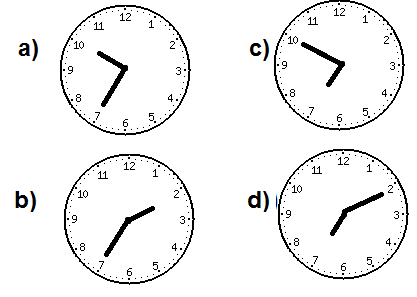 Preguntarles cómo se dice la hora y de cuántas formas se puede expresar.Usar un reloj de pared. Poner horas distintas a los alumnos para que digan qué hora es. Verificar si los alumnos saben leer el reloj de manecillas. Plantear problemas usando los minutos, horas, días y meses.Resolver el desafío #21 en equipos de tres, donde deben leer la hora en reloj de manecillas y digitales con diferente forma de indicar la hora, así mismo deben resolver problemas que usen unidades de SEMANA. libro desafíos matemáticos. Pág. 40 y 41.Mostrar al alumno un calendario y preguntar a 3 alumnos cuándo cumplen años. Preguntarles después sobre el periodo vacacional, ¿cuándo dura?, ¿cuánto dura su etapa de clases?, ¿y las vacaciones de semana santa?, etc. Aquí deberán calcular el inicio y el final de esas situaciones importantes.En equipos de tres, dar solución al desafío #22, donde utilizarán información proporcionada por un calendario para resolver problemas que implican el inicio y fin de diferentes eventos. Libro desafíos matemáticos. Pág. 42.Mostrar a los alumnos lo siguiente y hacer preguntas y planteamientos sobre el uso del reloj:Preguntarles cómo se dice la hora y de cuántas formas se puede expresar.Usar un reloj de pared. Poner horas distintas a los alumnos para que digan qué hora es. Verificar si los alumnos saben leer el reloj de manecillas. Plantear problemas usando los minutos, horas, días y meses.Resolver el desafío #21 en equipos de tres, donde deben leer la hora en reloj de manecillas y digitales con diferente forma de indicar la hora, así mismo deben resolver problemas que usen unidades de SEMANA. libro desafíos matemáticos. Pág. 40 y 41.Mostrar al alumno un calendario y preguntar a 3 alumnos cuándo cumplen años. Preguntarles después sobre el periodo vacacional, ¿cuándo dura?, ¿cuánto dura su etapa de clases?, ¿y las vacaciones de semana santa?, etc. Aquí deberán calcular el inicio y el final de esas situaciones importantes.En equipos de tres, dar solución al desafío #22, donde utilizarán información proporcionada por un calendario para resolver problemas que implican el inicio y fin de diferentes eventos. Libro desafíos matemáticos. Pág. 42.Mostrar a los alumnos lo siguiente y hacer preguntas y planteamientos sobre el uso del reloj:Preguntarles cómo se dice la hora y de cuántas formas se puede expresar.Usar un reloj de pared. Poner horas distintas a los alumnos para que digan qué hora es. Verificar si los alumnos saben leer el reloj de manecillas. Plantear problemas usando los minutos, horas, días y meses.Resolver el desafío #21 en equipos de tres, donde deben leer la hora en reloj de manecillas y digitales con diferente forma de indicar la hora, así mismo deben resolver problemas que usen unidades de SEMANA. libro desafíos matemáticos. Pág. 40 y 41.Mostrar al alumno un calendario y preguntar a 3 alumnos cuándo cumplen años. Preguntarles después sobre el periodo vacacional, ¿cuándo dura?, ¿cuánto dura su etapa de clases?, ¿y las vacaciones de semana santa?, etc. Aquí deberán calcular el inicio y el final de esas situaciones importantes.En equipos de tres, dar solución al desafío #22, donde utilizarán información proporcionada por un calendario para resolver problemas que implican el inicio y fin de diferentes eventos. Libro desafíos matemáticos. Pág. 42.Mostrar a los alumnos lo siguiente y hacer preguntas y planteamientos sobre el uso del reloj:Preguntarles cómo se dice la hora y de cuántas formas se puede expresar.Usar un reloj de pared. Poner horas distintas a los alumnos para que digan qué hora es. Verificar si los alumnos saben leer el reloj de manecillas. Plantear problemas usando los minutos, horas, días y meses.Resolver el desafío #21 en equipos de tres, donde deben leer la hora en reloj de manecillas y digitales con diferente forma de indicar la hora, así mismo deben resolver problemas que usen unidades de SEMANA. libro desafíos matemáticos. Pág. 40 y 41.Mostrar al alumno un calendario y preguntar a 3 alumnos cuándo cumplen años. Preguntarles después sobre el periodo vacacional, ¿cuándo dura?, ¿cuánto dura su etapa de clases?, ¿y las vacaciones de semana santa?, etc. Aquí deberán calcular el inicio y el final de esas situaciones importantes.En equipos de tres, dar solución al desafío #22, donde utilizarán información proporcionada por un calendario para resolver problemas que implican el inicio y fin de diferentes eventos. Libro desafíos matemáticos. Pág. 42.Mostrar a los alumnos lo siguiente y hacer preguntas y planteamientos sobre el uso del reloj:Preguntarles cómo se dice la hora y de cuántas formas se puede expresar.Usar un reloj de pared. Poner horas distintas a los alumnos para que digan qué hora es. Verificar si los alumnos saben leer el reloj de manecillas. Plantear problemas usando los minutos, horas, días y meses.Resolver el desafío #21 en equipos de tres, donde deben leer la hora en reloj de manecillas y digitales con diferente forma de indicar la hora, así mismo deben resolver problemas que usen unidades de SEMANA. libro desafíos matemáticos. Pág. 40 y 41.Mostrar al alumno un calendario y preguntar a 3 alumnos cuándo cumplen años. Preguntarles después sobre el periodo vacacional, ¿cuándo dura?, ¿cuánto dura su etapa de clases?, ¿y las vacaciones de semana santa?, etc. Aquí deberán calcular el inicio y el final de esas situaciones importantes.En equipos de tres, dar solución al desafío #22, donde utilizarán información proporcionada por un calendario para resolver problemas que implican el inicio y fin de diferentes eventos. Libro desafíos matemáticos. Pág. 42.Mostrar a los alumnos lo siguiente y hacer preguntas y planteamientos sobre el uso del reloj:Preguntarles cómo se dice la hora y de cuántas formas se puede expresar.Usar un reloj de pared. Poner horas distintas a los alumnos para que digan qué hora es. Verificar si los alumnos saben leer el reloj de manecillas. Plantear problemas usando los minutos, horas, días y meses.Resolver el desafío #21 en equipos de tres, donde deben leer la hora en reloj de manecillas y digitales con diferente forma de indicar la hora, así mismo deben resolver problemas que usen unidades de SEMANA. libro desafíos matemáticos. Pág. 40 y 41.Mostrar al alumno un calendario y preguntar a 3 alumnos cuándo cumplen años. Preguntarles después sobre el periodo vacacional, ¿cuándo dura?, ¿cuánto dura su etapa de clases?, ¿y las vacaciones de semana santa?, etc. Aquí deberán calcular el inicio y el final de esas situaciones importantes.En equipos de tres, dar solución al desafío #22, donde utilizarán información proporcionada por un calendario para resolver problemas que implican el inicio y fin de diferentes eventos. Libro desafíos matemáticos. Pág. 42.MATERIAMatemáticasGRADO4°SEMANASemana 4ACTIVIDADESACTIVIDADESACTIVIDADESACTIVIDADESACTIVIDADESACTIVIDADESMostrar a los alumnos una imagen publicitaria donde se maneje información diversa, hacer preguntas al respecto para obtener información de la misma. Llevar carteles o folletos donde practiquen la búsqueda de información.Resolver en parejas el desafío #23, donde los alumnos deben interpretar y usar la información explícita e implícita que aparece en un anuncio. Libro desafíos matemáticos. Pág. 43 y 44.Reunir en parejas a los alumnos para contestar el desafío #24, donde deben interpretar información que se presenta de manera abreviada. Libro desafíos matemáticos. Pág. 45 y 46.Realizar un repaso de los contenidos para finalizar el bimestre.Mostrar a los alumnos una imagen publicitaria donde se maneje información diversa, hacer preguntas al respecto para obtener información de la misma. Llevar carteles o folletos donde practiquen la búsqueda de información.Resolver en parejas el desafío #23, donde los alumnos deben interpretar y usar la información explícita e implícita que aparece en un anuncio. Libro desafíos matemáticos. Pág. 43 y 44.Reunir en parejas a los alumnos para contestar el desafío #24, donde deben interpretar información que se presenta de manera abreviada. Libro desafíos matemáticos. Pág. 45 y 46.Realizar un repaso de los contenidos para finalizar el bimestre.Mostrar a los alumnos una imagen publicitaria donde se maneje información diversa, hacer preguntas al respecto para obtener información de la misma. Llevar carteles o folletos donde practiquen la búsqueda de información.Resolver en parejas el desafío #23, donde los alumnos deben interpretar y usar la información explícita e implícita que aparece en un anuncio. Libro desafíos matemáticos. Pág. 43 y 44.Reunir en parejas a los alumnos para contestar el desafío #24, donde deben interpretar información que se presenta de manera abreviada. Libro desafíos matemáticos. Pág. 45 y 46.Realizar un repaso de los contenidos para finalizar el bimestre.Mostrar a los alumnos una imagen publicitaria donde se maneje información diversa, hacer preguntas al respecto para obtener información de la misma. Llevar carteles o folletos donde practiquen la búsqueda de información.Resolver en parejas el desafío #23, donde los alumnos deben interpretar y usar la información explícita e implícita que aparece en un anuncio. Libro desafíos matemáticos. Pág. 43 y 44.Reunir en parejas a los alumnos para contestar el desafío #24, donde deben interpretar información que se presenta de manera abreviada. Libro desafíos matemáticos. Pág. 45 y 46.Realizar un repaso de los contenidos para finalizar el bimestre.Mostrar a los alumnos una imagen publicitaria donde se maneje información diversa, hacer preguntas al respecto para obtener información de la misma. Llevar carteles o folletos donde practiquen la búsqueda de información.Resolver en parejas el desafío #23, donde los alumnos deben interpretar y usar la información explícita e implícita que aparece en un anuncio. Libro desafíos matemáticos. Pág. 43 y 44.Reunir en parejas a los alumnos para contestar el desafío #24, donde deben interpretar información que se presenta de manera abreviada. Libro desafíos matemáticos. Pág. 45 y 46.Realizar un repaso de los contenidos para finalizar el bimestre.Mostrar a los alumnos una imagen publicitaria donde se maneje información diversa, hacer preguntas al respecto para obtener información de la misma. Llevar carteles o folletos donde practiquen la búsqueda de información.Resolver en parejas el desafío #23, donde los alumnos deben interpretar y usar la información explícita e implícita que aparece en un anuncio. Libro desafíos matemáticos. Pág. 43 y 44.Reunir en parejas a los alumnos para contestar el desafío #24, donde deben interpretar información que se presenta de manera abreviada. Libro desafíos matemáticos. Pág. 45 y 46.Realizar un repaso de los contenidos para finalizar el bimestre.MATERIAMatemáticasGRADO4°SEMANASemana 5ACTIVIDADESACTIVIDADESACTIVIDADESACTIVIDADESACTIVIDADESACTIVIDADESEncargar a los alumnos tres listones de distinto color o hilo con las siguientes medidas: 1m, 50 cm y 25 cm. Pedir a los alumnos que el listón de 1m lo dividan a la mitad sin cortarlo (pueden señalar con el lápiz una pequeña línea). Hacer los mismo con los demás listones, todos deben estar a la mitad. Hacer una reflexión enseguida. Cuando los alumnos ya tengan los tres listones divididos en dos partes, preguntar: ¿en cuántas partes se dividieron los tres?, ¿todas las partes tienen la misma distancia en el listón del mismo color?, ¿tendrán la misma distancia con otro color?, ¿todos los listones tiene 2/2?Dividir los listones ahora en 4 partes. Cada parte en el listón tiene el mismo tamaño ¼, y los demás listones están a escala. Su distancia entre un punto y otro es la referencia para que se acomoden los demás puntos.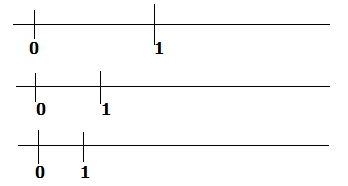 Resolver en equipos el desafío #25 donde los alumnos adviertan que la escala en una recta numérica dada es única y que la utilicen para ubicar números naturales. Además que concluyan que la escala está determinada por la ubicación de dos números cualesquiera.Hacer varias rectas en la libreta donde practiquen la ubicación de números con diferentes distancias.Resolver el desafío #26 en equipos en donde deberán ubicar números en la recta pero ahora con ausencia del cero, pero sin ser necesario que lo tenga para resolverlo.  Deben advertir que dada la escala por la ubicación de dos números cualesquiera en una recta numérica, no es indispensable ubicar el cero para representar otros números.Trazar una recta en el pizarrón donde no aparezca ningún punto de referencia. Pedir a un alumno que ubique el 15. Esperar y ver su reacción. 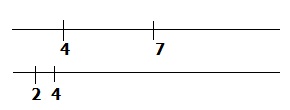 Platicar con el resto del grupo e indagar qué es lo que se puede hacer para resolver algo como eso, donde no nos aparece ningún dato.Resolver en equipos el desafío #27 donde los alumnos determinen la escala y el origen de la graduación de una recta numérica para ubicar números. En este desafío solo aparece un número o ninguno.Realizar más prácticas del tema en el cuaderno.Encargar a los alumnos tres listones de distinto color o hilo con las siguientes medidas: 1m, 50 cm y 25 cm. Pedir a los alumnos que el listón de 1m lo dividan a la mitad sin cortarlo (pueden señalar con el lápiz una pequeña línea). Hacer los mismo con los demás listones, todos deben estar a la mitad. Hacer una reflexión enseguida. Cuando los alumnos ya tengan los tres listones divididos en dos partes, preguntar: ¿en cuántas partes se dividieron los tres?, ¿todas las partes tienen la misma distancia en el listón del mismo color?, ¿tendrán la misma distancia con otro color?, ¿todos los listones tiene 2/2?Dividir los listones ahora en 4 partes. Cada parte en el listón tiene el mismo tamaño ¼, y los demás listones están a escala. Su distancia entre un punto y otro es la referencia para que se acomoden los demás puntos.Resolver en equipos el desafío #25 donde los alumnos adviertan que la escala en una recta numérica dada es única y que la utilicen para ubicar números naturales. Además que concluyan que la escala está determinada por la ubicación de dos números cualesquiera.Hacer varias rectas en la libreta donde practiquen la ubicación de números con diferentes distancias.Resolver el desafío #26 en equipos en donde deberán ubicar números en la recta pero ahora con ausencia del cero, pero sin ser necesario que lo tenga para resolverlo.  Deben advertir que dada la escala por la ubicación de dos números cualesquiera en una recta numérica, no es indispensable ubicar el cero para representar otros números.Trazar una recta en el pizarrón donde no aparezca ningún punto de referencia. Pedir a un alumno que ubique el 15. Esperar y ver su reacción. Platicar con el resto del grupo e indagar qué es lo que se puede hacer para resolver algo como eso, donde no nos aparece ningún dato.Resolver en equipos el desafío #27 donde los alumnos determinen la escala y el origen de la graduación de una recta numérica para ubicar números. En este desafío solo aparece un número o ninguno.Realizar más prácticas del tema en el cuaderno.Encargar a los alumnos tres listones de distinto color o hilo con las siguientes medidas: 1m, 50 cm y 25 cm. Pedir a los alumnos que el listón de 1m lo dividan a la mitad sin cortarlo (pueden señalar con el lápiz una pequeña línea). Hacer los mismo con los demás listones, todos deben estar a la mitad. Hacer una reflexión enseguida. Cuando los alumnos ya tengan los tres listones divididos en dos partes, preguntar: ¿en cuántas partes se dividieron los tres?, ¿todas las partes tienen la misma distancia en el listón del mismo color?, ¿tendrán la misma distancia con otro color?, ¿todos los listones tiene 2/2?Dividir los listones ahora en 4 partes. Cada parte en el listón tiene el mismo tamaño ¼, y los demás listones están a escala. Su distancia entre un punto y otro es la referencia para que se acomoden los demás puntos.Resolver en equipos el desafío #25 donde los alumnos adviertan que la escala en una recta numérica dada es única y que la utilicen para ubicar números naturales. Además que concluyan que la escala está determinada por la ubicación de dos números cualesquiera.Hacer varias rectas en la libreta donde practiquen la ubicación de números con diferentes distancias.Resolver el desafío #26 en equipos en donde deberán ubicar números en la recta pero ahora con ausencia del cero, pero sin ser necesario que lo tenga para resolverlo.  Deben advertir que dada la escala por la ubicación de dos números cualesquiera en una recta numérica, no es indispensable ubicar el cero para representar otros números.Trazar una recta en el pizarrón donde no aparezca ningún punto de referencia. Pedir a un alumno que ubique el 15. Esperar y ver su reacción. Platicar con el resto del grupo e indagar qué es lo que se puede hacer para resolver algo como eso, donde no nos aparece ningún dato.Resolver en equipos el desafío #27 donde los alumnos determinen la escala y el origen de la graduación de una recta numérica para ubicar números. En este desafío solo aparece un número o ninguno.Realizar más prácticas del tema en el cuaderno.Encargar a los alumnos tres listones de distinto color o hilo con las siguientes medidas: 1m, 50 cm y 25 cm. Pedir a los alumnos que el listón de 1m lo dividan a la mitad sin cortarlo (pueden señalar con el lápiz una pequeña línea). Hacer los mismo con los demás listones, todos deben estar a la mitad. Hacer una reflexión enseguida. Cuando los alumnos ya tengan los tres listones divididos en dos partes, preguntar: ¿en cuántas partes se dividieron los tres?, ¿todas las partes tienen la misma distancia en el listón del mismo color?, ¿tendrán la misma distancia con otro color?, ¿todos los listones tiene 2/2?Dividir los listones ahora en 4 partes. Cada parte en el listón tiene el mismo tamaño ¼, y los demás listones están a escala. Su distancia entre un punto y otro es la referencia para que se acomoden los demás puntos.Resolver en equipos el desafío #25 donde los alumnos adviertan que la escala en una recta numérica dada es única y que la utilicen para ubicar números naturales. Además que concluyan que la escala está determinada por la ubicación de dos números cualesquiera.Hacer varias rectas en la libreta donde practiquen la ubicación de números con diferentes distancias.Resolver el desafío #26 en equipos en donde deberán ubicar números en la recta pero ahora con ausencia del cero, pero sin ser necesario que lo tenga para resolverlo.  Deben advertir que dada la escala por la ubicación de dos números cualesquiera en una recta numérica, no es indispensable ubicar el cero para representar otros números.Trazar una recta en el pizarrón donde no aparezca ningún punto de referencia. Pedir a un alumno que ubique el 15. Esperar y ver su reacción. Platicar con el resto del grupo e indagar qué es lo que se puede hacer para resolver algo como eso, donde no nos aparece ningún dato.Resolver en equipos el desafío #27 donde los alumnos determinen la escala y el origen de la graduación de una recta numérica para ubicar números. En este desafío solo aparece un número o ninguno.Realizar más prácticas del tema en el cuaderno.Encargar a los alumnos tres listones de distinto color o hilo con las siguientes medidas: 1m, 50 cm y 25 cm. Pedir a los alumnos que el listón de 1m lo dividan a la mitad sin cortarlo (pueden señalar con el lápiz una pequeña línea). Hacer los mismo con los demás listones, todos deben estar a la mitad. Hacer una reflexión enseguida. Cuando los alumnos ya tengan los tres listones divididos en dos partes, preguntar: ¿en cuántas partes se dividieron los tres?, ¿todas las partes tienen la misma distancia en el listón del mismo color?, ¿tendrán la misma distancia con otro color?, ¿todos los listones tiene 2/2?Dividir los listones ahora en 4 partes. Cada parte en el listón tiene el mismo tamaño ¼, y los demás listones están a escala. Su distancia entre un punto y otro es la referencia para que se acomoden los demás puntos.Resolver en equipos el desafío #25 donde los alumnos adviertan que la escala en una recta numérica dada es única y que la utilicen para ubicar números naturales. Además que concluyan que la escala está determinada por la ubicación de dos números cualesquiera.Hacer varias rectas en la libreta donde practiquen la ubicación de números con diferentes distancias.Resolver el desafío #26 en equipos en donde deberán ubicar números en la recta pero ahora con ausencia del cero, pero sin ser necesario que lo tenga para resolverlo.  Deben advertir que dada la escala por la ubicación de dos números cualesquiera en una recta numérica, no es indispensable ubicar el cero para representar otros números.Trazar una recta en el pizarrón donde no aparezca ningún punto de referencia. Pedir a un alumno que ubique el 15. Esperar y ver su reacción. Platicar con el resto del grupo e indagar qué es lo que se puede hacer para resolver algo como eso, donde no nos aparece ningún dato.Resolver en equipos el desafío #27 donde los alumnos determinen la escala y el origen de la graduación de una recta numérica para ubicar números. En este desafío solo aparece un número o ninguno.Realizar más prácticas del tema en el cuaderno.Encargar a los alumnos tres listones de distinto color o hilo con las siguientes medidas: 1m, 50 cm y 25 cm. Pedir a los alumnos que el listón de 1m lo dividan a la mitad sin cortarlo (pueden señalar con el lápiz una pequeña línea). Hacer los mismo con los demás listones, todos deben estar a la mitad. Hacer una reflexión enseguida. Cuando los alumnos ya tengan los tres listones divididos en dos partes, preguntar: ¿en cuántas partes se dividieron los tres?, ¿todas las partes tienen la misma distancia en el listón del mismo color?, ¿tendrán la misma distancia con otro color?, ¿todos los listones tiene 2/2?Dividir los listones ahora en 4 partes. Cada parte en el listón tiene el mismo tamaño ¼, y los demás listones están a escala. Su distancia entre un punto y otro es la referencia para que se acomoden los demás puntos.Resolver en equipos el desafío #25 donde los alumnos adviertan que la escala en una recta numérica dada es única y que la utilicen para ubicar números naturales. Además que concluyan que la escala está determinada por la ubicación de dos números cualesquiera.Hacer varias rectas en la libreta donde practiquen la ubicación de números con diferentes distancias.Resolver el desafío #26 en equipos en donde deberán ubicar números en la recta pero ahora con ausencia del cero, pero sin ser necesario que lo tenga para resolverlo.  Deben advertir que dada la escala por la ubicación de dos números cualesquiera en una recta numérica, no es indispensable ubicar el cero para representar otros números.Trazar una recta en el pizarrón donde no aparezca ningún punto de referencia. Pedir a un alumno que ubique el 15. Esperar y ver su reacción. Platicar con el resto del grupo e indagar qué es lo que se puede hacer para resolver algo como eso, donde no nos aparece ningún dato.Resolver en equipos el desafío #27 donde los alumnos determinen la escala y el origen de la graduación de una recta numérica para ubicar números. En este desafío solo aparece un número o ninguno.Realizar más prácticas del tema en el cuaderno.MATERIACiencias NaturalesGRADO4°SEMANASemana 1ACTIVIDADESACTIVIDADESACTIVIDADESACTIVIDADESACTIVIDADESACTIVIDADESLos agentes nocivos y la prevención de accidentes. Pág. 34 y 35Observar las imágenes de las páginas mencionadas, analizar cada una de ellas, reflexionar acerca de los peligros. Escribir en el cuaderno la medida preventiva que debe considerarse en cada caso para evitar daños a la salud.Completar el cuadro con las palabras faltantes.Contestar en lo individual la sopa de letras usando colores.Comparar la sopa de letras entre todo el grupo y revisar.Los agentes nocivos y la prevención de accidentes. Pág. 34 y 35Observar las imágenes de las páginas mencionadas, analizar cada una de ellas, reflexionar acerca de los peligros. Escribir en el cuaderno la medida preventiva que debe considerarse en cada caso para evitar daños a la salud.Completar el cuadro con las palabras faltantes.Contestar en lo individual la sopa de letras usando colores.Comparar la sopa de letras entre todo el grupo y revisar.Los agentes nocivos y la prevención de accidentes. Pág. 34 y 35Observar las imágenes de las páginas mencionadas, analizar cada una de ellas, reflexionar acerca de los peligros. Escribir en el cuaderno la medida preventiva que debe considerarse en cada caso para evitar daños a la salud.Completar el cuadro con las palabras faltantes.Contestar en lo individual la sopa de letras usando colores.Comparar la sopa de letras entre todo el grupo y revisar.Los agentes nocivos y la prevención de accidentes. Pág. 34 y 35Observar las imágenes de las páginas mencionadas, analizar cada una de ellas, reflexionar acerca de los peligros. Escribir en el cuaderno la medida preventiva que debe considerarse en cada caso para evitar daños a la salud.Completar el cuadro con las palabras faltantes.Contestar en lo individual la sopa de letras usando colores.Comparar la sopa de letras entre todo el grupo y revisar.Los agentes nocivos y la prevención de accidentes. Pág. 34 y 35Observar las imágenes de las páginas mencionadas, analizar cada una de ellas, reflexionar acerca de los peligros. Escribir en el cuaderno la medida preventiva que debe considerarse en cada caso para evitar daños a la salud.Completar el cuadro con las palabras faltantes.Contestar en lo individual la sopa de letras usando colores.Comparar la sopa de letras entre todo el grupo y revisar.Los agentes nocivos y la prevención de accidentes. Pág. 34 y 35Observar las imágenes de las páginas mencionadas, analizar cada una de ellas, reflexionar acerca de los peligros. Escribir en el cuaderno la medida preventiva que debe considerarse en cada caso para evitar daños a la salud.Completar el cuadro con las palabras faltantes.Contestar en lo individual la sopa de letras usando colores.Comparar la sopa de letras entre todo el grupo y revisar.MATERIACiencias NaturalesGRADO4°SEMANASemana 2ACTIVIDADESACTIVIDADESACTIVIDADESACTIVIDADESACTIVIDADESACTIVIDADESConocimientos previosRetomar los conocimientos de los alumnos respecto a las características anatómicas de las mujeres y los hombres. Centrar la atención de los alumnos en los caracteres sexuales externos, la función general de los internos y su relación con la reproducción. Orientar la reflexión en torno a que, si bien existen algunas diferencias físicas entre hombres y mujeres, todas las personas pueden desarrollar sus capacidades para realizar las mismas actividades en los ámbitos de estudio, laborales y deportivos.¿Qué es la reproducción? Pág. 11 y 12En parejas los alumnos deben explicar que es la reproducción  y por qué es importante, dialogar y contestar la actividad de la página 11. Lectura comentada pág. 12 “Los caracteres sexuales y su relación con la reproducción”Mi cuerpo por fuera. Pág. 13Observar las imágenes de figuras de nuestros antepasados ¿Qué diferencias físicas hay entre el cuerpo del hombre y el de la mujer? ¿Cuáles órganos o partes del cuerpo son iguales y cuáles diferentes? Reflexionar y compartir sus respuestas.¿En qué somos diferentes? Página 14 y 15Observar imágenes del aparato sexual del niño y de la niña, y escribir en el cuaderno en qué son diferentes. Leer la información acerca del aparato sexual, páginas 14 y 15. Buscar significado de palabras que no sean reconocidas y anotar en el cuaderno su significado.Elaborar en un cartón y con plastilina de colores, el aparato sexual masculino y femenino con sus partes más importantes.Hacer una exposición de los trabajos.¿Qué aprendí sobre el aparato sexual? Página 15 Reflexionar, reconocer e identificar en equipos ¿Qué es la reproducción y por qué se considera que es una función importante? ¿Qué órganos del aparato sexual intervienen en la reproducción? Contrastar estas  respuestas con las de la actividad 1 y reflexionar.Consultar el siguiente enlace: http://www.conevyt.org.mx/cursos/cursos/edu_hijos/Conocimientos previosRetomar los conocimientos de los alumnos respecto a las características anatómicas de las mujeres y los hombres. Centrar la atención de los alumnos en los caracteres sexuales externos, la función general de los internos y su relación con la reproducción. Orientar la reflexión en torno a que, si bien existen algunas diferencias físicas entre hombres y mujeres, todas las personas pueden desarrollar sus capacidades para realizar las mismas actividades en los ámbitos de estudio, laborales y deportivos.¿Qué es la reproducción? Pág. 11 y 12En parejas los alumnos deben explicar que es la reproducción  y por qué es importante, dialogar y contestar la actividad de la página 11. Lectura comentada pág. 12 “Los caracteres sexuales y su relación con la reproducción”Mi cuerpo por fuera. Pág. 13Observar las imágenes de figuras de nuestros antepasados ¿Qué diferencias físicas hay entre el cuerpo del hombre y el de la mujer? ¿Cuáles órganos o partes del cuerpo son iguales y cuáles diferentes? Reflexionar y compartir sus respuestas.¿En qué somos diferentes? Página 14 y 15Observar imágenes del aparato sexual del niño y de la niña, y escribir en el cuaderno en qué son diferentes. Leer la información acerca del aparato sexual, páginas 14 y 15. Buscar significado de palabras que no sean reconocidas y anotar en el cuaderno su significado.Elaborar en un cartón y con plastilina de colores, el aparato sexual masculino y femenino con sus partes más importantes.Hacer una exposición de los trabajos.¿Qué aprendí sobre el aparato sexual? Página 15 Reflexionar, reconocer e identificar en equipos ¿Qué es la reproducción y por qué se considera que es una función importante? ¿Qué órganos del aparato sexual intervienen en la reproducción? Contrastar estas  respuestas con las de la actividad 1 y reflexionar.Consultar el siguiente enlace: http://www.conevyt.org.mx/cursos/cursos/edu_hijos/Conocimientos previosRetomar los conocimientos de los alumnos respecto a las características anatómicas de las mujeres y los hombres. Centrar la atención de los alumnos en los caracteres sexuales externos, la función general de los internos y su relación con la reproducción. Orientar la reflexión en torno a que, si bien existen algunas diferencias físicas entre hombres y mujeres, todas las personas pueden desarrollar sus capacidades para realizar las mismas actividades en los ámbitos de estudio, laborales y deportivos.¿Qué es la reproducción? Pág. 11 y 12En parejas los alumnos deben explicar que es la reproducción  y por qué es importante, dialogar y contestar la actividad de la página 11. Lectura comentada pág. 12 “Los caracteres sexuales y su relación con la reproducción”Mi cuerpo por fuera. Pág. 13Observar las imágenes de figuras de nuestros antepasados ¿Qué diferencias físicas hay entre el cuerpo del hombre y el de la mujer? ¿Cuáles órganos o partes del cuerpo son iguales y cuáles diferentes? Reflexionar y compartir sus respuestas.¿En qué somos diferentes? Página 14 y 15Observar imágenes del aparato sexual del niño y de la niña, y escribir en el cuaderno en qué son diferentes. Leer la información acerca del aparato sexual, páginas 14 y 15. Buscar significado de palabras que no sean reconocidas y anotar en el cuaderno su significado.Elaborar en un cartón y con plastilina de colores, el aparato sexual masculino y femenino con sus partes más importantes.Hacer una exposición de los trabajos.¿Qué aprendí sobre el aparato sexual? Página 15 Reflexionar, reconocer e identificar en equipos ¿Qué es la reproducción y por qué se considera que es una función importante? ¿Qué órganos del aparato sexual intervienen en la reproducción? Contrastar estas  respuestas con las de la actividad 1 y reflexionar.Consultar el siguiente enlace: http://www.conevyt.org.mx/cursos/cursos/edu_hijos/Conocimientos previosRetomar los conocimientos de los alumnos respecto a las características anatómicas de las mujeres y los hombres. Centrar la atención de los alumnos en los caracteres sexuales externos, la función general de los internos y su relación con la reproducción. Orientar la reflexión en torno a que, si bien existen algunas diferencias físicas entre hombres y mujeres, todas las personas pueden desarrollar sus capacidades para realizar las mismas actividades en los ámbitos de estudio, laborales y deportivos.¿Qué es la reproducción? Pág. 11 y 12En parejas los alumnos deben explicar que es la reproducción  y por qué es importante, dialogar y contestar la actividad de la página 11. Lectura comentada pág. 12 “Los caracteres sexuales y su relación con la reproducción”Mi cuerpo por fuera. Pág. 13Observar las imágenes de figuras de nuestros antepasados ¿Qué diferencias físicas hay entre el cuerpo del hombre y el de la mujer? ¿Cuáles órganos o partes del cuerpo son iguales y cuáles diferentes? Reflexionar y compartir sus respuestas.¿En qué somos diferentes? Página 14 y 15Observar imágenes del aparato sexual del niño y de la niña, y escribir en el cuaderno en qué son diferentes. Leer la información acerca del aparato sexual, páginas 14 y 15. Buscar significado de palabras que no sean reconocidas y anotar en el cuaderno su significado.Elaborar en un cartón y con plastilina de colores, el aparato sexual masculino y femenino con sus partes más importantes.Hacer una exposición de los trabajos.¿Qué aprendí sobre el aparato sexual? Página 15 Reflexionar, reconocer e identificar en equipos ¿Qué es la reproducción y por qué se considera que es una función importante? ¿Qué órganos del aparato sexual intervienen en la reproducción? Contrastar estas  respuestas con las de la actividad 1 y reflexionar.Consultar el siguiente enlace: http://www.conevyt.org.mx/cursos/cursos/edu_hijos/Conocimientos previosRetomar los conocimientos de los alumnos respecto a las características anatómicas de las mujeres y los hombres. Centrar la atención de los alumnos en los caracteres sexuales externos, la función general de los internos y su relación con la reproducción. Orientar la reflexión en torno a que, si bien existen algunas diferencias físicas entre hombres y mujeres, todas las personas pueden desarrollar sus capacidades para realizar las mismas actividades en los ámbitos de estudio, laborales y deportivos.¿Qué es la reproducción? Pág. 11 y 12En parejas los alumnos deben explicar que es la reproducción  y por qué es importante, dialogar y contestar la actividad de la página 11. Lectura comentada pág. 12 “Los caracteres sexuales y su relación con la reproducción”Mi cuerpo por fuera. Pág. 13Observar las imágenes de figuras de nuestros antepasados ¿Qué diferencias físicas hay entre el cuerpo del hombre y el de la mujer? ¿Cuáles órganos o partes del cuerpo son iguales y cuáles diferentes? Reflexionar y compartir sus respuestas.¿En qué somos diferentes? Página 14 y 15Observar imágenes del aparato sexual del niño y de la niña, y escribir en el cuaderno en qué son diferentes. Leer la información acerca del aparato sexual, páginas 14 y 15. Buscar significado de palabras que no sean reconocidas y anotar en el cuaderno su significado.Elaborar en un cartón y con plastilina de colores, el aparato sexual masculino y femenino con sus partes más importantes.Hacer una exposición de los trabajos.¿Qué aprendí sobre el aparato sexual? Página 15 Reflexionar, reconocer e identificar en equipos ¿Qué es la reproducción y por qué se considera que es una función importante? ¿Qué órganos del aparato sexual intervienen en la reproducción? Contrastar estas  respuestas con las de la actividad 1 y reflexionar.Consultar el siguiente enlace: http://www.conevyt.org.mx/cursos/cursos/edu_hijos/Conocimientos previosRetomar los conocimientos de los alumnos respecto a las características anatómicas de las mujeres y los hombres. Centrar la atención de los alumnos en los caracteres sexuales externos, la función general de los internos y su relación con la reproducción. Orientar la reflexión en torno a que, si bien existen algunas diferencias físicas entre hombres y mujeres, todas las personas pueden desarrollar sus capacidades para realizar las mismas actividades en los ámbitos de estudio, laborales y deportivos.¿Qué es la reproducción? Pág. 11 y 12En parejas los alumnos deben explicar que es la reproducción  y por qué es importante, dialogar y contestar la actividad de la página 11. Lectura comentada pág. 12 “Los caracteres sexuales y su relación con la reproducción”Mi cuerpo por fuera. Pág. 13Observar las imágenes de figuras de nuestros antepasados ¿Qué diferencias físicas hay entre el cuerpo del hombre y el de la mujer? ¿Cuáles órganos o partes del cuerpo son iguales y cuáles diferentes? Reflexionar y compartir sus respuestas.¿En qué somos diferentes? Página 14 y 15Observar imágenes del aparato sexual del niño y de la niña, y escribir en el cuaderno en qué son diferentes. Leer la información acerca del aparato sexual, páginas 14 y 15. Buscar significado de palabras que no sean reconocidas y anotar en el cuaderno su significado.Elaborar en un cartón y con plastilina de colores, el aparato sexual masculino y femenino con sus partes más importantes.Hacer una exposición de los trabajos.¿Qué aprendí sobre el aparato sexual? Página 15 Reflexionar, reconocer e identificar en equipos ¿Qué es la reproducción y por qué se considera que es una función importante? ¿Qué órganos del aparato sexual intervienen en la reproducción? Contrastar estas  respuestas con las de la actividad 1 y reflexionar.Consultar el siguiente enlace: http://www.conevyt.org.mx/cursos/cursos/edu_hijos/MATERIACiencias NaturalesGRADO4°SEMANASemana 3ACTIVIDADESACTIVIDADESACTIVIDADESACTIVIDADESACTIVIDADESACTIVIDADES¿Qué es la equidad? Página 16 y 17.Lectura comentada del texto “Semejanzas en las capacidades físicas e intelectuales de hombres y mujeres”, página 16.Buscar en el diccionario la palabra equidad, explicar las frases que vienen en el libro en equipo. Consultar libro de formación cívica y ética y buscar el tema.  Hacer un resumen. Encargar a los alumnos información sobre la equidad.Reunir en equipo y elaborar un cartel que hable sobre la equidad.Revisar este link para ampliar el tema de equidad de género: https://www.youtube.com/watch?v=QizbVpIW3ck¿Qué es la equidad? Página 16 y 17.Lectura comentada del texto “Semejanzas en las capacidades físicas e intelectuales de hombres y mujeres”, página 16.Buscar en el diccionario la palabra equidad, explicar las frases que vienen en el libro en equipo. Consultar libro de formación cívica y ética y buscar el tema.  Hacer un resumen. Encargar a los alumnos información sobre la equidad.Reunir en equipo y elaborar un cartel que hable sobre la equidad.Revisar este link para ampliar el tema de equidad de género: https://www.youtube.com/watch?v=QizbVpIW3ck¿Qué es la equidad? Página 16 y 17.Lectura comentada del texto “Semejanzas en las capacidades físicas e intelectuales de hombres y mujeres”, página 16.Buscar en el diccionario la palabra equidad, explicar las frases que vienen en el libro en equipo. Consultar libro de formación cívica y ética y buscar el tema.  Hacer un resumen. Encargar a los alumnos información sobre la equidad.Reunir en equipo y elaborar un cartel que hable sobre la equidad.Revisar este link para ampliar el tema de equidad de género: https://www.youtube.com/watch?v=QizbVpIW3ck¿Qué es la equidad? Página 16 y 17.Lectura comentada del texto “Semejanzas en las capacidades físicas e intelectuales de hombres y mujeres”, página 16.Buscar en el diccionario la palabra equidad, explicar las frases que vienen en el libro en equipo. Consultar libro de formación cívica y ética y buscar el tema.  Hacer un resumen. Encargar a los alumnos información sobre la equidad.Reunir en equipo y elaborar un cartel que hable sobre la equidad.Revisar este link para ampliar el tema de equidad de género: https://www.youtube.com/watch?v=QizbVpIW3ck¿Qué es la equidad? Página 16 y 17.Lectura comentada del texto “Semejanzas en las capacidades físicas e intelectuales de hombres y mujeres”, página 16.Buscar en el diccionario la palabra equidad, explicar las frases que vienen en el libro en equipo. Consultar libro de formación cívica y ética y buscar el tema.  Hacer un resumen. Encargar a los alumnos información sobre la equidad.Reunir en equipo y elaborar un cartel que hable sobre la equidad.Revisar este link para ampliar el tema de equidad de género: https://www.youtube.com/watch?v=QizbVpIW3ck¿Qué es la equidad? Página 16 y 17.Lectura comentada del texto “Semejanzas en las capacidades físicas e intelectuales de hombres y mujeres”, página 16.Buscar en el diccionario la palabra equidad, explicar las frases que vienen en el libro en equipo. Consultar libro de formación cívica y ética y buscar el tema.  Hacer un resumen. Encargar a los alumnos información sobre la equidad.Reunir en equipo y elaborar un cartel que hable sobre la equidad.Revisar este link para ampliar el tema de equidad de género: https://www.youtube.com/watch?v=QizbVpIW3ckMATERIACiencias NaturalesGRADO4°SEMANASemana 4ACTIVIDADESACTIVIDADESACTIVIDADESACTIVIDADESACTIVIDADESACTIVIDADESProyecto: Organizar a los alumnos para que a partir de una idea de cultura de la prevención común, desarrollen proyectos que incidan en aspectos o situaciones distintas: ¿cómo se prevenían de las enfermedades cuando no había vacunas?Recordar las partes del proyecto: planeación, desarrollo, comunicación y evaluación.Fomentar las competencias relacionadas con la investigación, como búsqueda, selección y sistematización de información relacionada con avances científicos y tecnológicos que inciden en las enfermedades: ¿por qué no existen vacunas para todas las enfermedades?Propiciar entre los alumnos la evaluación y la reflexión acerca del proceso que siguieron, cómo y qué aprendieron, lo que funcionó y lo que pueden mejorar en el trabajo con otros proyectos.Reunir en equipos para preparar la exposición de su proyecto.Aplicar evaluación y autoevaluación. Pág. 38 y 39.Proyecto: Organizar a los alumnos para que a partir de una idea de cultura de la prevención común, desarrollen proyectos que incidan en aspectos o situaciones distintas: ¿cómo se prevenían de las enfermedades cuando no había vacunas?Recordar las partes del proyecto: planeación, desarrollo, comunicación y evaluación.Fomentar las competencias relacionadas con la investigación, como búsqueda, selección y sistematización de información relacionada con avances científicos y tecnológicos que inciden en las enfermedades: ¿por qué no existen vacunas para todas las enfermedades?Propiciar entre los alumnos la evaluación y la reflexión acerca del proceso que siguieron, cómo y qué aprendieron, lo que funcionó y lo que pueden mejorar en el trabajo con otros proyectos.Reunir en equipos para preparar la exposición de su proyecto.Aplicar evaluación y autoevaluación. Pág. 38 y 39.Proyecto: Organizar a los alumnos para que a partir de una idea de cultura de la prevención común, desarrollen proyectos que incidan en aspectos o situaciones distintas: ¿cómo se prevenían de las enfermedades cuando no había vacunas?Recordar las partes del proyecto: planeación, desarrollo, comunicación y evaluación.Fomentar las competencias relacionadas con la investigación, como búsqueda, selección y sistematización de información relacionada con avances científicos y tecnológicos que inciden en las enfermedades: ¿por qué no existen vacunas para todas las enfermedades?Propiciar entre los alumnos la evaluación y la reflexión acerca del proceso que siguieron, cómo y qué aprendieron, lo que funcionó y lo que pueden mejorar en el trabajo con otros proyectos.Reunir en equipos para preparar la exposición de su proyecto.Aplicar evaluación y autoevaluación. Pág. 38 y 39.Proyecto: Organizar a los alumnos para que a partir de una idea de cultura de la prevención común, desarrollen proyectos que incidan en aspectos o situaciones distintas: ¿cómo se prevenían de las enfermedades cuando no había vacunas?Recordar las partes del proyecto: planeación, desarrollo, comunicación y evaluación.Fomentar las competencias relacionadas con la investigación, como búsqueda, selección y sistematización de información relacionada con avances científicos y tecnológicos que inciden en las enfermedades: ¿por qué no existen vacunas para todas las enfermedades?Propiciar entre los alumnos la evaluación y la reflexión acerca del proceso que siguieron, cómo y qué aprendieron, lo que funcionó y lo que pueden mejorar en el trabajo con otros proyectos.Reunir en equipos para preparar la exposición de su proyecto.Aplicar evaluación y autoevaluación. Pág. 38 y 39.Proyecto: Organizar a los alumnos para que a partir de una idea de cultura de la prevención común, desarrollen proyectos que incidan en aspectos o situaciones distintas: ¿cómo se prevenían de las enfermedades cuando no había vacunas?Recordar las partes del proyecto: planeación, desarrollo, comunicación y evaluación.Fomentar las competencias relacionadas con la investigación, como búsqueda, selección y sistematización de información relacionada con avances científicos y tecnológicos que inciden en las enfermedades: ¿por qué no existen vacunas para todas las enfermedades?Propiciar entre los alumnos la evaluación y la reflexión acerca del proceso que siguieron, cómo y qué aprendieron, lo que funcionó y lo que pueden mejorar en el trabajo con otros proyectos.Reunir en equipos para preparar la exposición de su proyecto.Aplicar evaluación y autoevaluación. Pág. 38 y 39.Proyecto: Organizar a los alumnos para que a partir de una idea de cultura de la prevención común, desarrollen proyectos que incidan en aspectos o situaciones distintas: ¿cómo se prevenían de las enfermedades cuando no había vacunas?Recordar las partes del proyecto: planeación, desarrollo, comunicación y evaluación.Fomentar las competencias relacionadas con la investigación, como búsqueda, selección y sistematización de información relacionada con avances científicos y tecnológicos que inciden en las enfermedades: ¿por qué no existen vacunas para todas las enfermedades?Propiciar entre los alumnos la evaluación y la reflexión acerca del proceso que siguieron, cómo y qué aprendieron, lo que funcionó y lo que pueden mejorar en el trabajo con otros proyectos.Reunir en equipos para preparar la exposición de su proyecto.Aplicar evaluación y autoevaluación. Pág. 38 y 39.MATERIACiencias NaturalesGRADO4°SEMANASemana 5ACTIVIDADESACTIVIDADESACTIVIDADESACTIVIDADESACTIVIDADESACTIVIDADESConocimientos previosPreguntar al alumno ¿qué sabe acerca de la diversidad?, ¿dónde puede encontrar diversidad natural?, ¿cómo se reproducen las plantas?. De acuerdo a  la respuesta que den, escribir en el pizarrón las más acertadasLeer la página 43  y observar las imágenes: ¿Qué es?, ¿por qué serán tan distintas? Comentar al respecto.¿Semilla o planta? Pág. 44Llevar en equipos: dos ejotes, una flor, tijeras, alfiler y lupa.Observar los ejotes por dentro al igual que las flores ¿qué tienen por dentro?, ¿cómo se formó?, ¿qué función tiene cada parte?Lectura en grupo de las páginas 44 y 45 de su libro de texto. Comentar conceptos tales como: cáliz, sépalos, pétalos, corola, estambre, antena, filamentos, pistilo, ovario, óvulos, estilo, estigma, semilla, etc.Observar la imagen de las partes de la flor.Enseguida buscar cada parte de la flor de la imagen, en la flor real: el pistilo, estilo, estigma y describan todo lo que ven.Lo que aprendí en la reproducción. Pág. 46Reflexionar acerca de lo que hasta el momento llevan aprendido.Regresarse al inicio del tema y analizar si las respuestas que se tenían eran correctas.Pensar en el frijol y cómo germina. Preguntar a los alumnos: ¿saben qué es la germinación?, ¿qué función tiene?Anotar todas sus reflexiones en la libreta de ciencias naturales.Reproducción asexual. Pág. 47Trabajar en equipos y reunir el material que se  necesita (flor de geranio o clavel, una cebolla, una papa, tres frascos vacíos, dos vasos de vidrio, un litro de agua, cinco macetas pequeñas o botellas, tierra con hojas para maceta, una taza o vaso de plástico para medir).Seguir las instrucciones donde la intención es que los alumnos observen en 15 días lo que le sucede a cada objeto, si le salen raíces o se seca. En caso de que alguna tenga raíces deberán trasplantarla. Contestar las preguntas en el cuaderno: ¿por qué tiene vida propia lo que trasplantaron a la maceta?, ¿cómo intervinieron el androceo y el gineceo para que esto sucediera? Semejanzas y diferencias entre la reproducción sexual y asexual. Pág. 48Reproducir en el cuaderno la tabla sobre características, ejemplos y tipo de reproducción: sexual o asexual. Escribir en la tabla ejemplos de plantas.Formar equipos y comentar las respuestas.Conocimientos previosPreguntar al alumno ¿qué sabe acerca de la diversidad?, ¿dónde puede encontrar diversidad natural?, ¿cómo se reproducen las plantas?. De acuerdo a  la respuesta que den, escribir en el pizarrón las más acertadasLeer la página 43  y observar las imágenes: ¿Qué es?, ¿por qué serán tan distintas? Comentar al respecto.¿Semilla o planta? Pág. 44Llevar en equipos: dos ejotes, una flor, tijeras, alfiler y lupa.Observar los ejotes por dentro al igual que las flores ¿qué tienen por dentro?, ¿cómo se formó?, ¿qué función tiene cada parte?Lectura en grupo de las páginas 44 y 45 de su libro de texto. Comentar conceptos tales como: cáliz, sépalos, pétalos, corola, estambre, antena, filamentos, pistilo, ovario, óvulos, estilo, estigma, semilla, etc.Observar la imagen de las partes de la flor.Enseguida buscar cada parte de la flor de la imagen, en la flor real: el pistilo, estilo, estigma y describan todo lo que ven.Lo que aprendí en la reproducción. Pág. 46Reflexionar acerca de lo que hasta el momento llevan aprendido.Regresarse al inicio del tema y analizar si las respuestas que se tenían eran correctas.Pensar en el frijol y cómo germina. Preguntar a los alumnos: ¿saben qué es la germinación?, ¿qué función tiene?Anotar todas sus reflexiones en la libreta de ciencias naturales.Reproducción asexual. Pág. 47Trabajar en equipos y reunir el material que se  necesita (flor de geranio o clavel, una cebolla, una papa, tres frascos vacíos, dos vasos de vidrio, un litro de agua, cinco macetas pequeñas o botellas, tierra con hojas para maceta, una taza o vaso de plástico para medir).Seguir las instrucciones donde la intención es que los alumnos observen en 15 días lo que le sucede a cada objeto, si le salen raíces o se seca. En caso de que alguna tenga raíces deberán trasplantarla. Contestar las preguntas en el cuaderno: ¿por qué tiene vida propia lo que trasplantaron a la maceta?, ¿cómo intervinieron el androceo y el gineceo para que esto sucediera? Semejanzas y diferencias entre la reproducción sexual y asexual. Pág. 48Reproducir en el cuaderno la tabla sobre características, ejemplos y tipo de reproducción: sexual o asexual. Escribir en la tabla ejemplos de plantas.Formar equipos y comentar las respuestas.Conocimientos previosPreguntar al alumno ¿qué sabe acerca de la diversidad?, ¿dónde puede encontrar diversidad natural?, ¿cómo se reproducen las plantas?. De acuerdo a  la respuesta que den, escribir en el pizarrón las más acertadasLeer la página 43  y observar las imágenes: ¿Qué es?, ¿por qué serán tan distintas? Comentar al respecto.¿Semilla o planta? Pág. 44Llevar en equipos: dos ejotes, una flor, tijeras, alfiler y lupa.Observar los ejotes por dentro al igual que las flores ¿qué tienen por dentro?, ¿cómo se formó?, ¿qué función tiene cada parte?Lectura en grupo de las páginas 44 y 45 de su libro de texto. Comentar conceptos tales como: cáliz, sépalos, pétalos, corola, estambre, antena, filamentos, pistilo, ovario, óvulos, estilo, estigma, semilla, etc.Observar la imagen de las partes de la flor.Enseguida buscar cada parte de la flor de la imagen, en la flor real: el pistilo, estilo, estigma y describan todo lo que ven.Lo que aprendí en la reproducción. Pág. 46Reflexionar acerca de lo que hasta el momento llevan aprendido.Regresarse al inicio del tema y analizar si las respuestas que se tenían eran correctas.Pensar en el frijol y cómo germina. Preguntar a los alumnos: ¿saben qué es la germinación?, ¿qué función tiene?Anotar todas sus reflexiones en la libreta de ciencias naturales.Reproducción asexual. Pág. 47Trabajar en equipos y reunir el material que se  necesita (flor de geranio o clavel, una cebolla, una papa, tres frascos vacíos, dos vasos de vidrio, un litro de agua, cinco macetas pequeñas o botellas, tierra con hojas para maceta, una taza o vaso de plástico para medir).Seguir las instrucciones donde la intención es que los alumnos observen en 15 días lo que le sucede a cada objeto, si le salen raíces o se seca. En caso de que alguna tenga raíces deberán trasplantarla. Contestar las preguntas en el cuaderno: ¿por qué tiene vida propia lo que trasplantaron a la maceta?, ¿cómo intervinieron el androceo y el gineceo para que esto sucediera? Semejanzas y diferencias entre la reproducción sexual y asexual. Pág. 48Reproducir en el cuaderno la tabla sobre características, ejemplos y tipo de reproducción: sexual o asexual. Escribir en la tabla ejemplos de plantas.Formar equipos y comentar las respuestas.Conocimientos previosPreguntar al alumno ¿qué sabe acerca de la diversidad?, ¿dónde puede encontrar diversidad natural?, ¿cómo se reproducen las plantas?. De acuerdo a  la respuesta que den, escribir en el pizarrón las más acertadasLeer la página 43  y observar las imágenes: ¿Qué es?, ¿por qué serán tan distintas? Comentar al respecto.¿Semilla o planta? Pág. 44Llevar en equipos: dos ejotes, una flor, tijeras, alfiler y lupa.Observar los ejotes por dentro al igual que las flores ¿qué tienen por dentro?, ¿cómo se formó?, ¿qué función tiene cada parte?Lectura en grupo de las páginas 44 y 45 de su libro de texto. Comentar conceptos tales como: cáliz, sépalos, pétalos, corola, estambre, antena, filamentos, pistilo, ovario, óvulos, estilo, estigma, semilla, etc.Observar la imagen de las partes de la flor.Enseguida buscar cada parte de la flor de la imagen, en la flor real: el pistilo, estilo, estigma y describan todo lo que ven.Lo que aprendí en la reproducción. Pág. 46Reflexionar acerca de lo que hasta el momento llevan aprendido.Regresarse al inicio del tema y analizar si las respuestas que se tenían eran correctas.Pensar en el frijol y cómo germina. Preguntar a los alumnos: ¿saben qué es la germinación?, ¿qué función tiene?Anotar todas sus reflexiones en la libreta de ciencias naturales.Reproducción asexual. Pág. 47Trabajar en equipos y reunir el material que se  necesita (flor de geranio o clavel, una cebolla, una papa, tres frascos vacíos, dos vasos de vidrio, un litro de agua, cinco macetas pequeñas o botellas, tierra con hojas para maceta, una taza o vaso de plástico para medir).Seguir las instrucciones donde la intención es que los alumnos observen en 15 días lo que le sucede a cada objeto, si le salen raíces o se seca. En caso de que alguna tenga raíces deberán trasplantarla. Contestar las preguntas en el cuaderno: ¿por qué tiene vida propia lo que trasplantaron a la maceta?, ¿cómo intervinieron el androceo y el gineceo para que esto sucediera? Semejanzas y diferencias entre la reproducción sexual y asexual. Pág. 48Reproducir en el cuaderno la tabla sobre características, ejemplos y tipo de reproducción: sexual o asexual. Escribir en la tabla ejemplos de plantas.Formar equipos y comentar las respuestas.Conocimientos previosPreguntar al alumno ¿qué sabe acerca de la diversidad?, ¿dónde puede encontrar diversidad natural?, ¿cómo se reproducen las plantas?. De acuerdo a  la respuesta que den, escribir en el pizarrón las más acertadasLeer la página 43  y observar las imágenes: ¿Qué es?, ¿por qué serán tan distintas? Comentar al respecto.¿Semilla o planta? Pág. 44Llevar en equipos: dos ejotes, una flor, tijeras, alfiler y lupa.Observar los ejotes por dentro al igual que las flores ¿qué tienen por dentro?, ¿cómo se formó?, ¿qué función tiene cada parte?Lectura en grupo de las páginas 44 y 45 de su libro de texto. Comentar conceptos tales como: cáliz, sépalos, pétalos, corola, estambre, antena, filamentos, pistilo, ovario, óvulos, estilo, estigma, semilla, etc.Observar la imagen de las partes de la flor.Enseguida buscar cada parte de la flor de la imagen, en la flor real: el pistilo, estilo, estigma y describan todo lo que ven.Lo que aprendí en la reproducción. Pág. 46Reflexionar acerca de lo que hasta el momento llevan aprendido.Regresarse al inicio del tema y analizar si las respuestas que se tenían eran correctas.Pensar en el frijol y cómo germina. Preguntar a los alumnos: ¿saben qué es la germinación?, ¿qué función tiene?Anotar todas sus reflexiones en la libreta de ciencias naturales.Reproducción asexual. Pág. 47Trabajar en equipos y reunir el material que se  necesita (flor de geranio o clavel, una cebolla, una papa, tres frascos vacíos, dos vasos de vidrio, un litro de agua, cinco macetas pequeñas o botellas, tierra con hojas para maceta, una taza o vaso de plástico para medir).Seguir las instrucciones donde la intención es que los alumnos observen en 15 días lo que le sucede a cada objeto, si le salen raíces o se seca. En caso de que alguna tenga raíces deberán trasplantarla. Contestar las preguntas en el cuaderno: ¿por qué tiene vida propia lo que trasplantaron a la maceta?, ¿cómo intervinieron el androceo y el gineceo para que esto sucediera? Semejanzas y diferencias entre la reproducción sexual y asexual. Pág. 48Reproducir en el cuaderno la tabla sobre características, ejemplos y tipo de reproducción: sexual o asexual. Escribir en la tabla ejemplos de plantas.Formar equipos y comentar las respuestas.Conocimientos previosPreguntar al alumno ¿qué sabe acerca de la diversidad?, ¿dónde puede encontrar diversidad natural?, ¿cómo se reproducen las plantas?. De acuerdo a  la respuesta que den, escribir en el pizarrón las más acertadasLeer la página 43  y observar las imágenes: ¿Qué es?, ¿por qué serán tan distintas? Comentar al respecto.¿Semilla o planta? Pág. 44Llevar en equipos: dos ejotes, una flor, tijeras, alfiler y lupa.Observar los ejotes por dentro al igual que las flores ¿qué tienen por dentro?, ¿cómo se formó?, ¿qué función tiene cada parte?Lectura en grupo de las páginas 44 y 45 de su libro de texto. Comentar conceptos tales como: cáliz, sépalos, pétalos, corola, estambre, antena, filamentos, pistilo, ovario, óvulos, estilo, estigma, semilla, etc.Observar la imagen de las partes de la flor.Enseguida buscar cada parte de la flor de la imagen, en la flor real: el pistilo, estilo, estigma y describan todo lo que ven.Lo que aprendí en la reproducción. Pág. 46Reflexionar acerca de lo que hasta el momento llevan aprendido.Regresarse al inicio del tema y analizar si las respuestas que se tenían eran correctas.Pensar en el frijol y cómo germina. Preguntar a los alumnos: ¿saben qué es la germinación?, ¿qué función tiene?Anotar todas sus reflexiones en la libreta de ciencias naturales.Reproducción asexual. Pág. 47Trabajar en equipos y reunir el material que se  necesita (flor de geranio o clavel, una cebolla, una papa, tres frascos vacíos, dos vasos de vidrio, un litro de agua, cinco macetas pequeñas o botellas, tierra con hojas para maceta, una taza o vaso de plástico para medir).Seguir las instrucciones donde la intención es que los alumnos observen en 15 días lo que le sucede a cada objeto, si le salen raíces o se seca. En caso de que alguna tenga raíces deberán trasplantarla. Contestar las preguntas en el cuaderno: ¿por qué tiene vida propia lo que trasplantaron a la maceta?, ¿cómo intervinieron el androceo y el gineceo para que esto sucediera? Semejanzas y diferencias entre la reproducción sexual y asexual. Pág. 48Reproducir en el cuaderno la tabla sobre características, ejemplos y tipo de reproducción: sexual o asexual. Escribir en la tabla ejemplos de plantas.Formar equipos y comentar las respuestas.MATERIAHistoriaGRADO4 °SEMANASemana 1ACTIVIDADESACTIVIDADESACTIVIDADESACTIVIDADESACTIVIDADESACTIVIDADESPreguntar a los alumnos si saben o recuerdan lo que es la agricultura, ¿cómo se da?, ¿de qué alimentos conocen?Dibujar en su cuaderno un sembradío del producto que conozcan se da por medio de la agricultura.Leer el texto siguiente y extraer la idea principal en breve.Una nueva actividad: la agricultura.Ver el siguiente enlace sobre el nomadismo y sedentarismo:          http://www.youtube.com/watch?v=1mBhqRAyR5g Llenar el cuadro comparativo con ayuda de la información sobre los nómadas y los sedentarios, así como sus características, instrumentos y tipos de vivienda.Después de estudiar el tema, elaborar un esquema en su cuaderno donde incluyan las siguientes preguntas: ¿cuándo y dónde ocurrió?, ¿cuáles fueron sus causas?, ¿cómo sucedió? y ¿quiénes participaron?.Preguntar a los alumnos si saben o recuerdan lo que es la agricultura, ¿cómo se da?, ¿de qué alimentos conocen?Dibujar en su cuaderno un sembradío del producto que conozcan se da por medio de la agricultura.Leer el texto siguiente y extraer la idea principal en breve.Una nueva actividad: la agricultura.Ver el siguiente enlace sobre el nomadismo y sedentarismo:          http://www.youtube.com/watch?v=1mBhqRAyR5g Llenar el cuadro comparativo con ayuda de la información sobre los nómadas y los sedentarios, así como sus características, instrumentos y tipos de vivienda.Después de estudiar el tema, elaborar un esquema en su cuaderno donde incluyan las siguientes preguntas: ¿cuándo y dónde ocurrió?, ¿cuáles fueron sus causas?, ¿cómo sucedió? y ¿quiénes participaron?.Preguntar a los alumnos si saben o recuerdan lo que es la agricultura, ¿cómo se da?, ¿de qué alimentos conocen?Dibujar en su cuaderno un sembradío del producto que conozcan se da por medio de la agricultura.Leer el texto siguiente y extraer la idea principal en breve.Una nueva actividad: la agricultura.Ver el siguiente enlace sobre el nomadismo y sedentarismo:          http://www.youtube.com/watch?v=1mBhqRAyR5g Llenar el cuadro comparativo con ayuda de la información sobre los nómadas y los sedentarios, así como sus características, instrumentos y tipos de vivienda.Después de estudiar el tema, elaborar un esquema en su cuaderno donde incluyan las siguientes preguntas: ¿cuándo y dónde ocurrió?, ¿cuáles fueron sus causas?, ¿cómo sucedió? y ¿quiénes participaron?.Preguntar a los alumnos si saben o recuerdan lo que es la agricultura, ¿cómo se da?, ¿de qué alimentos conocen?Dibujar en su cuaderno un sembradío del producto que conozcan se da por medio de la agricultura.Leer el texto siguiente y extraer la idea principal en breve.Una nueva actividad: la agricultura.Ver el siguiente enlace sobre el nomadismo y sedentarismo:          http://www.youtube.com/watch?v=1mBhqRAyR5g Llenar el cuadro comparativo con ayuda de la información sobre los nómadas y los sedentarios, así como sus características, instrumentos y tipos de vivienda.Después de estudiar el tema, elaborar un esquema en su cuaderno donde incluyan las siguientes preguntas: ¿cuándo y dónde ocurrió?, ¿cuáles fueron sus causas?, ¿cómo sucedió? y ¿quiénes participaron?.Preguntar a los alumnos si saben o recuerdan lo que es la agricultura, ¿cómo se da?, ¿de qué alimentos conocen?Dibujar en su cuaderno un sembradío del producto que conozcan se da por medio de la agricultura.Leer el texto siguiente y extraer la idea principal en breve.Una nueva actividad: la agricultura.Ver el siguiente enlace sobre el nomadismo y sedentarismo:          http://www.youtube.com/watch?v=1mBhqRAyR5g Llenar el cuadro comparativo con ayuda de la información sobre los nómadas y los sedentarios, así como sus características, instrumentos y tipos de vivienda.Después de estudiar el tema, elaborar un esquema en su cuaderno donde incluyan las siguientes preguntas: ¿cuándo y dónde ocurrió?, ¿cuáles fueron sus causas?, ¿cómo sucedió? y ¿quiénes participaron?.Preguntar a los alumnos si saben o recuerdan lo que es la agricultura, ¿cómo se da?, ¿de qué alimentos conocen?Dibujar en su cuaderno un sembradío del producto que conozcan se da por medio de la agricultura.Leer el texto siguiente y extraer la idea principal en breve.Una nueva actividad: la agricultura.Ver el siguiente enlace sobre el nomadismo y sedentarismo:          http://www.youtube.com/watch?v=1mBhqRAyR5g Llenar el cuadro comparativo con ayuda de la información sobre los nómadas y los sedentarios, así como sus características, instrumentos y tipos de vivienda.Después de estudiar el tema, elaborar un esquema en su cuaderno donde incluyan las siguientes preguntas: ¿cuándo y dónde ocurrió?, ¿cuáles fueron sus causas?, ¿cómo sucedió? y ¿quiénes participaron?.MATERIAHistoriaGRADO4 °SEMANASemana 2ACTIVIDADESACTIVIDADESACTIVIDADESACTIVIDADESACTIVIDADESACTIVIDADESLeer el texto : Aridoamérica, Mesoamérica y Oasisamérica: características geográficas y culturales. Hacer un cuadro comparativo de las tres regiones.Analizarlo en plenaria para ver sus diferencias y semejanzas.Contestar: ¿por qué creen que los habitantes eligieron Mesoamérica?Después de estudiar el tema, elaborar un esquema en su cuaderno donde incluyan las siguientes preguntas: ¿cuándo y dónde ocurrió?, ¿cuáles fueron sus causas?, ¿cómo sucedió? y ¿quiénes participaron?.Leer el texto : Aridoamérica, Mesoamérica y Oasisamérica: características geográficas y culturales. Hacer un cuadro comparativo de las tres regiones.Analizarlo en plenaria para ver sus diferencias y semejanzas.Contestar: ¿por qué creen que los habitantes eligieron Mesoamérica?Después de estudiar el tema, elaborar un esquema en su cuaderno donde incluyan las siguientes preguntas: ¿cuándo y dónde ocurrió?, ¿cuáles fueron sus causas?, ¿cómo sucedió? y ¿quiénes participaron?.Leer el texto : Aridoamérica, Mesoamérica y Oasisamérica: características geográficas y culturales. Hacer un cuadro comparativo de las tres regiones.Analizarlo en plenaria para ver sus diferencias y semejanzas.Contestar: ¿por qué creen que los habitantes eligieron Mesoamérica?Después de estudiar el tema, elaborar un esquema en su cuaderno donde incluyan las siguientes preguntas: ¿cuándo y dónde ocurrió?, ¿cuáles fueron sus causas?, ¿cómo sucedió? y ¿quiénes participaron?.Leer el texto : Aridoamérica, Mesoamérica y Oasisamérica: características geográficas y culturales. Hacer un cuadro comparativo de las tres regiones.Analizarlo en plenaria para ver sus diferencias y semejanzas.Contestar: ¿por qué creen que los habitantes eligieron Mesoamérica?Después de estudiar el tema, elaborar un esquema en su cuaderno donde incluyan las siguientes preguntas: ¿cuándo y dónde ocurrió?, ¿cuáles fueron sus causas?, ¿cómo sucedió? y ¿quiénes participaron?.Leer el texto : Aridoamérica, Mesoamérica y Oasisamérica: características geográficas y culturales. Hacer un cuadro comparativo de las tres regiones.Analizarlo en plenaria para ver sus diferencias y semejanzas.Contestar: ¿por qué creen que los habitantes eligieron Mesoamérica?Después de estudiar el tema, elaborar un esquema en su cuaderno donde incluyan las siguientes preguntas: ¿cuándo y dónde ocurrió?, ¿cuáles fueron sus causas?, ¿cómo sucedió? y ¿quiénes participaron?.Leer el texto : Aridoamérica, Mesoamérica y Oasisamérica: características geográficas y culturales. Hacer un cuadro comparativo de las tres regiones.Analizarlo en plenaria para ver sus diferencias y semejanzas.Contestar: ¿por qué creen que los habitantes eligieron Mesoamérica?Después de estudiar el tema, elaborar un esquema en su cuaderno donde incluyan las siguientes preguntas: ¿cuándo y dónde ocurrió?, ¿cuáles fueron sus causas?, ¿cómo sucedió? y ¿quiénes participaron?.MATERIAHistoriaGRADO4 °SEMANASemana 3ACTIVIDADESACTIVIDADESACTIVIDADESACTIVIDADESACTIVIDADESACTIVIDADESTemas para analizar y reflexionar. Pág. 30-33Leer sobre la pintura rupestre y comentar.En parejas dibujar una pintura parecida a la rupestre mostrando un aspecto de la vida antigua. Exponer la pintura al grupo.Reflexionar acerca de los desafíos que tenían los hombres y mujeres de la prehistoria.Después de estudiar el tema, elaborar un esquema en su cuaderno donde incluyan las siguientes preguntas: ¿cuándo y dónde ocurrió?, ¿cuáles fueron sus causas?, ¿cómo sucedió? y ¿quiénes participaron?.Temas para analizar y reflexionar. Pág. 30-33Leer sobre la pintura rupestre y comentar.En parejas dibujar una pintura parecida a la rupestre mostrando un aspecto de la vida antigua. Exponer la pintura al grupo.Reflexionar acerca de los desafíos que tenían los hombres y mujeres de la prehistoria.Después de estudiar el tema, elaborar un esquema en su cuaderno donde incluyan las siguientes preguntas: ¿cuándo y dónde ocurrió?, ¿cuáles fueron sus causas?, ¿cómo sucedió? y ¿quiénes participaron?.Temas para analizar y reflexionar. Pág. 30-33Leer sobre la pintura rupestre y comentar.En parejas dibujar una pintura parecida a la rupestre mostrando un aspecto de la vida antigua. Exponer la pintura al grupo.Reflexionar acerca de los desafíos que tenían los hombres y mujeres de la prehistoria.Después de estudiar el tema, elaborar un esquema en su cuaderno donde incluyan las siguientes preguntas: ¿cuándo y dónde ocurrió?, ¿cuáles fueron sus causas?, ¿cómo sucedió? y ¿quiénes participaron?.Temas para analizar y reflexionar. Pág. 30-33Leer sobre la pintura rupestre y comentar.En parejas dibujar una pintura parecida a la rupestre mostrando un aspecto de la vida antigua. Exponer la pintura al grupo.Reflexionar acerca de los desafíos que tenían los hombres y mujeres de la prehistoria.Después de estudiar el tema, elaborar un esquema en su cuaderno donde incluyan las siguientes preguntas: ¿cuándo y dónde ocurrió?, ¿cuáles fueron sus causas?, ¿cómo sucedió? y ¿quiénes participaron?.Temas para analizar y reflexionar. Pág. 30-33Leer sobre la pintura rupestre y comentar.En parejas dibujar una pintura parecida a la rupestre mostrando un aspecto de la vida antigua. Exponer la pintura al grupo.Reflexionar acerca de los desafíos que tenían los hombres y mujeres de la prehistoria.Después de estudiar el tema, elaborar un esquema en su cuaderno donde incluyan las siguientes preguntas: ¿cuándo y dónde ocurrió?, ¿cuáles fueron sus causas?, ¿cómo sucedió? y ¿quiénes participaron?.Temas para analizar y reflexionar. Pág. 30-33Leer sobre la pintura rupestre y comentar.En parejas dibujar una pintura parecida a la rupestre mostrando un aspecto de la vida antigua. Exponer la pintura al grupo.Reflexionar acerca de los desafíos que tenían los hombres y mujeres de la prehistoria.Después de estudiar el tema, elaborar un esquema en su cuaderno donde incluyan las siguientes preguntas: ¿cuándo y dónde ocurrió?, ¿cuáles fueron sus causas?, ¿cómo sucedió? y ¿quiénes participaron?.MATERIAHistoriaGRADO4 °SEMANASemana 4ACTIVIDADESACTIVIDADESACTIVIDADESACTIVIDADESACTIVIDADESACTIVIDADESInvestigo y valoro. Pág. 33Buscar información sobre recetas de cocina prehispánica o virreinal y seleccionar una donde se usa el maíz. Ver el siguiente enlace sobre el maíz. http://www.youtube.com/watch?v=6J9s0Q9wKAA Elaborar la receta en una cartulina. Hechura de un cartel. Mostrar el cartel a todo el grupo y opinar. Después de estudiar el tema, elaborar un esquema en su cuaderno donde incluyan las siguientes preguntas: ¿cuándo y dónde ocurrió?, ¿cuáles fueron sus causas?, ¿cómo sucedió? y ¿quiénes participaron?.Lo que aprendí. Pág. 34Evaluación. Pág. 35Investigo y valoro. Pág. 33Buscar información sobre recetas de cocina prehispánica o virreinal y seleccionar una donde se usa el maíz. Ver el siguiente enlace sobre el maíz. http://www.youtube.com/watch?v=6J9s0Q9wKAA Elaborar la receta en una cartulina. Hechura de un cartel. Mostrar el cartel a todo el grupo y opinar. Después de estudiar el tema, elaborar un esquema en su cuaderno donde incluyan las siguientes preguntas: ¿cuándo y dónde ocurrió?, ¿cuáles fueron sus causas?, ¿cómo sucedió? y ¿quiénes participaron?.Lo que aprendí. Pág. 34Evaluación. Pág. 35Investigo y valoro. Pág. 33Buscar información sobre recetas de cocina prehispánica o virreinal y seleccionar una donde se usa el maíz. Ver el siguiente enlace sobre el maíz. http://www.youtube.com/watch?v=6J9s0Q9wKAA Elaborar la receta en una cartulina. Hechura de un cartel. Mostrar el cartel a todo el grupo y opinar. Después de estudiar el tema, elaborar un esquema en su cuaderno donde incluyan las siguientes preguntas: ¿cuándo y dónde ocurrió?, ¿cuáles fueron sus causas?, ¿cómo sucedió? y ¿quiénes participaron?.Lo que aprendí. Pág. 34Evaluación. Pág. 35Investigo y valoro. Pág. 33Buscar información sobre recetas de cocina prehispánica o virreinal y seleccionar una donde se usa el maíz. Ver el siguiente enlace sobre el maíz. http://www.youtube.com/watch?v=6J9s0Q9wKAA Elaborar la receta en una cartulina. Hechura de un cartel. Mostrar el cartel a todo el grupo y opinar. Después de estudiar el tema, elaborar un esquema en su cuaderno donde incluyan las siguientes preguntas: ¿cuándo y dónde ocurrió?, ¿cuáles fueron sus causas?, ¿cómo sucedió? y ¿quiénes participaron?.Lo que aprendí. Pág. 34Evaluación. Pág. 35Investigo y valoro. Pág. 33Buscar información sobre recetas de cocina prehispánica o virreinal y seleccionar una donde se usa el maíz. Ver el siguiente enlace sobre el maíz. http://www.youtube.com/watch?v=6J9s0Q9wKAA Elaborar la receta en una cartulina. Hechura de un cartel. Mostrar el cartel a todo el grupo y opinar. Después de estudiar el tema, elaborar un esquema en su cuaderno donde incluyan las siguientes preguntas: ¿cuándo y dónde ocurrió?, ¿cuáles fueron sus causas?, ¿cómo sucedió? y ¿quiénes participaron?.Lo que aprendí. Pág. 34Evaluación. Pág. 35Investigo y valoro. Pág. 33Buscar información sobre recetas de cocina prehispánica o virreinal y seleccionar una donde se usa el maíz. Ver el siguiente enlace sobre el maíz. http://www.youtube.com/watch?v=6J9s0Q9wKAA Elaborar la receta en una cartulina. Hechura de un cartel. Mostrar el cartel a todo el grupo y opinar. Después de estudiar el tema, elaborar un esquema en su cuaderno donde incluyan las siguientes preguntas: ¿cuándo y dónde ocurrió?, ¿cuáles fueron sus causas?, ¿cómo sucedió? y ¿quiénes participaron?.Lo que aprendí. Pág. 34Evaluación. Pág. 35MATERIAHistoriaGRADO4 °SEMANASemana 5ACTIVIDADESACTIVIDADESACTIVIDADESACTIVIDADESACTIVIDADESACTIVIDADESPara iniciar. Página 38Preguntar a los alumnos si saben o recuerdan ¿cuáles son las culturas mesoamericanas?, ¿hace cuánto SEMANA surgieron?, ¿cómo era su gente?Observar las imágenes del inicio del bloque (pintura mural de guerreros y prisioneros, de Bonampak, Chiapas) y platicar acerca de lo que se observa en ellas, ¿qué colores se observan?, ¿cómo es la ropa de la gente que se muestra?, etc.Definir el concepto de civilización y corroborarlo con el que viene en el libro de texto.Leer la pág. 38 del libro de texto y realizar una pequeña línea del SEMANA donde deberán ubicar los tres periodos en los que se desarrollaron las culturas mesoamericanas: Preclásico, Clásico y Postclásico. Marcar los SEMANAs de duración de cada uno. Conforme avance el bloque se irá ubicando a cada una de las culturas según su aparición.Observar las imágenes de la pág. 39 donde aparecen obras en barro, máscaras en piedra y códices, preguntar: ¿qué representará cada figura?, ¿serán de la misma cultura? Comentar al respecto de manera grupal.Cuándo y dónde pasó. Página 40De forma individual observar el mapa y la línea del SEMANA y contestar las preguntas en la libreta acerca de la aparición de las culturas mesoamericanas, ¿cuántos siglos duró cada una?, ¿cuál fue la primera?, ¿cuál la última?, etc.Individualmente copiar el mapa de la página 41 o comprar uno hecho para colorear y ubicar las áreas de Mesoamérica.Para iniciar. Página 38Preguntar a los alumnos si saben o recuerdan ¿cuáles son las culturas mesoamericanas?, ¿hace cuánto SEMANA surgieron?, ¿cómo era su gente?Observar las imágenes del inicio del bloque (pintura mural de guerreros y prisioneros, de Bonampak, Chiapas) y platicar acerca de lo que se observa en ellas, ¿qué colores se observan?, ¿cómo es la ropa de la gente que se muestra?, etc.Definir el concepto de civilización y corroborarlo con el que viene en el libro de texto.Leer la pág. 38 del libro de texto y realizar una pequeña línea del SEMANA donde deberán ubicar los tres periodos en los que se desarrollaron las culturas mesoamericanas: Preclásico, Clásico y Postclásico. Marcar los SEMANAs de duración de cada uno. Conforme avance el bloque se irá ubicando a cada una de las culturas según su aparición.Observar las imágenes de la pág. 39 donde aparecen obras en barro, máscaras en piedra y códices, preguntar: ¿qué representará cada figura?, ¿serán de la misma cultura? Comentar al respecto de manera grupal.Cuándo y dónde pasó. Página 40De forma individual observar el mapa y la línea del SEMANA y contestar las preguntas en la libreta acerca de la aparición de las culturas mesoamericanas, ¿cuántos siglos duró cada una?, ¿cuál fue la primera?, ¿cuál la última?, etc.Individualmente copiar el mapa de la página 41 o comprar uno hecho para colorear y ubicar las áreas de Mesoamérica.Para iniciar. Página 38Preguntar a los alumnos si saben o recuerdan ¿cuáles son las culturas mesoamericanas?, ¿hace cuánto SEMANA surgieron?, ¿cómo era su gente?Observar las imágenes del inicio del bloque (pintura mural de guerreros y prisioneros, de Bonampak, Chiapas) y platicar acerca de lo que se observa en ellas, ¿qué colores se observan?, ¿cómo es la ropa de la gente que se muestra?, etc.Definir el concepto de civilización y corroborarlo con el que viene en el libro de texto.Leer la pág. 38 del libro de texto y realizar una pequeña línea del SEMANA donde deberán ubicar los tres periodos en los que se desarrollaron las culturas mesoamericanas: Preclásico, Clásico y Postclásico. Marcar los SEMANAs de duración de cada uno. Conforme avance el bloque se irá ubicando a cada una de las culturas según su aparición.Observar las imágenes de la pág. 39 donde aparecen obras en barro, máscaras en piedra y códices, preguntar: ¿qué representará cada figura?, ¿serán de la misma cultura? Comentar al respecto de manera grupal.Cuándo y dónde pasó. Página 40De forma individual observar el mapa y la línea del SEMANA y contestar las preguntas en la libreta acerca de la aparición de las culturas mesoamericanas, ¿cuántos siglos duró cada una?, ¿cuál fue la primera?, ¿cuál la última?, etc.Individualmente copiar el mapa de la página 41 o comprar uno hecho para colorear y ubicar las áreas de Mesoamérica.Para iniciar. Página 38Preguntar a los alumnos si saben o recuerdan ¿cuáles son las culturas mesoamericanas?, ¿hace cuánto SEMANA surgieron?, ¿cómo era su gente?Observar las imágenes del inicio del bloque (pintura mural de guerreros y prisioneros, de Bonampak, Chiapas) y platicar acerca de lo que se observa en ellas, ¿qué colores se observan?, ¿cómo es la ropa de la gente que se muestra?, etc.Definir el concepto de civilización y corroborarlo con el que viene en el libro de texto.Leer la pág. 38 del libro de texto y realizar una pequeña línea del SEMANA donde deberán ubicar los tres periodos en los que se desarrollaron las culturas mesoamericanas: Preclásico, Clásico y Postclásico. Marcar los SEMANAs de duración de cada uno. Conforme avance el bloque se irá ubicando a cada una de las culturas según su aparición.Observar las imágenes de la pág. 39 donde aparecen obras en barro, máscaras en piedra y códices, preguntar: ¿qué representará cada figura?, ¿serán de la misma cultura? Comentar al respecto de manera grupal.Cuándo y dónde pasó. Página 40De forma individual observar el mapa y la línea del SEMANA y contestar las preguntas en la libreta acerca de la aparición de las culturas mesoamericanas, ¿cuántos siglos duró cada una?, ¿cuál fue la primera?, ¿cuál la última?, etc.Individualmente copiar el mapa de la página 41 o comprar uno hecho para colorear y ubicar las áreas de Mesoamérica.Para iniciar. Página 38Preguntar a los alumnos si saben o recuerdan ¿cuáles son las culturas mesoamericanas?, ¿hace cuánto SEMANA surgieron?, ¿cómo era su gente?Observar las imágenes del inicio del bloque (pintura mural de guerreros y prisioneros, de Bonampak, Chiapas) y platicar acerca de lo que se observa en ellas, ¿qué colores se observan?, ¿cómo es la ropa de la gente que se muestra?, etc.Definir el concepto de civilización y corroborarlo con el que viene en el libro de texto.Leer la pág. 38 del libro de texto y realizar una pequeña línea del SEMANA donde deberán ubicar los tres periodos en los que se desarrollaron las culturas mesoamericanas: Preclásico, Clásico y Postclásico. Marcar los SEMANAs de duración de cada uno. Conforme avance el bloque se irá ubicando a cada una de las culturas según su aparición.Observar las imágenes de la pág. 39 donde aparecen obras en barro, máscaras en piedra y códices, preguntar: ¿qué representará cada figura?, ¿serán de la misma cultura? Comentar al respecto de manera grupal.Cuándo y dónde pasó. Página 40De forma individual observar el mapa y la línea del SEMANA y contestar las preguntas en la libreta acerca de la aparición de las culturas mesoamericanas, ¿cuántos siglos duró cada una?, ¿cuál fue la primera?, ¿cuál la última?, etc.Individualmente copiar el mapa de la página 41 o comprar uno hecho para colorear y ubicar las áreas de Mesoamérica.Para iniciar. Página 38Preguntar a los alumnos si saben o recuerdan ¿cuáles son las culturas mesoamericanas?, ¿hace cuánto SEMANA surgieron?, ¿cómo era su gente?Observar las imágenes del inicio del bloque (pintura mural de guerreros y prisioneros, de Bonampak, Chiapas) y platicar acerca de lo que se observa en ellas, ¿qué colores se observan?, ¿cómo es la ropa de la gente que se muestra?, etc.Definir el concepto de civilización y corroborarlo con el que viene en el libro de texto.Leer la pág. 38 del libro de texto y realizar una pequeña línea del SEMANA donde deberán ubicar los tres periodos en los que se desarrollaron las culturas mesoamericanas: Preclásico, Clásico y Postclásico. Marcar los SEMANAs de duración de cada uno. Conforme avance el bloque se irá ubicando a cada una de las culturas según su aparición.Observar las imágenes de la pág. 39 donde aparecen obras en barro, máscaras en piedra y códices, preguntar: ¿qué representará cada figura?, ¿serán de la misma cultura? Comentar al respecto de manera grupal.Cuándo y dónde pasó. Página 40De forma individual observar el mapa y la línea del SEMANA y contestar las preguntas en la libreta acerca de la aparición de las culturas mesoamericanas, ¿cuántos siglos duró cada una?, ¿cuál fue la primera?, ¿cuál la última?, etc.Individualmente copiar el mapa de la página 41 o comprar uno hecho para colorear y ubicar las áreas de Mesoamérica.MATERIAGeografíaGRADO4°SEMANASemana 1ACTIVIDADESACTIVIDADESACTIVIDADESACTIVIDADESACTIVIDADESACTIVIDADESComencemos. Pág. 23¿Qué elementos de los mapas conocen los alumnos? ¿Qué información pueden obtener de ellos?Leer la carta del inicio, subrayar la información que se considere importante para representar en un mapa. Trabajar en binas, revisar los mapas que hay en el libro y elabora una lista en el cuaderno de la información que contienen. Realizar el juego que se marca en la actividad.Exploremos. Pág. 24Leer el título del mapa de la página 188 del anexo y anotar la información que se puede localizar en él. Rodea con color la rosa de los vientos como se indica. Ubicar a los alumnos según su estado. Contestar las preguntas en binas.Exploremos. Pág. 25Buscar el mapa de los climas en el atlas de México. Elegir un clima y dibujar todo lo que lo representa. Contestar las preguntas en grupo.Lectura comentada.Comencemos. Pág. 23¿Qué elementos de los mapas conocen los alumnos? ¿Qué información pueden obtener de ellos?Leer la carta del inicio, subrayar la información que se considere importante para representar en un mapa. Trabajar en binas, revisar los mapas que hay en el libro y elabora una lista en el cuaderno de la información que contienen. Realizar el juego que se marca en la actividad.Exploremos. Pág. 24Leer el título del mapa de la página 188 del anexo y anotar la información que se puede localizar en él. Rodea con color la rosa de los vientos como se indica. Ubicar a los alumnos según su estado. Contestar las preguntas en binas.Exploremos. Pág. 25Buscar el mapa de los climas en el atlas de México. Elegir un clima y dibujar todo lo que lo representa. Contestar las preguntas en grupo.Lectura comentada.Comencemos. Pág. 23¿Qué elementos de los mapas conocen los alumnos? ¿Qué información pueden obtener de ellos?Leer la carta del inicio, subrayar la información que se considere importante para representar en un mapa. Trabajar en binas, revisar los mapas que hay en el libro y elabora una lista en el cuaderno de la información que contienen. Realizar el juego que se marca en la actividad.Exploremos. Pág. 24Leer el título del mapa de la página 188 del anexo y anotar la información que se puede localizar en él. Rodea con color la rosa de los vientos como se indica. Ubicar a los alumnos según su estado. Contestar las preguntas en binas.Exploremos. Pág. 25Buscar el mapa de los climas en el atlas de México. Elegir un clima y dibujar todo lo que lo representa. Contestar las preguntas en grupo.Lectura comentada.Comencemos. Pág. 23¿Qué elementos de los mapas conocen los alumnos? ¿Qué información pueden obtener de ellos?Leer la carta del inicio, subrayar la información que se considere importante para representar en un mapa. Trabajar en binas, revisar los mapas que hay en el libro y elabora una lista en el cuaderno de la información que contienen. Realizar el juego que se marca en la actividad.Exploremos. Pág. 24Leer el título del mapa de la página 188 del anexo y anotar la información que se puede localizar en él. Rodea con color la rosa de los vientos como se indica. Ubicar a los alumnos según su estado. Contestar las preguntas en binas.Exploremos. Pág. 25Buscar el mapa de los climas en el atlas de México. Elegir un clima y dibujar todo lo que lo representa. Contestar las preguntas en grupo.Lectura comentada.Comencemos. Pág. 23¿Qué elementos de los mapas conocen los alumnos? ¿Qué información pueden obtener de ellos?Leer la carta del inicio, subrayar la información que se considere importante para representar en un mapa. Trabajar en binas, revisar los mapas que hay en el libro y elabora una lista en el cuaderno de la información que contienen. Realizar el juego que se marca en la actividad.Exploremos. Pág. 24Leer el título del mapa de la página 188 del anexo y anotar la información que se puede localizar en él. Rodea con color la rosa de los vientos como se indica. Ubicar a los alumnos según su estado. Contestar las preguntas en binas.Exploremos. Pág. 25Buscar el mapa de los climas en el atlas de México. Elegir un clima y dibujar todo lo que lo representa. Contestar las preguntas en grupo.Lectura comentada.Comencemos. Pág. 23¿Qué elementos de los mapas conocen los alumnos? ¿Qué información pueden obtener de ellos?Leer la carta del inicio, subrayar la información que se considere importante para representar en un mapa. Trabajar en binas, revisar los mapas que hay en el libro y elabora una lista en el cuaderno de la información que contienen. Realizar el juego que se marca en la actividad.Exploremos. Pág. 24Leer el título del mapa de la página 188 del anexo y anotar la información que se puede localizar en él. Rodea con color la rosa de los vientos como se indica. Ubicar a los alumnos según su estado. Contestar las preguntas en binas.Exploremos. Pág. 25Buscar el mapa de los climas en el atlas de México. Elegir un clima y dibujar todo lo que lo representa. Contestar las preguntas en grupo.Lectura comentada.MATERIAGeografíaGRADO4°SEMANASemana 2ACTIVIDADESACTIVIDADESACTIVIDADESACTIVIDADESACTIVIDADESACTIVIDADESActividad. Simbología en los mapas. Pág. 26Observen el mapa de la página y respondan ¿Qué tipo de ganado existe en México? ¿Qué simbología utiliza ese mapa para representar los tipos de ganadería? Trabajar en equipo.Lectura comentada. Escalas. Pág. 27Actividad. Paralelos y meridianos. Pág. 28Observar el mapa de la página 28 y contestar las preguntas. Platicar con los alumnos acerca de las líneas imaginarias y su uso. Revisar estos enlaces para ver más acerca del tema:http://www.youtube.com/watch?v=bC6VXZeWtAg Apliquemos lo aprendido. Pág. 29Revisar en la imagen si falta algún elemento. Corregir el mapa y completarlo. Actividad. Simbología en los mapas. Pág. 26Observen el mapa de la página y respondan ¿Qué tipo de ganado existe en México? ¿Qué simbología utiliza ese mapa para representar los tipos de ganadería? Trabajar en equipo.Lectura comentada. Escalas. Pág. 27Actividad. Paralelos y meridianos. Pág. 28Observar el mapa de la página 28 y contestar las preguntas. Platicar con los alumnos acerca de las líneas imaginarias y su uso. Revisar estos enlaces para ver más acerca del tema:http://www.youtube.com/watch?v=bC6VXZeWtAg Apliquemos lo aprendido. Pág. 29Revisar en la imagen si falta algún elemento. Corregir el mapa y completarlo. Actividad. Simbología en los mapas. Pág. 26Observen el mapa de la página y respondan ¿Qué tipo de ganado existe en México? ¿Qué simbología utiliza ese mapa para representar los tipos de ganadería? Trabajar en equipo.Lectura comentada. Escalas. Pág. 27Actividad. Paralelos y meridianos. Pág. 28Observar el mapa de la página 28 y contestar las preguntas. Platicar con los alumnos acerca de las líneas imaginarias y su uso. Revisar estos enlaces para ver más acerca del tema:http://www.youtube.com/watch?v=bC6VXZeWtAg Apliquemos lo aprendido. Pág. 29Revisar en la imagen si falta algún elemento. Corregir el mapa y completarlo. Actividad. Simbología en los mapas. Pág. 26Observen el mapa de la página y respondan ¿Qué tipo de ganado existe en México? ¿Qué simbología utiliza ese mapa para representar los tipos de ganadería? Trabajar en equipo.Lectura comentada. Escalas. Pág. 27Actividad. Paralelos y meridianos. Pág. 28Observar el mapa de la página 28 y contestar las preguntas. Platicar con los alumnos acerca de las líneas imaginarias y su uso. Revisar estos enlaces para ver más acerca del tema:http://www.youtube.com/watch?v=bC6VXZeWtAg Apliquemos lo aprendido. Pág. 29Revisar en la imagen si falta algún elemento. Corregir el mapa y completarlo. Actividad. Simbología en los mapas. Pág. 26Observen el mapa de la página y respondan ¿Qué tipo de ganado existe en México? ¿Qué simbología utiliza ese mapa para representar los tipos de ganadería? Trabajar en equipo.Lectura comentada. Escalas. Pág. 27Actividad. Paralelos y meridianos. Pág. 28Observar el mapa de la página 28 y contestar las preguntas. Platicar con los alumnos acerca de las líneas imaginarias y su uso. Revisar estos enlaces para ver más acerca del tema:http://www.youtube.com/watch?v=bC6VXZeWtAg Apliquemos lo aprendido. Pág. 29Revisar en la imagen si falta algún elemento. Corregir el mapa y completarlo. Actividad. Simbología en los mapas. Pág. 26Observen el mapa de la página y respondan ¿Qué tipo de ganado existe en México? ¿Qué simbología utiliza ese mapa para representar los tipos de ganadería? Trabajar en equipo.Lectura comentada. Escalas. Pág. 27Actividad. Paralelos y meridianos. Pág. 28Observar el mapa de la página 28 y contestar las preguntas. Platicar con los alumnos acerca de las líneas imaginarias y su uso. Revisar estos enlaces para ver más acerca del tema:http://www.youtube.com/watch?v=bC6VXZeWtAg Apliquemos lo aprendido. Pág. 29Revisar en la imagen si falta algún elemento. Corregir el mapa y completarlo. MATERIAGeografíaGRADO4°SEMANASemana 3ACTIVIDADESACTIVIDADESACTIVIDADESACTIVIDADESACTIVIDADESACTIVIDADESComencemos. Pág.  31Formar equipos y comentar de que región es cada una de las imágenes que ahí se presentan. Unir las imágenes con la entidad a la que pertenecen.Lectura comentada.Actividad. Mapa de climas y vegetación. Pág. 32Orientar a los alumnos para que contesten el mapa de la pág. 33. Dibujar en el mapa los elementos faltantes de acuerdo a la tabla.Actividad. Regiones Climáticas. Pág. 34Usar el mapa calcado en el proyecto anterior. Reunirse con un compañero y contestar las preguntas. ¿Cuál es el clima y la vegetación que predomina en el país? ¿Cuántos climas hay en tu entidad? Identificar regiones climáticas y de vegetación de Chihuahua. Comentar en grupo.Lectura comentada.Comencemos. Pág.  31Formar equipos y comentar de que región es cada una de las imágenes que ahí se presentan. Unir las imágenes con la entidad a la que pertenecen.Lectura comentada.Actividad. Mapa de climas y vegetación. Pág. 32Orientar a los alumnos para que contesten el mapa de la pág. 33. Dibujar en el mapa los elementos faltantes de acuerdo a la tabla.Actividad. Regiones Climáticas. Pág. 34Usar el mapa calcado en el proyecto anterior. Reunirse con un compañero y contestar las preguntas. ¿Cuál es el clima y la vegetación que predomina en el país? ¿Cuántos climas hay en tu entidad? Identificar regiones climáticas y de vegetación de Chihuahua. Comentar en grupo.Lectura comentada.Comencemos. Pág.  31Formar equipos y comentar de que región es cada una de las imágenes que ahí se presentan. Unir las imágenes con la entidad a la que pertenecen.Lectura comentada.Actividad. Mapa de climas y vegetación. Pág. 32Orientar a los alumnos para que contesten el mapa de la pág. 33. Dibujar en el mapa los elementos faltantes de acuerdo a la tabla.Actividad. Regiones Climáticas. Pág. 34Usar el mapa calcado en el proyecto anterior. Reunirse con un compañero y contestar las preguntas. ¿Cuál es el clima y la vegetación que predomina en el país? ¿Cuántos climas hay en tu entidad? Identificar regiones climáticas y de vegetación de Chihuahua. Comentar en grupo.Lectura comentada.Comencemos. Pág.  31Formar equipos y comentar de que región es cada una de las imágenes que ahí se presentan. Unir las imágenes con la entidad a la que pertenecen.Lectura comentada.Actividad. Mapa de climas y vegetación. Pág. 32Orientar a los alumnos para que contesten el mapa de la pág. 33. Dibujar en el mapa los elementos faltantes de acuerdo a la tabla.Actividad. Regiones Climáticas. Pág. 34Usar el mapa calcado en el proyecto anterior. Reunirse con un compañero y contestar las preguntas. ¿Cuál es el clima y la vegetación que predomina en el país? ¿Cuántos climas hay en tu entidad? Identificar regiones climáticas y de vegetación de Chihuahua. Comentar en grupo.Lectura comentada.Comencemos. Pág.  31Formar equipos y comentar de que región es cada una de las imágenes que ahí se presentan. Unir las imágenes con la entidad a la que pertenecen.Lectura comentada.Actividad. Mapa de climas y vegetación. Pág. 32Orientar a los alumnos para que contesten el mapa de la pág. 33. Dibujar en el mapa los elementos faltantes de acuerdo a la tabla.Actividad. Regiones Climáticas. Pág. 34Usar el mapa calcado en el proyecto anterior. Reunirse con un compañero y contestar las preguntas. ¿Cuál es el clima y la vegetación que predomina en el país? ¿Cuántos climas hay en tu entidad? Identificar regiones climáticas y de vegetación de Chihuahua. Comentar en grupo.Lectura comentada.Comencemos. Pág.  31Formar equipos y comentar de que región es cada una de las imágenes que ahí se presentan. Unir las imágenes con la entidad a la que pertenecen.Lectura comentada.Actividad. Mapa de climas y vegetación. Pág. 32Orientar a los alumnos para que contesten el mapa de la pág. 33. Dibujar en el mapa los elementos faltantes de acuerdo a la tabla.Actividad. Regiones Climáticas. Pág. 34Usar el mapa calcado en el proyecto anterior. Reunirse con un compañero y contestar las preguntas. ¿Cuál es el clima y la vegetación que predomina en el país? ¿Cuántos climas hay en tu entidad? Identificar regiones climáticas y de vegetación de Chihuahua. Comentar en grupo.Lectura comentada.MATERIAGeografíaGRADO4°SEMANASemana 4ACTIVIDADESACTIVIDADESACTIVIDADESACTIVIDADESACTIVIDADESACTIVIDADESExploremos. Pág. 35Identificar el mapa de hablantes de lengua indígena. Pág. 32 del atlas de México. ¿en cuántas regiones se divide? ¿Qué entidades pertenecen a la región con el mayor porcentaje de personas que hablan una lengua indígena? Anotar los nombres de las entidades.Apliquemos lo aprendido. Pág. 36 a la 39Escribir los nombres de los amigos de Donají en el lugar que les corresponden en el mapa de la página 38 del libro de texto.Seguir el resto de las indicaciones.Lo que aprendí, mis logros y autoevaluación.Exploremos. Pág. 35Identificar el mapa de hablantes de lengua indígena. Pág. 32 del atlas de México. ¿en cuántas regiones se divide? ¿Qué entidades pertenecen a la región con el mayor porcentaje de personas que hablan una lengua indígena? Anotar los nombres de las entidades.Apliquemos lo aprendido. Pág. 36 a la 39Escribir los nombres de los amigos de Donají en el lugar que les corresponden en el mapa de la página 38 del libro de texto.Seguir el resto de las indicaciones.Lo que aprendí, mis logros y autoevaluación.Exploremos. Pág. 35Identificar el mapa de hablantes de lengua indígena. Pág. 32 del atlas de México. ¿en cuántas regiones se divide? ¿Qué entidades pertenecen a la región con el mayor porcentaje de personas que hablan una lengua indígena? Anotar los nombres de las entidades.Apliquemos lo aprendido. Pág. 36 a la 39Escribir los nombres de los amigos de Donají en el lugar que les corresponden en el mapa de la página 38 del libro de texto.Seguir el resto de las indicaciones.Lo que aprendí, mis logros y autoevaluación.Exploremos. Pág. 35Identificar el mapa de hablantes de lengua indígena. Pág. 32 del atlas de México. ¿en cuántas regiones se divide? ¿Qué entidades pertenecen a la región con el mayor porcentaje de personas que hablan una lengua indígena? Anotar los nombres de las entidades.Apliquemos lo aprendido. Pág. 36 a la 39Escribir los nombres de los amigos de Donají en el lugar que les corresponden en el mapa de la página 38 del libro de texto.Seguir el resto de las indicaciones.Lo que aprendí, mis logros y autoevaluación.Exploremos. Pág. 35Identificar el mapa de hablantes de lengua indígena. Pág. 32 del atlas de México. ¿en cuántas regiones se divide? ¿Qué entidades pertenecen a la región con el mayor porcentaje de personas que hablan una lengua indígena? Anotar los nombres de las entidades.Apliquemos lo aprendido. Pág. 36 a la 39Escribir los nombres de los amigos de Donají en el lugar que les corresponden en el mapa de la página 38 del libro de texto.Seguir el resto de las indicaciones.Lo que aprendí, mis logros y autoevaluación.Exploremos. Pág. 35Identificar el mapa de hablantes de lengua indígena. Pág. 32 del atlas de México. ¿en cuántas regiones se divide? ¿Qué entidades pertenecen a la región con el mayor porcentaje de personas que hablan una lengua indígena? Anotar los nombres de las entidades.Apliquemos lo aprendido. Pág. 36 a la 39Escribir los nombres de los amigos de Donají en el lugar que les corresponden en el mapa de la página 38 del libro de texto.Seguir el resto de las indicaciones.Lo que aprendí, mis logros y autoevaluación.MATERIAGeografíaGRADO4°SEMANASemana 5ACTIVIDADESACTIVIDADESACTIVIDADESACTIVIDADESACTIVIDADESACTIVIDADESComencemos. Página 45Preguntar a los alumnos si han observado cómo es el paisaje del lugar donde viven: ¿tiene volcanes?, ¿tiene montañas?, ¿es un valle?, ¿hay playa?, ¿es plano o con subidas y bajadas? Anotar las respuestas en el pizarrón.Leer sobre el correo que se envía Alejandro a Donají acerca del lugar donde vive y el volcán que ahí existe.Actividad. Página 45.Elaborar en el cuaderno un dibujo del paisaje natural del lugar donde viven y compararlo con el de los demás compañeros. Observar las imágenes de los paisajes que vienen en el libro de texto  y decir a cuál se parece su entidad. Señalar con color rojo lo que no se parezca.Aprendamos más. Página 45Lectura comentada de la página 45, donde estudien los conceptos de relieve, montaña, meseta, llanura, valle, etc.Después de leer, realizar una paráfrasis de cada uno de los conceptos, explicando con sus propias palabras.Actividad. Página 46.Colorear la imagen del relieve que se muestra en la página 46 y ponerle la letra de acuerdo a su nombre: montaña, meseta, valle, llanura costera.Revisar este link para ver video acerca del relieve:     http://www.youtube.com/watch?v=50xa5zLKimwExploremos. Página 46Colocar el mapa transparente que se hizo el bloque anterior en la lección 2, sobre el mapa del relieve del atlas de México pág. 12 y contestar: ¿qué formas de relieve tiene México? ¿de qué sistema montañoso forma parte el volcán Paricutín?, ¿qué tipos de relieve tiene su estado? Comentar las respuestas al grupo.Observar las imágenes de las páginas 47, 48 y 49 del libro de texto acerca del relieve de nuestro país y sus diferentes formas: la sierra de Chiapas, El sistema volcánico transversal, la altiplanicie mexicana, la península de Yucatán, la llanura costera, la sierra madre occidental, la sierra madre oriental, la sierra madre del sur y la sierra madre de california. Comentar la lectura.Con ayuda del mapa de la página 12 del Atlas de México, localizar las formas de relieve mencionadas anteriormente.Observar también el mapa de la página 13 del Atlas acerca de las zonas sísmicas y principales volcanes. Contestar: ¿qué estados tienen una zona sísmica severa?, ¿qué estados tiene zona baja?, ¿cuántos volcanes podemos observar en México?, ¿en qué parte de México hay más volcanes?Las preguntas anteriores se pueden anotar en el cuaderno y obtener la información de la página 13 del Atlas, ya antes mencionada.Apliquemos lo aprendido. Página 50Elaborar una lotería con una hoja cuadrícula. Hacer dos columnas por tres y escribir ahí el nombre de sierra, meseta, valle, llanura, depresión y montaña.El maestro deberá mencionar pistas o características de varias partes del relieve  y deben poner tache a las que aparecen. Se trata de identificar y relacionar el nombre con la característica.Observar los distintos relieves y contestar las preguntas haciendo un texto a partir de ellas. Conseguir el material para  construir un modelo de relieve pág. 51. Exponerlo fuera del salón. Comencemos. Página 45Preguntar a los alumnos si han observado cómo es el paisaje del lugar donde viven: ¿tiene volcanes?, ¿tiene montañas?, ¿es un valle?, ¿hay playa?, ¿es plano o con subidas y bajadas? Anotar las respuestas en el pizarrón.Leer sobre el correo que se envía Alejandro a Donají acerca del lugar donde vive y el volcán que ahí existe.Actividad. Página 45.Elaborar en el cuaderno un dibujo del paisaje natural del lugar donde viven y compararlo con el de los demás compañeros. Observar las imágenes de los paisajes que vienen en el libro de texto  y decir a cuál se parece su entidad. Señalar con color rojo lo que no se parezca.Aprendamos más. Página 45Lectura comentada de la página 45, donde estudien los conceptos de relieve, montaña, meseta, llanura, valle, etc.Después de leer, realizar una paráfrasis de cada uno de los conceptos, explicando con sus propias palabras.Actividad. Página 46.Colorear la imagen del relieve que se muestra en la página 46 y ponerle la letra de acuerdo a su nombre: montaña, meseta, valle, llanura costera.Revisar este link para ver video acerca del relieve:     http://www.youtube.com/watch?v=50xa5zLKimwExploremos. Página 46Colocar el mapa transparente que se hizo el bloque anterior en la lección 2, sobre el mapa del relieve del atlas de México pág. 12 y contestar: ¿qué formas de relieve tiene México? ¿de qué sistema montañoso forma parte el volcán Paricutín?, ¿qué tipos de relieve tiene su estado? Comentar las respuestas al grupo.Observar las imágenes de las páginas 47, 48 y 49 del libro de texto acerca del relieve de nuestro país y sus diferentes formas: la sierra de Chiapas, El sistema volcánico transversal, la altiplanicie mexicana, la península de Yucatán, la llanura costera, la sierra madre occidental, la sierra madre oriental, la sierra madre del sur y la sierra madre de california. Comentar la lectura.Con ayuda del mapa de la página 12 del Atlas de México, localizar las formas de relieve mencionadas anteriormente.Observar también el mapa de la página 13 del Atlas acerca de las zonas sísmicas y principales volcanes. Contestar: ¿qué estados tienen una zona sísmica severa?, ¿qué estados tiene zona baja?, ¿cuántos volcanes podemos observar en México?, ¿en qué parte de México hay más volcanes?Las preguntas anteriores se pueden anotar en el cuaderno y obtener la información de la página 13 del Atlas, ya antes mencionada.Apliquemos lo aprendido. Página 50Elaborar una lotería con una hoja cuadrícula. Hacer dos columnas por tres y escribir ahí el nombre de sierra, meseta, valle, llanura, depresión y montaña.El maestro deberá mencionar pistas o características de varias partes del relieve  y deben poner tache a las que aparecen. Se trata de identificar y relacionar el nombre con la característica.Observar los distintos relieves y contestar las preguntas haciendo un texto a partir de ellas. Conseguir el material para  construir un modelo de relieve pág. 51. Exponerlo fuera del salón. Comencemos. Página 45Preguntar a los alumnos si han observado cómo es el paisaje del lugar donde viven: ¿tiene volcanes?, ¿tiene montañas?, ¿es un valle?, ¿hay playa?, ¿es plano o con subidas y bajadas? Anotar las respuestas en el pizarrón.Leer sobre el correo que se envía Alejandro a Donají acerca del lugar donde vive y el volcán que ahí existe.Actividad. Página 45.Elaborar en el cuaderno un dibujo del paisaje natural del lugar donde viven y compararlo con el de los demás compañeros. Observar las imágenes de los paisajes que vienen en el libro de texto  y decir a cuál se parece su entidad. Señalar con color rojo lo que no se parezca.Aprendamos más. Página 45Lectura comentada de la página 45, donde estudien los conceptos de relieve, montaña, meseta, llanura, valle, etc.Después de leer, realizar una paráfrasis de cada uno de los conceptos, explicando con sus propias palabras.Actividad. Página 46.Colorear la imagen del relieve que se muestra en la página 46 y ponerle la letra de acuerdo a su nombre: montaña, meseta, valle, llanura costera.Revisar este link para ver video acerca del relieve:     http://www.youtube.com/watch?v=50xa5zLKimwExploremos. Página 46Colocar el mapa transparente que se hizo el bloque anterior en la lección 2, sobre el mapa del relieve del atlas de México pág. 12 y contestar: ¿qué formas de relieve tiene México? ¿de qué sistema montañoso forma parte el volcán Paricutín?, ¿qué tipos de relieve tiene su estado? Comentar las respuestas al grupo.Observar las imágenes de las páginas 47, 48 y 49 del libro de texto acerca del relieve de nuestro país y sus diferentes formas: la sierra de Chiapas, El sistema volcánico transversal, la altiplanicie mexicana, la península de Yucatán, la llanura costera, la sierra madre occidental, la sierra madre oriental, la sierra madre del sur y la sierra madre de california. Comentar la lectura.Con ayuda del mapa de la página 12 del Atlas de México, localizar las formas de relieve mencionadas anteriormente.Observar también el mapa de la página 13 del Atlas acerca de las zonas sísmicas y principales volcanes. Contestar: ¿qué estados tienen una zona sísmica severa?, ¿qué estados tiene zona baja?, ¿cuántos volcanes podemos observar en México?, ¿en qué parte de México hay más volcanes?Las preguntas anteriores se pueden anotar en el cuaderno y obtener la información de la página 13 del Atlas, ya antes mencionada.Apliquemos lo aprendido. Página 50Elaborar una lotería con una hoja cuadrícula. Hacer dos columnas por tres y escribir ahí el nombre de sierra, meseta, valle, llanura, depresión y montaña.El maestro deberá mencionar pistas o características de varias partes del relieve  y deben poner tache a las que aparecen. Se trata de identificar y relacionar el nombre con la característica.Observar los distintos relieves y contestar las preguntas haciendo un texto a partir de ellas. Conseguir el material para  construir un modelo de relieve pág. 51. Exponerlo fuera del salón. Comencemos. Página 45Preguntar a los alumnos si han observado cómo es el paisaje del lugar donde viven: ¿tiene volcanes?, ¿tiene montañas?, ¿es un valle?, ¿hay playa?, ¿es plano o con subidas y bajadas? Anotar las respuestas en el pizarrón.Leer sobre el correo que se envía Alejandro a Donají acerca del lugar donde vive y el volcán que ahí existe.Actividad. Página 45.Elaborar en el cuaderno un dibujo del paisaje natural del lugar donde viven y compararlo con el de los demás compañeros. Observar las imágenes de los paisajes que vienen en el libro de texto  y decir a cuál se parece su entidad. Señalar con color rojo lo que no se parezca.Aprendamos más. Página 45Lectura comentada de la página 45, donde estudien los conceptos de relieve, montaña, meseta, llanura, valle, etc.Después de leer, realizar una paráfrasis de cada uno de los conceptos, explicando con sus propias palabras.Actividad. Página 46.Colorear la imagen del relieve que se muestra en la página 46 y ponerle la letra de acuerdo a su nombre: montaña, meseta, valle, llanura costera.Revisar este link para ver video acerca del relieve:     http://www.youtube.com/watch?v=50xa5zLKimwExploremos. Página 46Colocar el mapa transparente que se hizo el bloque anterior en la lección 2, sobre el mapa del relieve del atlas de México pág. 12 y contestar: ¿qué formas de relieve tiene México? ¿de qué sistema montañoso forma parte el volcán Paricutín?, ¿qué tipos de relieve tiene su estado? Comentar las respuestas al grupo.Observar las imágenes de las páginas 47, 48 y 49 del libro de texto acerca del relieve de nuestro país y sus diferentes formas: la sierra de Chiapas, El sistema volcánico transversal, la altiplanicie mexicana, la península de Yucatán, la llanura costera, la sierra madre occidental, la sierra madre oriental, la sierra madre del sur y la sierra madre de california. Comentar la lectura.Con ayuda del mapa de la página 12 del Atlas de México, localizar las formas de relieve mencionadas anteriormente.Observar también el mapa de la página 13 del Atlas acerca de las zonas sísmicas y principales volcanes. Contestar: ¿qué estados tienen una zona sísmica severa?, ¿qué estados tiene zona baja?, ¿cuántos volcanes podemos observar en México?, ¿en qué parte de México hay más volcanes?Las preguntas anteriores se pueden anotar en el cuaderno y obtener la información de la página 13 del Atlas, ya antes mencionada.Apliquemos lo aprendido. Página 50Elaborar una lotería con una hoja cuadrícula. Hacer dos columnas por tres y escribir ahí el nombre de sierra, meseta, valle, llanura, depresión y montaña.El maestro deberá mencionar pistas o características de varias partes del relieve  y deben poner tache a las que aparecen. Se trata de identificar y relacionar el nombre con la característica.Observar los distintos relieves y contestar las preguntas haciendo un texto a partir de ellas. Conseguir el material para  construir un modelo de relieve pág. 51. Exponerlo fuera del salón. Comencemos. Página 45Preguntar a los alumnos si han observado cómo es el paisaje del lugar donde viven: ¿tiene volcanes?, ¿tiene montañas?, ¿es un valle?, ¿hay playa?, ¿es plano o con subidas y bajadas? Anotar las respuestas en el pizarrón.Leer sobre el correo que se envía Alejandro a Donají acerca del lugar donde vive y el volcán que ahí existe.Actividad. Página 45.Elaborar en el cuaderno un dibujo del paisaje natural del lugar donde viven y compararlo con el de los demás compañeros. Observar las imágenes de los paisajes que vienen en el libro de texto  y decir a cuál se parece su entidad. Señalar con color rojo lo que no se parezca.Aprendamos más. Página 45Lectura comentada de la página 45, donde estudien los conceptos de relieve, montaña, meseta, llanura, valle, etc.Después de leer, realizar una paráfrasis de cada uno de los conceptos, explicando con sus propias palabras.Actividad. Página 46.Colorear la imagen del relieve que se muestra en la página 46 y ponerle la letra de acuerdo a su nombre: montaña, meseta, valle, llanura costera.Revisar este link para ver video acerca del relieve:     http://www.youtube.com/watch?v=50xa5zLKimwExploremos. Página 46Colocar el mapa transparente que se hizo el bloque anterior en la lección 2, sobre el mapa del relieve del atlas de México pág. 12 y contestar: ¿qué formas de relieve tiene México? ¿de qué sistema montañoso forma parte el volcán Paricutín?, ¿qué tipos de relieve tiene su estado? Comentar las respuestas al grupo.Observar las imágenes de las páginas 47, 48 y 49 del libro de texto acerca del relieve de nuestro país y sus diferentes formas: la sierra de Chiapas, El sistema volcánico transversal, la altiplanicie mexicana, la península de Yucatán, la llanura costera, la sierra madre occidental, la sierra madre oriental, la sierra madre del sur y la sierra madre de california. Comentar la lectura.Con ayuda del mapa de la página 12 del Atlas de México, localizar las formas de relieve mencionadas anteriormente.Observar también el mapa de la página 13 del Atlas acerca de las zonas sísmicas y principales volcanes. Contestar: ¿qué estados tienen una zona sísmica severa?, ¿qué estados tiene zona baja?, ¿cuántos volcanes podemos observar en México?, ¿en qué parte de México hay más volcanes?Las preguntas anteriores se pueden anotar en el cuaderno y obtener la información de la página 13 del Atlas, ya antes mencionada.Apliquemos lo aprendido. Página 50Elaborar una lotería con una hoja cuadrícula. Hacer dos columnas por tres y escribir ahí el nombre de sierra, meseta, valle, llanura, depresión y montaña.El maestro deberá mencionar pistas o características de varias partes del relieve  y deben poner tache a las que aparecen. Se trata de identificar y relacionar el nombre con la característica.Observar los distintos relieves y contestar las preguntas haciendo un texto a partir de ellas. Conseguir el material para  construir un modelo de relieve pág. 51. Exponerlo fuera del salón. Comencemos. Página 45Preguntar a los alumnos si han observado cómo es el paisaje del lugar donde viven: ¿tiene volcanes?, ¿tiene montañas?, ¿es un valle?, ¿hay playa?, ¿es plano o con subidas y bajadas? Anotar las respuestas en el pizarrón.Leer sobre el correo que se envía Alejandro a Donají acerca del lugar donde vive y el volcán que ahí existe.Actividad. Página 45.Elaborar en el cuaderno un dibujo del paisaje natural del lugar donde viven y compararlo con el de los demás compañeros. Observar las imágenes de los paisajes que vienen en el libro de texto  y decir a cuál se parece su entidad. Señalar con color rojo lo que no se parezca.Aprendamos más. Página 45Lectura comentada de la página 45, donde estudien los conceptos de relieve, montaña, meseta, llanura, valle, etc.Después de leer, realizar una paráfrasis de cada uno de los conceptos, explicando con sus propias palabras.Actividad. Página 46.Colorear la imagen del relieve que se muestra en la página 46 y ponerle la letra de acuerdo a su nombre: montaña, meseta, valle, llanura costera.Revisar este link para ver video acerca del relieve:     http://www.youtube.com/watch?v=50xa5zLKimwExploremos. Página 46Colocar el mapa transparente que se hizo el bloque anterior en la lección 2, sobre el mapa del relieve del atlas de México pág. 12 y contestar: ¿qué formas de relieve tiene México? ¿de qué sistema montañoso forma parte el volcán Paricutín?, ¿qué tipos de relieve tiene su estado? Comentar las respuestas al grupo.Observar las imágenes de las páginas 47, 48 y 49 del libro de texto acerca del relieve de nuestro país y sus diferentes formas: la sierra de Chiapas, El sistema volcánico transversal, la altiplanicie mexicana, la península de Yucatán, la llanura costera, la sierra madre occidental, la sierra madre oriental, la sierra madre del sur y la sierra madre de california. Comentar la lectura.Con ayuda del mapa de la página 12 del Atlas de México, localizar las formas de relieve mencionadas anteriormente.Observar también el mapa de la página 13 del Atlas acerca de las zonas sísmicas y principales volcanes. Contestar: ¿qué estados tienen una zona sísmica severa?, ¿qué estados tiene zona baja?, ¿cuántos volcanes podemos observar en México?, ¿en qué parte de México hay más volcanes?Las preguntas anteriores se pueden anotar en el cuaderno y obtener la información de la página 13 del Atlas, ya antes mencionada.Apliquemos lo aprendido. Página 50Elaborar una lotería con una hoja cuadrícula. Hacer dos columnas por tres y escribir ahí el nombre de sierra, meseta, valle, llanura, depresión y montaña.El maestro deberá mencionar pistas o características de varias partes del relieve  y deben poner tache a las que aparecen. Se trata de identificar y relacionar el nombre con la característica.Observar los distintos relieves y contestar las preguntas haciendo un texto a partir de ellas. Conseguir el material para  construir un modelo de relieve pág. 51. Exponerlo fuera del salón. MATERIAFormación Cívica y ÉticaGRADO4 °SEMANASemana 1ACTIVIDADESACTIVIDADESACTIVIDADESACTIVIDADESACTIVIDADESACTIVIDADESEn equipos investiguen cuáles son las enfermedades que se desarrollan con más frecuencia en la comunidad escolar en determinadas épocas del año. Investiguen las causas que favorecen su aparición, así como los recursos que permiten prevenirlas: vacunas, dieta equilibrada, ejercicio, higiene corporal y de los alimentos, etcétera.Elaborar carteles y periódicos murales donde informen sobre las enfermedades que investigaron e inviten a toda la comunidad escolar a la aplicación de medidas preventivas.Explorar las zonas que representan riesgo de accidentes dentro de la escuela. Analicen el contenido de “Escuela segura” y comenten que se debe de hacer para que prevalezca siempre la seguridad. Página 17.Redactar textos donde describan las condiciones de las zonas identificadas y exponen el tipo de accidentes que pueden ocurrir en ellas. En equipos investiguen cuáles son las enfermedades que se desarrollan con más frecuencia en la comunidad escolar en determinadas épocas del año. Investiguen las causas que favorecen su aparición, así como los recursos que permiten prevenirlas: vacunas, dieta equilibrada, ejercicio, higiene corporal y de los alimentos, etcétera.Elaborar carteles y periódicos murales donde informen sobre las enfermedades que investigaron e inviten a toda la comunidad escolar a la aplicación de medidas preventivas.Explorar las zonas que representan riesgo de accidentes dentro de la escuela. Analicen el contenido de “Escuela segura” y comenten que se debe de hacer para que prevalezca siempre la seguridad. Página 17.Redactar textos donde describan las condiciones de las zonas identificadas y exponen el tipo de accidentes que pueden ocurrir en ellas. En equipos investiguen cuáles son las enfermedades que se desarrollan con más frecuencia en la comunidad escolar en determinadas épocas del año. Investiguen las causas que favorecen su aparición, así como los recursos que permiten prevenirlas: vacunas, dieta equilibrada, ejercicio, higiene corporal y de los alimentos, etcétera.Elaborar carteles y periódicos murales donde informen sobre las enfermedades que investigaron e inviten a toda la comunidad escolar a la aplicación de medidas preventivas.Explorar las zonas que representan riesgo de accidentes dentro de la escuela. Analicen el contenido de “Escuela segura” y comenten que se debe de hacer para que prevalezca siempre la seguridad. Página 17.Redactar textos donde describan las condiciones de las zonas identificadas y exponen el tipo de accidentes que pueden ocurrir en ellas. En equipos investiguen cuáles son las enfermedades que se desarrollan con más frecuencia en la comunidad escolar en determinadas épocas del año. Investiguen las causas que favorecen su aparición, así como los recursos que permiten prevenirlas: vacunas, dieta equilibrada, ejercicio, higiene corporal y de los alimentos, etcétera.Elaborar carteles y periódicos murales donde informen sobre las enfermedades que investigaron e inviten a toda la comunidad escolar a la aplicación de medidas preventivas.Explorar las zonas que representan riesgo de accidentes dentro de la escuela. Analicen el contenido de “Escuela segura” y comenten que se debe de hacer para que prevalezca siempre la seguridad. Página 17.Redactar textos donde describan las condiciones de las zonas identificadas y exponen el tipo de accidentes que pueden ocurrir en ellas. En equipos investiguen cuáles son las enfermedades que se desarrollan con más frecuencia en la comunidad escolar en determinadas épocas del año. Investiguen las causas que favorecen su aparición, así como los recursos que permiten prevenirlas: vacunas, dieta equilibrada, ejercicio, higiene corporal y de los alimentos, etcétera.Elaborar carteles y periódicos murales donde informen sobre las enfermedades que investigaron e inviten a toda la comunidad escolar a la aplicación de medidas preventivas.Explorar las zonas que representan riesgo de accidentes dentro de la escuela. Analicen el contenido de “Escuela segura” y comenten que se debe de hacer para que prevalezca siempre la seguridad. Página 17.Redactar textos donde describan las condiciones de las zonas identificadas y exponen el tipo de accidentes que pueden ocurrir en ellas. En equipos investiguen cuáles son las enfermedades que se desarrollan con más frecuencia en la comunidad escolar en determinadas épocas del año. Investiguen las causas que favorecen su aparición, así como los recursos que permiten prevenirlas: vacunas, dieta equilibrada, ejercicio, higiene corporal y de los alimentos, etcétera.Elaborar carteles y periódicos murales donde informen sobre las enfermedades que investigaron e inviten a toda la comunidad escolar a la aplicación de medidas preventivas.Explorar las zonas que representan riesgo de accidentes dentro de la escuela. Analicen el contenido de “Escuela segura” y comenten que se debe de hacer para que prevalezca siempre la seguridad. Página 17.Redactar textos donde describan las condiciones de las zonas identificadas y exponen el tipo de accidentes que pueden ocurrir en ellas. MATERIAFormación Cívica y ÉticaGRADO4 °SEMANASemana 2ACTIVIDADESACTIVIDADESACTIVIDADESACTIVIDADESACTIVIDADESACTIVIDADESEl grupo analiza la estrategia a seguir: comunicar a otros grupos de la escuela los resultados de su exploración; proponer a las autoridades de la escuela o la sociedad de padres y madres de familia la realización de mejoras para que dichas zonas dejen de representar riesgos; también informan a toda la comunidad escolar sobre los riesgos y las medidas que deben seguir para evitar algún accidente; supervisar que el botiquín de aula y de escuela cuente con los recursos básicos; investigar qué apoyos médicos se encuentran cerca de la escuela. Reflexionar acerca de la importancia de la organización para cuidarnos. Leer los artículos de “¿Quién trabaja para promover tu salud?” y “Muévete, muévete, muévete..., haz deporte” Página 18 del libro de texto.El grupo analiza la estrategia a seguir: comunicar a otros grupos de la escuela los resultados de su exploración; proponer a las autoridades de la escuela o la sociedad de padres y madres de familia la realización de mejoras para que dichas zonas dejen de representar riesgos; también informan a toda la comunidad escolar sobre los riesgos y las medidas que deben seguir para evitar algún accidente; supervisar que el botiquín de aula y de escuela cuente con los recursos básicos; investigar qué apoyos médicos se encuentran cerca de la escuela. Reflexionar acerca de la importancia de la organización para cuidarnos. Leer los artículos de “¿Quién trabaja para promover tu salud?” y “Muévete, muévete, muévete..., haz deporte” Página 18 del libro de texto.El grupo analiza la estrategia a seguir: comunicar a otros grupos de la escuela los resultados de su exploración; proponer a las autoridades de la escuela o la sociedad de padres y madres de familia la realización de mejoras para que dichas zonas dejen de representar riesgos; también informan a toda la comunidad escolar sobre los riesgos y las medidas que deben seguir para evitar algún accidente; supervisar que el botiquín de aula y de escuela cuente con los recursos básicos; investigar qué apoyos médicos se encuentran cerca de la escuela. Reflexionar acerca de la importancia de la organización para cuidarnos. Leer los artículos de “¿Quién trabaja para promover tu salud?” y “Muévete, muévete, muévete..., haz deporte” Página 18 del libro de texto.El grupo analiza la estrategia a seguir: comunicar a otros grupos de la escuela los resultados de su exploración; proponer a las autoridades de la escuela o la sociedad de padres y madres de familia la realización de mejoras para que dichas zonas dejen de representar riesgos; también informan a toda la comunidad escolar sobre los riesgos y las medidas que deben seguir para evitar algún accidente; supervisar que el botiquín de aula y de escuela cuente con los recursos básicos; investigar qué apoyos médicos se encuentran cerca de la escuela. Reflexionar acerca de la importancia de la organización para cuidarnos. Leer los artículos de “¿Quién trabaja para promover tu salud?” y “Muévete, muévete, muévete..., haz deporte” Página 18 del libro de texto.El grupo analiza la estrategia a seguir: comunicar a otros grupos de la escuela los resultados de su exploración; proponer a las autoridades de la escuela o la sociedad de padres y madres de familia la realización de mejoras para que dichas zonas dejen de representar riesgos; también informan a toda la comunidad escolar sobre los riesgos y las medidas que deben seguir para evitar algún accidente; supervisar que el botiquín de aula y de escuela cuente con los recursos básicos; investigar qué apoyos médicos se encuentran cerca de la escuela. Reflexionar acerca de la importancia de la organización para cuidarnos. Leer los artículos de “¿Quién trabaja para promover tu salud?” y “Muévete, muévete, muévete..., haz deporte” Página 18 del libro de texto.El grupo analiza la estrategia a seguir: comunicar a otros grupos de la escuela los resultados de su exploración; proponer a las autoridades de la escuela o la sociedad de padres y madres de familia la realización de mejoras para que dichas zonas dejen de representar riesgos; también informan a toda la comunidad escolar sobre los riesgos y las medidas que deben seguir para evitar algún accidente; supervisar que el botiquín de aula y de escuela cuente con los recursos básicos; investigar qué apoyos médicos se encuentran cerca de la escuela. Reflexionar acerca de la importancia de la organización para cuidarnos. Leer los artículos de “¿Quién trabaja para promover tu salud?” y “Muévete, muévete, muévete..., haz deporte” Página 18 del libro de texto.MATERIAFormación Cívica y ÉticaGRADO4 °SEMANASemana 3ACTIVIDADESACTIVIDADESACTIVIDADESACTIVIDADESACTIVIDADESACTIVIDADESComentar con los alumnos ¿Qué es SEMANA de trabajo o de estudio? ¿Qué es SEMANA libre? ¿Cómo aprender a usar creativamente el SEMANA libre en la familia, la escuela y la localidad? ¿Qué hacemos los fines de semana? ¿Hay SEMANA libre en la escuela? ¿Cuáles son los juegos que hay en el patio y la biblioteca? ¿Qué espacios de recreación y convivencia hay en la localidad? ¿Cuánto cuesta divertirse?Elaboren de manera individual una lista de las actividades que realizan en su SEMANA libre y la comparten con sus compañeros; elaboran un cuadro donde las clasifiquen de acuerdo con el espacio en que las hacen: la casa, escuela o localidad, y señalan con qué personas las comparten. Comentar con los alumnos ¿Qué es SEMANA de trabajo o de estudio? ¿Qué es SEMANA libre? ¿Cómo aprender a usar creativamente el SEMANA libre en la familia, la escuela y la localidad? ¿Qué hacemos los fines de semana? ¿Hay SEMANA libre en la escuela? ¿Cuáles son los juegos que hay en el patio y la biblioteca? ¿Qué espacios de recreación y convivencia hay en la localidad? ¿Cuánto cuesta divertirse?Elaboren de manera individual una lista de las actividades que realizan en su SEMANA libre y la comparten con sus compañeros; elaboran un cuadro donde las clasifiquen de acuerdo con el espacio en que las hacen: la casa, escuela o localidad, y señalan con qué personas las comparten. Comentar con los alumnos ¿Qué es SEMANA de trabajo o de estudio? ¿Qué es SEMANA libre? ¿Cómo aprender a usar creativamente el SEMANA libre en la familia, la escuela y la localidad? ¿Qué hacemos los fines de semana? ¿Hay SEMANA libre en la escuela? ¿Cuáles son los juegos que hay en el patio y la biblioteca? ¿Qué espacios de recreación y convivencia hay en la localidad? ¿Cuánto cuesta divertirse?Elaboren de manera individual una lista de las actividades que realizan en su SEMANA libre y la comparten con sus compañeros; elaboran un cuadro donde las clasifiquen de acuerdo con el espacio en que las hacen: la casa, escuela o localidad, y señalan con qué personas las comparten. Comentar con los alumnos ¿Qué es SEMANA de trabajo o de estudio? ¿Qué es SEMANA libre? ¿Cómo aprender a usar creativamente el SEMANA libre en la familia, la escuela y la localidad? ¿Qué hacemos los fines de semana? ¿Hay SEMANA libre en la escuela? ¿Cuáles son los juegos que hay en el patio y la biblioteca? ¿Qué espacios de recreación y convivencia hay en la localidad? ¿Cuánto cuesta divertirse?Elaboren de manera individual una lista de las actividades que realizan en su SEMANA libre y la comparten con sus compañeros; elaboran un cuadro donde las clasifiquen de acuerdo con el espacio en que las hacen: la casa, escuela o localidad, y señalan con qué personas las comparten. Comentar con los alumnos ¿Qué es SEMANA de trabajo o de estudio? ¿Qué es SEMANA libre? ¿Cómo aprender a usar creativamente el SEMANA libre en la familia, la escuela y la localidad? ¿Qué hacemos los fines de semana? ¿Hay SEMANA libre en la escuela? ¿Cuáles son los juegos que hay en el patio y la biblioteca? ¿Qué espacios de recreación y convivencia hay en la localidad? ¿Cuánto cuesta divertirse?Elaboren de manera individual una lista de las actividades que realizan en su SEMANA libre y la comparten con sus compañeros; elaboran un cuadro donde las clasifiquen de acuerdo con el espacio en que las hacen: la casa, escuela o localidad, y señalan con qué personas las comparten. Comentar con los alumnos ¿Qué es SEMANA de trabajo o de estudio? ¿Qué es SEMANA libre? ¿Cómo aprender a usar creativamente el SEMANA libre en la familia, la escuela y la localidad? ¿Qué hacemos los fines de semana? ¿Hay SEMANA libre en la escuela? ¿Cuáles son los juegos que hay en el patio y la biblioteca? ¿Qué espacios de recreación y convivencia hay en la localidad? ¿Cuánto cuesta divertirse?Elaboren de manera individual una lista de las actividades que realizan en su SEMANA libre y la comparten con sus compañeros; elaboran un cuadro donde las clasifiquen de acuerdo con el espacio en que las hacen: la casa, escuela o localidad, y señalan con qué personas las comparten. MATERIAFormación Cívica y ÉticaGRADO4 °SEMANASemana 4ACTIVIDADESACTIVIDADESACTIVIDADESACTIVIDADESACTIVIDADESACTIVIDADESComentar qué actividades involucran la participación de varias personas, cuáles demandan usar la imaginación y en cuáles más se crean nuevas formas de jugar y responder ante diversos retos.Entre todos explican por qué se llama SEMANA libre al que no se utiliza para trabajar o estudiar. Reflexionan acerca de la importancia de que muchas personas usen este SEMANA para desarrollar su creatividad e iniciativa.Comentar qué actividades involucran la participación de varias personas, cuáles demandan usar la imaginación y en cuáles más se crean nuevas formas de jugar y responder ante diversos retos.Entre todos explican por qué se llama SEMANA libre al que no se utiliza para trabajar o estudiar. Reflexionan acerca de la importancia de que muchas personas usen este SEMANA para desarrollar su creatividad e iniciativa.Comentar qué actividades involucran la participación de varias personas, cuáles demandan usar la imaginación y en cuáles más se crean nuevas formas de jugar y responder ante diversos retos.Entre todos explican por qué se llama SEMANA libre al que no se utiliza para trabajar o estudiar. Reflexionan acerca de la importancia de que muchas personas usen este SEMANA para desarrollar su creatividad e iniciativa.Comentar qué actividades involucran la participación de varias personas, cuáles demandan usar la imaginación y en cuáles más se crean nuevas formas de jugar y responder ante diversos retos.Entre todos explican por qué se llama SEMANA libre al que no se utiliza para trabajar o estudiar. Reflexionan acerca de la importancia de que muchas personas usen este SEMANA para desarrollar su creatividad e iniciativa.Comentar qué actividades involucran la participación de varias personas, cuáles demandan usar la imaginación y en cuáles más se crean nuevas formas de jugar y responder ante diversos retos.Entre todos explican por qué se llama SEMANA libre al que no se utiliza para trabajar o estudiar. Reflexionan acerca de la importancia de que muchas personas usen este SEMANA para desarrollar su creatividad e iniciativa.Comentar qué actividades involucran la participación de varias personas, cuáles demandan usar la imaginación y en cuáles más se crean nuevas formas de jugar y responder ante diversos retos.Entre todos explican por qué se llama SEMANA libre al que no se utiliza para trabajar o estudiar. Reflexionan acerca de la importancia de que muchas personas usen este SEMANA para desarrollar su creatividad e iniciativa.MATERIAFormación Cívica y ÉticaGRADO4 °SEMANASemana 5ACTIVIDADESACTIVIDADESACTIVIDADESACTIVIDADESACTIVIDADESACTIVIDADESLa libertad, valioso derecho. Comentar en grupo: ¿en qué situaciones nos damos cuenta que actuamos con libertad?, ¿por qué la libertad es un derecho?, ¿qué leyes respaldan la libertad de las personas?, ¿los mexicanos siempre hemos gozado de libertad?Lectura de las páginas 30 a la 33 con relación a libertad y las leyes que la respaldan.Recopilar noticias que aparecen en la prensa escrita, en las que se aborden situaciones relacionadas con las libertades que tenemos en nuestro país: de expresión, de reunión, de elegir un trabajo lícito, de elegir a los gobernantes, etcétera. Leer de manera individual o en grupo los artículos: “Un diálogo imaginario: la tarea de la libertad”, “Cadenas y grilletes”, “Elogio de la democracia” y “Defensores de nuestra libertad”. Páginas 36 a la 39 del libro de texto. Al finalizar, realizar el ejercicio de la página 50, donde deberá describir algunos actos de injusticia.Después, elaboran un mural donde peguen información y escriban qué significa libertad para ellos.Invitar a la comunidad escolar a ver su trabajo del mural.La libertad, valioso derecho. Comentar en grupo: ¿en qué situaciones nos damos cuenta que actuamos con libertad?, ¿por qué la libertad es un derecho?, ¿qué leyes respaldan la libertad de las personas?, ¿los mexicanos siempre hemos gozado de libertad?Lectura de las páginas 30 a la 33 con relación a libertad y las leyes que la respaldan.Recopilar noticias que aparecen en la prensa escrita, en las que se aborden situaciones relacionadas con las libertades que tenemos en nuestro país: de expresión, de reunión, de elegir un trabajo lícito, de elegir a los gobernantes, etcétera. Leer de manera individual o en grupo los artículos: “Un diálogo imaginario: la tarea de la libertad”, “Cadenas y grilletes”, “Elogio de la democracia” y “Defensores de nuestra libertad”. Páginas 36 a la 39 del libro de texto. Al finalizar, realizar el ejercicio de la página 50, donde deberá describir algunos actos de injusticia.Después, elaboran un mural donde peguen información y escriban qué significa libertad para ellos.Invitar a la comunidad escolar a ver su trabajo del mural.La libertad, valioso derecho. Comentar en grupo: ¿en qué situaciones nos damos cuenta que actuamos con libertad?, ¿por qué la libertad es un derecho?, ¿qué leyes respaldan la libertad de las personas?, ¿los mexicanos siempre hemos gozado de libertad?Lectura de las páginas 30 a la 33 con relación a libertad y las leyes que la respaldan.Recopilar noticias que aparecen en la prensa escrita, en las que se aborden situaciones relacionadas con las libertades que tenemos en nuestro país: de expresión, de reunión, de elegir un trabajo lícito, de elegir a los gobernantes, etcétera. Leer de manera individual o en grupo los artículos: “Un diálogo imaginario: la tarea de la libertad”, “Cadenas y grilletes”, “Elogio de la democracia” y “Defensores de nuestra libertad”. Páginas 36 a la 39 del libro de texto. Al finalizar, realizar el ejercicio de la página 50, donde deberá describir algunos actos de injusticia.Después, elaboran un mural donde peguen información y escriban qué significa libertad para ellos.Invitar a la comunidad escolar a ver su trabajo del mural.La libertad, valioso derecho. Comentar en grupo: ¿en qué situaciones nos damos cuenta que actuamos con libertad?, ¿por qué la libertad es un derecho?, ¿qué leyes respaldan la libertad de las personas?, ¿los mexicanos siempre hemos gozado de libertad?Lectura de las páginas 30 a la 33 con relación a libertad y las leyes que la respaldan.Recopilar noticias que aparecen en la prensa escrita, en las que se aborden situaciones relacionadas con las libertades que tenemos en nuestro país: de expresión, de reunión, de elegir un trabajo lícito, de elegir a los gobernantes, etcétera. Leer de manera individual o en grupo los artículos: “Un diálogo imaginario: la tarea de la libertad”, “Cadenas y grilletes”, “Elogio de la democracia” y “Defensores de nuestra libertad”. Páginas 36 a la 39 del libro de texto. Al finalizar, realizar el ejercicio de la página 50, donde deberá describir algunos actos de injusticia.Después, elaboran un mural donde peguen información y escriban qué significa libertad para ellos.Invitar a la comunidad escolar a ver su trabajo del mural.La libertad, valioso derecho. Comentar en grupo: ¿en qué situaciones nos damos cuenta que actuamos con libertad?, ¿por qué la libertad es un derecho?, ¿qué leyes respaldan la libertad de las personas?, ¿los mexicanos siempre hemos gozado de libertad?Lectura de las páginas 30 a la 33 con relación a libertad y las leyes que la respaldan.Recopilar noticias que aparecen en la prensa escrita, en las que se aborden situaciones relacionadas con las libertades que tenemos en nuestro país: de expresión, de reunión, de elegir un trabajo lícito, de elegir a los gobernantes, etcétera. Leer de manera individual o en grupo los artículos: “Un diálogo imaginario: la tarea de la libertad”, “Cadenas y grilletes”, “Elogio de la democracia” y “Defensores de nuestra libertad”. Páginas 36 a la 39 del libro de texto. Al finalizar, realizar el ejercicio de la página 50, donde deberá describir algunos actos de injusticia.Después, elaboran un mural donde peguen información y escriban qué significa libertad para ellos.Invitar a la comunidad escolar a ver su trabajo del mural.La libertad, valioso derecho. Comentar en grupo: ¿en qué situaciones nos damos cuenta que actuamos con libertad?, ¿por qué la libertad es un derecho?, ¿qué leyes respaldan la libertad de las personas?, ¿los mexicanos siempre hemos gozado de libertad?Lectura de las páginas 30 a la 33 con relación a libertad y las leyes que la respaldan.Recopilar noticias que aparecen en la prensa escrita, en las que se aborden situaciones relacionadas con las libertades que tenemos en nuestro país: de expresión, de reunión, de elegir un trabajo lícito, de elegir a los gobernantes, etcétera. Leer de manera individual o en grupo los artículos: “Un diálogo imaginario: la tarea de la libertad”, “Cadenas y grilletes”, “Elogio de la democracia” y “Defensores de nuestra libertad”. Páginas 36 a la 39 del libro de texto. Al finalizar, realizar el ejercicio de la página 50, donde deberá describir algunos actos de injusticia.Después, elaboran un mural donde peguen información y escriban qué significa libertad para ellos.Invitar a la comunidad escolar a ver su trabajo del mural.MATERIAEducación ArtísticaGRADO4°SEMANASemana 1ACTIVIDADESACTIVIDADESACTIVIDADESACTIVIDADESACTIVIDADESACTIVIDADESOrganizar a los alumnos para que, después, cada uno muestre a la clase cómo funciona su idiófono y decir qué nombre le puso.Al construir su propio instrumento musical, responder ¿qué experiencia les produjo inventar un idiófono? ¿Qué hicieron para crearlo? Platicar con los compañeros y detectar si hay coincidencias.Organizar a los alumnos para que, después, cada uno muestre a la clase cómo funciona su idiófono y decir qué nombre le puso.Al construir su propio instrumento musical, responder ¿qué experiencia les produjo inventar un idiófono? ¿Qué hicieron para crearlo? Platicar con los compañeros y detectar si hay coincidencias.Organizar a los alumnos para que, después, cada uno muestre a la clase cómo funciona su idiófono y decir qué nombre le puso.Al construir su propio instrumento musical, responder ¿qué experiencia les produjo inventar un idiófono? ¿Qué hicieron para crearlo? Platicar con los compañeros y detectar si hay coincidencias.Organizar a los alumnos para que, después, cada uno muestre a la clase cómo funciona su idiófono y decir qué nombre le puso.Al construir su propio instrumento musical, responder ¿qué experiencia les produjo inventar un idiófono? ¿Qué hicieron para crearlo? Platicar con los compañeros y detectar si hay coincidencias.Organizar a los alumnos para que, después, cada uno muestre a la clase cómo funciona su idiófono y decir qué nombre le puso.Al construir su propio instrumento musical, responder ¿qué experiencia les produjo inventar un idiófono? ¿Qué hicieron para crearlo? Platicar con los compañeros y detectar si hay coincidencias.Organizar a los alumnos para que, después, cada uno muestre a la clase cómo funciona su idiófono y decir qué nombre le puso.Al construir su propio instrumento musical, responder ¿qué experiencia les produjo inventar un idiófono? ¿Qué hicieron para crearlo? Platicar con los compañeros y detectar si hay coincidencias.MATERIAEducación ArtísticaGRADO4°SEMANASemana 2ACTIVIDADESACTIVIDADESACTIVIDADESACTIVIDADESACTIVIDADESACTIVIDADESComentar en el grupo si ¿conocen alguna persona de la comunidad que cuente historias?, ¿Cuál es su historia o cuento favorito? Comentar con los compañeros cuál es la parte más emocionante de esa historia y quiénes la protagonizan.Organizados en equipos, escribir en el cuaderno una historia, deberá contar con inicio, desarrollo, nudo y desenlace. Verificar cuántos personajes aparecen. Pensar cómo sería la voz de cada personaje y tratar de recrearla.Después, identificar las cuatro partes del texto teatral: inicio, desarrollo, nudo y desenlace.Realizar una radionovela. Decidir cómo hacer las voces de los personajes y los sonidos ambientales. Utilizar todos los objetos del baúl del arte que sean necesarios. Elegir un espacio que será el escenario, ensayar y presentarla ante todos los demás.Comentar con los compañeros y maestro lo siguiente: ¿Consideran que escribir un texto teatral es fácil?, ¿por qué? ¿Para qué sirve la lectura en voz alta? En la lectura, ¿cómo lograron recrear al personaje?, ¿Les hubiera gustado ser otro?, ¿por qué?Ahora que se conocen las partes que componen un texto teatral, ¿piensan que éste puede empezar en el final y terminar con el inicio?, ¿por qué?Comentar en el grupo si ¿conocen alguna persona de la comunidad que cuente historias?, ¿Cuál es su historia o cuento favorito? Comentar con los compañeros cuál es la parte más emocionante de esa historia y quiénes la protagonizan.Organizados en equipos, escribir en el cuaderno una historia, deberá contar con inicio, desarrollo, nudo y desenlace. Verificar cuántos personajes aparecen. Pensar cómo sería la voz de cada personaje y tratar de recrearla.Después, identificar las cuatro partes del texto teatral: inicio, desarrollo, nudo y desenlace.Realizar una radionovela. Decidir cómo hacer las voces de los personajes y los sonidos ambientales. Utilizar todos los objetos del baúl del arte que sean necesarios. Elegir un espacio que será el escenario, ensayar y presentarla ante todos los demás.Comentar con los compañeros y maestro lo siguiente: ¿Consideran que escribir un texto teatral es fácil?, ¿por qué? ¿Para qué sirve la lectura en voz alta? En la lectura, ¿cómo lograron recrear al personaje?, ¿Les hubiera gustado ser otro?, ¿por qué?Ahora que se conocen las partes que componen un texto teatral, ¿piensan que éste puede empezar en el final y terminar con el inicio?, ¿por qué?Comentar en el grupo si ¿conocen alguna persona de la comunidad que cuente historias?, ¿Cuál es su historia o cuento favorito? Comentar con los compañeros cuál es la parte más emocionante de esa historia y quiénes la protagonizan.Organizados en equipos, escribir en el cuaderno una historia, deberá contar con inicio, desarrollo, nudo y desenlace. Verificar cuántos personajes aparecen. Pensar cómo sería la voz de cada personaje y tratar de recrearla.Después, identificar las cuatro partes del texto teatral: inicio, desarrollo, nudo y desenlace.Realizar una radionovela. Decidir cómo hacer las voces de los personajes y los sonidos ambientales. Utilizar todos los objetos del baúl del arte que sean necesarios. Elegir un espacio que será el escenario, ensayar y presentarla ante todos los demás.Comentar con los compañeros y maestro lo siguiente: ¿Consideran que escribir un texto teatral es fácil?, ¿por qué? ¿Para qué sirve la lectura en voz alta? En la lectura, ¿cómo lograron recrear al personaje?, ¿Les hubiera gustado ser otro?, ¿por qué?Ahora que se conocen las partes que componen un texto teatral, ¿piensan que éste puede empezar en el final y terminar con el inicio?, ¿por qué?Comentar en el grupo si ¿conocen alguna persona de la comunidad que cuente historias?, ¿Cuál es su historia o cuento favorito? Comentar con los compañeros cuál es la parte más emocionante de esa historia y quiénes la protagonizan.Organizados en equipos, escribir en el cuaderno una historia, deberá contar con inicio, desarrollo, nudo y desenlace. Verificar cuántos personajes aparecen. Pensar cómo sería la voz de cada personaje y tratar de recrearla.Después, identificar las cuatro partes del texto teatral: inicio, desarrollo, nudo y desenlace.Realizar una radionovela. Decidir cómo hacer las voces de los personajes y los sonidos ambientales. Utilizar todos los objetos del baúl del arte que sean necesarios. Elegir un espacio que será el escenario, ensayar y presentarla ante todos los demás.Comentar con los compañeros y maestro lo siguiente: ¿Consideran que escribir un texto teatral es fácil?, ¿por qué? ¿Para qué sirve la lectura en voz alta? En la lectura, ¿cómo lograron recrear al personaje?, ¿Les hubiera gustado ser otro?, ¿por qué?Ahora que se conocen las partes que componen un texto teatral, ¿piensan que éste puede empezar en el final y terminar con el inicio?, ¿por qué?Comentar en el grupo si ¿conocen alguna persona de la comunidad que cuente historias?, ¿Cuál es su historia o cuento favorito? Comentar con los compañeros cuál es la parte más emocionante de esa historia y quiénes la protagonizan.Organizados en equipos, escribir en el cuaderno una historia, deberá contar con inicio, desarrollo, nudo y desenlace. Verificar cuántos personajes aparecen. Pensar cómo sería la voz de cada personaje y tratar de recrearla.Después, identificar las cuatro partes del texto teatral: inicio, desarrollo, nudo y desenlace.Realizar una radionovela. Decidir cómo hacer las voces de los personajes y los sonidos ambientales. Utilizar todos los objetos del baúl del arte que sean necesarios. Elegir un espacio que será el escenario, ensayar y presentarla ante todos los demás.Comentar con los compañeros y maestro lo siguiente: ¿Consideran que escribir un texto teatral es fácil?, ¿por qué? ¿Para qué sirve la lectura en voz alta? En la lectura, ¿cómo lograron recrear al personaje?, ¿Les hubiera gustado ser otro?, ¿por qué?Ahora que se conocen las partes que componen un texto teatral, ¿piensan que éste puede empezar en el final y terminar con el inicio?, ¿por qué?Comentar en el grupo si ¿conocen alguna persona de la comunidad que cuente historias?, ¿Cuál es su historia o cuento favorito? Comentar con los compañeros cuál es la parte más emocionante de esa historia y quiénes la protagonizan.Organizados en equipos, escribir en el cuaderno una historia, deberá contar con inicio, desarrollo, nudo y desenlace. Verificar cuántos personajes aparecen. Pensar cómo sería la voz de cada personaje y tratar de recrearla.Después, identificar las cuatro partes del texto teatral: inicio, desarrollo, nudo y desenlace.Realizar una radionovela. Decidir cómo hacer las voces de los personajes y los sonidos ambientales. Utilizar todos los objetos del baúl del arte que sean necesarios. Elegir un espacio que será el escenario, ensayar y presentarla ante todos los demás.Comentar con los compañeros y maestro lo siguiente: ¿Consideran que escribir un texto teatral es fácil?, ¿por qué? ¿Para qué sirve la lectura en voz alta? En la lectura, ¿cómo lograron recrear al personaje?, ¿Les hubiera gustado ser otro?, ¿por qué?Ahora que se conocen las partes que componen un texto teatral, ¿piensan que éste puede empezar en el final y terminar con el inicio?, ¿por qué?MATERIAEducación ArtísticaGRADO4°SEMANASemana 3ACTIVIDADESACTIVIDADESACTIVIDADESACTIVIDADESACTIVIDADESACTIVIDADESDividir al grupo en equipos, elegir diferentes personajes, describirlos y elaborar  una historia.Decidir quiénes representarán las historias.Utilizar los ideófonos para ambientar.Dividir al grupo en equipos, elegir diferentes personajes, describirlos y elaborar  una historia.Decidir quiénes representarán las historias.Utilizar los ideófonos para ambientar.Dividir al grupo en equipos, elegir diferentes personajes, describirlos y elaborar  una historia.Decidir quiénes representarán las historias.Utilizar los ideófonos para ambientar.Dividir al grupo en equipos, elegir diferentes personajes, describirlos y elaborar  una historia.Decidir quiénes representarán las historias.Utilizar los ideófonos para ambientar.Dividir al grupo en equipos, elegir diferentes personajes, describirlos y elaborar  una historia.Decidir quiénes representarán las historias.Utilizar los ideófonos para ambientar.Dividir al grupo en equipos, elegir diferentes personajes, describirlos y elaborar  una historia.Decidir quiénes representarán las historias.Utilizar los ideófonos para ambientar.MATERIAEducación ArtísticaGRADO4°SEMANASemana 4ACTIVIDADESACTIVIDADESACTIVIDADESACTIVIDADESACTIVIDADESACTIVIDADESAl final de la experiencia los alumnos deben reflexionar ¿cómo lograron integrarse en equipos?, ¿cuál fue su mejor reto?.Hacer una reflexión escrita además de comentada.Hacer una exposición de todo lo elaborado en este bloque.Al final de la experiencia los alumnos deben reflexionar ¿cómo lograron integrarse en equipos?, ¿cuál fue su mejor reto?.Hacer una reflexión escrita además de comentada.Hacer una exposición de todo lo elaborado en este bloque.Al final de la experiencia los alumnos deben reflexionar ¿cómo lograron integrarse en equipos?, ¿cuál fue su mejor reto?.Hacer una reflexión escrita además de comentada.Hacer una exposición de todo lo elaborado en este bloque.Al final de la experiencia los alumnos deben reflexionar ¿cómo lograron integrarse en equipos?, ¿cuál fue su mejor reto?.Hacer una reflexión escrita además de comentada.Hacer una exposición de todo lo elaborado en este bloque.Al final de la experiencia los alumnos deben reflexionar ¿cómo lograron integrarse en equipos?, ¿cuál fue su mejor reto?.Hacer una reflexión escrita además de comentada.Hacer una exposición de todo lo elaborado en este bloque.Al final de la experiencia los alumnos deben reflexionar ¿cómo lograron integrarse en equipos?, ¿cuál fue su mejor reto?.Hacer una reflexión escrita además de comentada.Hacer una exposición de todo lo elaborado en este bloque.MATERIAEducación ArtísticaGRADO4°SEMANASemana 5ACTIVIDADESACTIVIDADESACTIVIDADESACTIVIDADESACTIVIDADESACTIVIDADESPreguntar a los alumnos ¿con qué materiales se pueden hacer esculturas?, ¿cuáles han utilizado?, ¿cuál resultó más fácil? Anotar los comentarios en el pizarrón.Observar los objetos que trajeron de su casa para trabajar, tocarlos y comentar acerca de sus características visuales, su peso, su brillo, su textura y su color.Pueden elaborar un cuadro con las características  de los objetos como el siguiente:Observar las imágenes de la lección y comentar de qué material están hechos. Incluirlos en la tabla anterior.Elegir un tema. Pueden recordar un sueño que tuvieron o pesadilla para de ahí sacar un personaje u objeto interesante.Utilizar los materiales que se trajeron.Hacer un dibujo o boceto de lo que van a realizar (ahora es bidimensional).Convertirlo a una obra tridimensional con los materiales. Se pueden pegar, atar o embonar los materiales.Dar color a la obra con un poco de pintura.Presentar la obra al resto de la comunidad.Para finalizar, observar las obras de las páginas 28 y 29 de Alexander Calder y Sebastián, así como los Atlantes de Tula Hidalgo. Preguntar a los alumnos ¿con qué materiales se pueden hacer esculturas?, ¿cuáles han utilizado?, ¿cuál resultó más fácil? Anotar los comentarios en el pizarrón.Observar los objetos que trajeron de su casa para trabajar, tocarlos y comentar acerca de sus características visuales, su peso, su brillo, su textura y su color.Pueden elaborar un cuadro con las características  de los objetos como el siguiente:Observar las imágenes de la lección y comentar de qué material están hechos. Incluirlos en la tabla anterior.Elegir un tema. Pueden recordar un sueño que tuvieron o pesadilla para de ahí sacar un personaje u objeto interesante.Utilizar los materiales que se trajeron.Hacer un dibujo o boceto de lo que van a realizar (ahora es bidimensional).Convertirlo a una obra tridimensional con los materiales. Se pueden pegar, atar o embonar los materiales.Dar color a la obra con un poco de pintura.Presentar la obra al resto de la comunidad.Para finalizar, observar las obras de las páginas 28 y 29 de Alexander Calder y Sebastián, así como los Atlantes de Tula Hidalgo. Preguntar a los alumnos ¿con qué materiales se pueden hacer esculturas?, ¿cuáles han utilizado?, ¿cuál resultó más fácil? Anotar los comentarios en el pizarrón.Observar los objetos que trajeron de su casa para trabajar, tocarlos y comentar acerca de sus características visuales, su peso, su brillo, su textura y su color.Pueden elaborar un cuadro con las características  de los objetos como el siguiente:Observar las imágenes de la lección y comentar de qué material están hechos. Incluirlos en la tabla anterior.Elegir un tema. Pueden recordar un sueño que tuvieron o pesadilla para de ahí sacar un personaje u objeto interesante.Utilizar los materiales que se trajeron.Hacer un dibujo o boceto de lo que van a realizar (ahora es bidimensional).Convertirlo a una obra tridimensional con los materiales. Se pueden pegar, atar o embonar los materiales.Dar color a la obra con un poco de pintura.Presentar la obra al resto de la comunidad.Para finalizar, observar las obras de las páginas 28 y 29 de Alexander Calder y Sebastián, así como los Atlantes de Tula Hidalgo. Preguntar a los alumnos ¿con qué materiales se pueden hacer esculturas?, ¿cuáles han utilizado?, ¿cuál resultó más fácil? Anotar los comentarios en el pizarrón.Observar los objetos que trajeron de su casa para trabajar, tocarlos y comentar acerca de sus características visuales, su peso, su brillo, su textura y su color.Pueden elaborar un cuadro con las características  de los objetos como el siguiente:Observar las imágenes de la lección y comentar de qué material están hechos. Incluirlos en la tabla anterior.Elegir un tema. Pueden recordar un sueño que tuvieron o pesadilla para de ahí sacar un personaje u objeto interesante.Utilizar los materiales que se trajeron.Hacer un dibujo o boceto de lo que van a realizar (ahora es bidimensional).Convertirlo a una obra tridimensional con los materiales. Se pueden pegar, atar o embonar los materiales.Dar color a la obra con un poco de pintura.Presentar la obra al resto de la comunidad.Para finalizar, observar las obras de las páginas 28 y 29 de Alexander Calder y Sebastián, así como los Atlantes de Tula Hidalgo. Preguntar a los alumnos ¿con qué materiales se pueden hacer esculturas?, ¿cuáles han utilizado?, ¿cuál resultó más fácil? Anotar los comentarios en el pizarrón.Observar los objetos que trajeron de su casa para trabajar, tocarlos y comentar acerca de sus características visuales, su peso, su brillo, su textura y su color.Pueden elaborar un cuadro con las características  de los objetos como el siguiente:Observar las imágenes de la lección y comentar de qué material están hechos. Incluirlos en la tabla anterior.Elegir un tema. Pueden recordar un sueño que tuvieron o pesadilla para de ahí sacar un personaje u objeto interesante.Utilizar los materiales que se trajeron.Hacer un dibujo o boceto de lo que van a realizar (ahora es bidimensional).Convertirlo a una obra tridimensional con los materiales. Se pueden pegar, atar o embonar los materiales.Dar color a la obra con un poco de pintura.Presentar la obra al resto de la comunidad.Para finalizar, observar las obras de las páginas 28 y 29 de Alexander Calder y Sebastián, así como los Atlantes de Tula Hidalgo. Preguntar a los alumnos ¿con qué materiales se pueden hacer esculturas?, ¿cuáles han utilizado?, ¿cuál resultó más fácil? Anotar los comentarios en el pizarrón.Observar los objetos que trajeron de su casa para trabajar, tocarlos y comentar acerca de sus características visuales, su peso, su brillo, su textura y su color.Pueden elaborar un cuadro con las características  de los objetos como el siguiente:Observar las imágenes de la lección y comentar de qué material están hechos. Incluirlos en la tabla anterior.Elegir un tema. Pueden recordar un sueño que tuvieron o pesadilla para de ahí sacar un personaje u objeto interesante.Utilizar los materiales que se trajeron.Hacer un dibujo o boceto de lo que van a realizar (ahora es bidimensional).Convertirlo a una obra tridimensional con los materiales. Se pueden pegar, atar o embonar los materiales.Dar color a la obra con un poco de pintura.Presentar la obra al resto de la comunidad.Para finalizar, observar las obras de las páginas 28 y 29 de Alexander Calder y Sebastián, así como los Atlantes de Tula Hidalgo. 